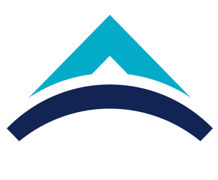 AKTS DERS TANITIM FORMUAKTS DERS TANITIM FORMUAKTS DERS TANITIM FORMUAKTS DERS TANITIM FORMUAKTS DERS TANITIM FORMUAKTS DERS TANITIM FORMUAKTS DERS TANITIM FORMUAKTS DERS TANITIM FORMUAKTS DERS TANITIM FORMUAKTS DERS TANITIM FORMUAKTS DERS TANITIM FORMUAKTS DERS TANITIM FORMUAKTS DERS TANITIM FORMUAKTS DERS TANITIM FORMUAKTS DERS TANITIM FORMUAKTS DERS TANITIM FORMUAKTS DERS TANITIM FORMUAKTS DERS TANITIM FORMUAKTS DERS TANITIM FORMUAKTS DERS TANITIM FORMUAKTS DERS TANITIM FORMUAKTS DERS TANITIM FORMUAKTS DERS TANITIM FORMU	I. BÖLÜM (Senato Onayı)	I. BÖLÜM (Senato Onayı)	I. BÖLÜM (Senato Onayı)	I. BÖLÜM (Senato Onayı)	I. BÖLÜM (Senato Onayı)	I. BÖLÜM (Senato Onayı)	I. BÖLÜM (Senato Onayı)	I. BÖLÜM (Senato Onayı)	I. BÖLÜM (Senato Onayı)	I. BÖLÜM (Senato Onayı)	I. BÖLÜM (Senato Onayı)	I. BÖLÜM (Senato Onayı)	I. BÖLÜM (Senato Onayı)	I. BÖLÜM (Senato Onayı)	I. BÖLÜM (Senato Onayı)	I. BÖLÜM (Senato Onayı)	I. BÖLÜM (Senato Onayı)	I. BÖLÜM (Senato Onayı)	I. BÖLÜM (Senato Onayı)	I. BÖLÜM (Senato Onayı)	I. BÖLÜM (Senato Onayı)	I. BÖLÜM (Senato Onayı)	I. BÖLÜM (Senato Onayı)	I. BÖLÜM (Senato Onayı)Dersi Açan Fakülte /YOMühendislikMühendislikMühendislikMühendislikMühendislikMühendislikMühendislikMühendislikMühendislikMühendislikMühendislikMühendislikMühendislikMühendislikMühendislikMühendislikMühendislikMühendislikMühendislikMühendislikMühendislikMühendislikMühendislikDersi Açan BölümBilgisayar MühendisliğiBilgisayar MühendisliğiBilgisayar MühendisliğiBilgisayar MühendisliğiBilgisayar MühendisliğiBilgisayar MühendisliğiBilgisayar MühendisliğiBilgisayar MühendisliğiBilgisayar MühendisliğiBilgisayar MühendisliğiBilgisayar MühendisliğiBilgisayar MühendisliğiBilgisayar MühendisliğiBilgisayar MühendisliğiBilgisayar MühendisliğiBilgisayar MühendisliğiBilgisayar MühendisliğiBilgisayar MühendisliğiBilgisayar MühendisliğiBilgisayar MühendisliğiBilgisayar MühendisliğiBilgisayar MühendisliğiBilgisayar MühendisliğiDersi Alan Program (lar)Bilgisayar MühendisliğiBilgisayar MühendisliğiBilgisayar MühendisliğiBilgisayar MühendisliğiBilgisayar MühendisliğiBilgisayar MühendisliğiBilgisayar MühendisliğiBilgisayar MühendisliğiBilgisayar MühendisliğiBilgisayar MühendisliğiBilgisayar MühendisliğiBilgisayar MühendisliğiDersi Alan Program (lar)Dersi Alan Program (lar)Ders Kodu CS 320CS 320CS 320CS 320CS 320CS 320CS 320CS 320CS 320CS 320CS 320CS 320CS 320CS 320CS 320CS 320CS 320CS 320CS 320CS 320CS 320CS 320CS 320Ders AdıGömülü Sistem TasarımıGömülü Sistem TasarımıGömülü Sistem TasarımıGömülü Sistem TasarımıGömülü Sistem TasarımıGömülü Sistem TasarımıGömülü Sistem TasarımıGömülü Sistem TasarımıGömülü Sistem TasarımıGömülü Sistem TasarımıGömülü Sistem TasarımıGömülü Sistem TasarımıGömülü Sistem TasarımıGömülü Sistem TasarımıGömülü Sistem TasarımıGömülü Sistem TasarımıGömülü Sistem TasarımıGömülü Sistem TasarımıGömülü Sistem TasarımıGömülü Sistem TasarımıGömülü Sistem TasarımıGömülü Sistem TasarımıGömülü Sistem TasarımıÖğretim dili İngilizceİngilizceİngilizceİngilizceİngilizceİngilizceİngilizceİngilizceİngilizceİngilizceİngilizceİngilizceİngilizceİngilizceİngilizceİngilizceİngilizceİngilizceİngilizceİngilizceİngilizceİngilizceİngilizceDers TürüZorunluZorunluZorunluZorunluZorunluZorunluZorunluZorunluZorunluZorunluZorunluZorunluZorunluZorunluZorunluZorunluZorunluZorunluZorunluZorunluZorunluZorunluZorunluDers SeviyesiLisansLisansLisansLisansLisansLisansLisansLisansLisansLisansLisansLisansLisansLisansLisansLisansLisansLisansLisansLisansLisansLisansLisansHaftalık Ders SaatiDers: 3Ders: 3Ders: 3Ders: 3Ders: 3Lab: 2Lab: 2Lab: 2Lab: 2UygulamaUygulamaUygulamaUygulamaUygulamaUygulamaUygulamaDiğer: Diğer: Diğer: Diğer: Diğer: Diğer: Diğer: AKTS Kredisi66666666666666666666666Notlandırma TürüHarf NotuHarf NotuHarf NotuHarf NotuHarf NotuHarf NotuHarf NotuHarf NotuHarf NotuHarf NotuHarf NotuHarf NotuHarf NotuHarf NotuHarf NotuHarf NotuHarf NotuHarf NotuHarf NotuHarf NotuHarf NotuHarf NotuHarf NotuÖn koşul/larCS102 and CS222CS102 and CS222CS102 and CS222CS102 and CS222CS102 and CS222CS102 and CS222CS102 and CS222CS102 and CS222CS102 and CS222CS102 and CS222CS102 and CS222CS102 and CS222CS102 and CS222CS102 and CS222CS102 and CS222CS102 and CS222CS102 and CS222CS102 and CS222CS102 and CS222CS102 and CS222CS102 and CS222CS102 and CS222CS102 and CS222Yan koşul/lar-----------------------Kayıt Kısıtlaması-----------------------Dersin Amacı Bu ders öğrencilere gömülü bir sistemin temel donanım ve yazılımlarını ve nasıl etkileştiklerini öğretir. Gömülü sistemler, bilgisayar mühendisliğinin önemli bir alanı ve bilgi işlem teknolojisi için geniş ve büyüyen bir pazardır. Mobil bilgi işlem, her yerde bilgi işlem ve yaygın bilgi işlem eğilimleri, giderek artan hesaplama gücü ve donanım tasarımındaki güçlü yeni paradigmalar ile birleştiğinde gömülü sistem tasarımını değiştirmektedir. Bu derste, performans, maliyet, boyut, piyasaya sürülme süresi, güç.Bu ders öğrencilere gömülü bir sistemin temel donanım ve yazılımlarını ve nasıl etkileştiklerini öğretir. Gömülü sistemler, bilgisayar mühendisliğinin önemli bir alanı ve bilgi işlem teknolojisi için geniş ve büyüyen bir pazardır. Mobil bilgi işlem, her yerde bilgi işlem ve yaygın bilgi işlem eğilimleri, giderek artan hesaplama gücü ve donanım tasarımındaki güçlü yeni paradigmalar ile birleştiğinde gömülü sistem tasarımını değiştirmektedir. Bu derste, performans, maliyet, boyut, piyasaya sürülme süresi, güç.Bu ders öğrencilere gömülü bir sistemin temel donanım ve yazılımlarını ve nasıl etkileştiklerini öğretir. Gömülü sistemler, bilgisayar mühendisliğinin önemli bir alanı ve bilgi işlem teknolojisi için geniş ve büyüyen bir pazardır. Mobil bilgi işlem, her yerde bilgi işlem ve yaygın bilgi işlem eğilimleri, giderek artan hesaplama gücü ve donanım tasarımındaki güçlü yeni paradigmalar ile birleştiğinde gömülü sistem tasarımını değiştirmektedir. Bu derste, performans, maliyet, boyut, piyasaya sürülme süresi, güç.Bu ders öğrencilere gömülü bir sistemin temel donanım ve yazılımlarını ve nasıl etkileştiklerini öğretir. Gömülü sistemler, bilgisayar mühendisliğinin önemli bir alanı ve bilgi işlem teknolojisi için geniş ve büyüyen bir pazardır. Mobil bilgi işlem, her yerde bilgi işlem ve yaygın bilgi işlem eğilimleri, giderek artan hesaplama gücü ve donanım tasarımındaki güçlü yeni paradigmalar ile birleştiğinde gömülü sistem tasarımını değiştirmektedir. Bu derste, performans, maliyet, boyut, piyasaya sürülme süresi, güç.Bu ders öğrencilere gömülü bir sistemin temel donanım ve yazılımlarını ve nasıl etkileştiklerini öğretir. Gömülü sistemler, bilgisayar mühendisliğinin önemli bir alanı ve bilgi işlem teknolojisi için geniş ve büyüyen bir pazardır. Mobil bilgi işlem, her yerde bilgi işlem ve yaygın bilgi işlem eğilimleri, giderek artan hesaplama gücü ve donanım tasarımındaki güçlü yeni paradigmalar ile birleştiğinde gömülü sistem tasarımını değiştirmektedir. Bu derste, performans, maliyet, boyut, piyasaya sürülme süresi, güç.Bu ders öğrencilere gömülü bir sistemin temel donanım ve yazılımlarını ve nasıl etkileştiklerini öğretir. Gömülü sistemler, bilgisayar mühendisliğinin önemli bir alanı ve bilgi işlem teknolojisi için geniş ve büyüyen bir pazardır. Mobil bilgi işlem, her yerde bilgi işlem ve yaygın bilgi işlem eğilimleri, giderek artan hesaplama gücü ve donanım tasarımındaki güçlü yeni paradigmalar ile birleştiğinde gömülü sistem tasarımını değiştirmektedir. Bu derste, performans, maliyet, boyut, piyasaya sürülme süresi, güç.Bu ders öğrencilere gömülü bir sistemin temel donanım ve yazılımlarını ve nasıl etkileştiklerini öğretir. Gömülü sistemler, bilgisayar mühendisliğinin önemli bir alanı ve bilgi işlem teknolojisi için geniş ve büyüyen bir pazardır. Mobil bilgi işlem, her yerde bilgi işlem ve yaygın bilgi işlem eğilimleri, giderek artan hesaplama gücü ve donanım tasarımındaki güçlü yeni paradigmalar ile birleştiğinde gömülü sistem tasarımını değiştirmektedir. Bu derste, performans, maliyet, boyut, piyasaya sürülme süresi, güç.Bu ders öğrencilere gömülü bir sistemin temel donanım ve yazılımlarını ve nasıl etkileştiklerini öğretir. Gömülü sistemler, bilgisayar mühendisliğinin önemli bir alanı ve bilgi işlem teknolojisi için geniş ve büyüyen bir pazardır. Mobil bilgi işlem, her yerde bilgi işlem ve yaygın bilgi işlem eğilimleri, giderek artan hesaplama gücü ve donanım tasarımındaki güçlü yeni paradigmalar ile birleştiğinde gömülü sistem tasarımını değiştirmektedir. Bu derste, performans, maliyet, boyut, piyasaya sürülme süresi, güç.Bu ders öğrencilere gömülü bir sistemin temel donanım ve yazılımlarını ve nasıl etkileştiklerini öğretir. Gömülü sistemler, bilgisayar mühendisliğinin önemli bir alanı ve bilgi işlem teknolojisi için geniş ve büyüyen bir pazardır. Mobil bilgi işlem, her yerde bilgi işlem ve yaygın bilgi işlem eğilimleri, giderek artan hesaplama gücü ve donanım tasarımındaki güçlü yeni paradigmalar ile birleştiğinde gömülü sistem tasarımını değiştirmektedir. Bu derste, performans, maliyet, boyut, piyasaya sürülme süresi, güç.Bu ders öğrencilere gömülü bir sistemin temel donanım ve yazılımlarını ve nasıl etkileştiklerini öğretir. Gömülü sistemler, bilgisayar mühendisliğinin önemli bir alanı ve bilgi işlem teknolojisi için geniş ve büyüyen bir pazardır. Mobil bilgi işlem, her yerde bilgi işlem ve yaygın bilgi işlem eğilimleri, giderek artan hesaplama gücü ve donanım tasarımındaki güçlü yeni paradigmalar ile birleştiğinde gömülü sistem tasarımını değiştirmektedir. Bu derste, performans, maliyet, boyut, piyasaya sürülme süresi, güç.Bu ders öğrencilere gömülü bir sistemin temel donanım ve yazılımlarını ve nasıl etkileştiklerini öğretir. Gömülü sistemler, bilgisayar mühendisliğinin önemli bir alanı ve bilgi işlem teknolojisi için geniş ve büyüyen bir pazardır. Mobil bilgi işlem, her yerde bilgi işlem ve yaygın bilgi işlem eğilimleri, giderek artan hesaplama gücü ve donanım tasarımındaki güçlü yeni paradigmalar ile birleştiğinde gömülü sistem tasarımını değiştirmektedir. Bu derste, performans, maliyet, boyut, piyasaya sürülme süresi, güç.Bu ders öğrencilere gömülü bir sistemin temel donanım ve yazılımlarını ve nasıl etkileştiklerini öğretir. Gömülü sistemler, bilgisayar mühendisliğinin önemli bir alanı ve bilgi işlem teknolojisi için geniş ve büyüyen bir pazardır. Mobil bilgi işlem, her yerde bilgi işlem ve yaygın bilgi işlem eğilimleri, giderek artan hesaplama gücü ve donanım tasarımındaki güçlü yeni paradigmalar ile birleştiğinde gömülü sistem tasarımını değiştirmektedir. Bu derste, performans, maliyet, boyut, piyasaya sürülme süresi, güç.Bu ders öğrencilere gömülü bir sistemin temel donanım ve yazılımlarını ve nasıl etkileştiklerini öğretir. Gömülü sistemler, bilgisayar mühendisliğinin önemli bir alanı ve bilgi işlem teknolojisi için geniş ve büyüyen bir pazardır. Mobil bilgi işlem, her yerde bilgi işlem ve yaygın bilgi işlem eğilimleri, giderek artan hesaplama gücü ve donanım tasarımındaki güçlü yeni paradigmalar ile birleştiğinde gömülü sistem tasarımını değiştirmektedir. Bu derste, performans, maliyet, boyut, piyasaya sürülme süresi, güç.Bu ders öğrencilere gömülü bir sistemin temel donanım ve yazılımlarını ve nasıl etkileştiklerini öğretir. Gömülü sistemler, bilgisayar mühendisliğinin önemli bir alanı ve bilgi işlem teknolojisi için geniş ve büyüyen bir pazardır. Mobil bilgi işlem, her yerde bilgi işlem ve yaygın bilgi işlem eğilimleri, giderek artan hesaplama gücü ve donanım tasarımındaki güçlü yeni paradigmalar ile birleştiğinde gömülü sistem tasarımını değiştirmektedir. Bu derste, performans, maliyet, boyut, piyasaya sürülme süresi, güç.Bu ders öğrencilere gömülü bir sistemin temel donanım ve yazılımlarını ve nasıl etkileştiklerini öğretir. Gömülü sistemler, bilgisayar mühendisliğinin önemli bir alanı ve bilgi işlem teknolojisi için geniş ve büyüyen bir pazardır. Mobil bilgi işlem, her yerde bilgi işlem ve yaygın bilgi işlem eğilimleri, giderek artan hesaplama gücü ve donanım tasarımındaki güçlü yeni paradigmalar ile birleştiğinde gömülü sistem tasarımını değiştirmektedir. Bu derste, performans, maliyet, boyut, piyasaya sürülme süresi, güç.Bu ders öğrencilere gömülü bir sistemin temel donanım ve yazılımlarını ve nasıl etkileştiklerini öğretir. Gömülü sistemler, bilgisayar mühendisliğinin önemli bir alanı ve bilgi işlem teknolojisi için geniş ve büyüyen bir pazardır. Mobil bilgi işlem, her yerde bilgi işlem ve yaygın bilgi işlem eğilimleri, giderek artan hesaplama gücü ve donanım tasarımındaki güçlü yeni paradigmalar ile birleştiğinde gömülü sistem tasarımını değiştirmektedir. Bu derste, performans, maliyet, boyut, piyasaya sürülme süresi, güç.Bu ders öğrencilere gömülü bir sistemin temel donanım ve yazılımlarını ve nasıl etkileştiklerini öğretir. Gömülü sistemler, bilgisayar mühendisliğinin önemli bir alanı ve bilgi işlem teknolojisi için geniş ve büyüyen bir pazardır. Mobil bilgi işlem, her yerde bilgi işlem ve yaygın bilgi işlem eğilimleri, giderek artan hesaplama gücü ve donanım tasarımındaki güçlü yeni paradigmalar ile birleştiğinde gömülü sistem tasarımını değiştirmektedir. Bu derste, performans, maliyet, boyut, piyasaya sürülme süresi, güç.Bu ders öğrencilere gömülü bir sistemin temel donanım ve yazılımlarını ve nasıl etkileştiklerini öğretir. Gömülü sistemler, bilgisayar mühendisliğinin önemli bir alanı ve bilgi işlem teknolojisi için geniş ve büyüyen bir pazardır. Mobil bilgi işlem, her yerde bilgi işlem ve yaygın bilgi işlem eğilimleri, giderek artan hesaplama gücü ve donanım tasarımındaki güçlü yeni paradigmalar ile birleştiğinde gömülü sistem tasarımını değiştirmektedir. Bu derste, performans, maliyet, boyut, piyasaya sürülme süresi, güç.Bu ders öğrencilere gömülü bir sistemin temel donanım ve yazılımlarını ve nasıl etkileştiklerini öğretir. Gömülü sistemler, bilgisayar mühendisliğinin önemli bir alanı ve bilgi işlem teknolojisi için geniş ve büyüyen bir pazardır. Mobil bilgi işlem, her yerde bilgi işlem ve yaygın bilgi işlem eğilimleri, giderek artan hesaplama gücü ve donanım tasarımındaki güçlü yeni paradigmalar ile birleştiğinde gömülü sistem tasarımını değiştirmektedir. Bu derste, performans, maliyet, boyut, piyasaya sürülme süresi, güç.Bu ders öğrencilere gömülü bir sistemin temel donanım ve yazılımlarını ve nasıl etkileştiklerini öğretir. Gömülü sistemler, bilgisayar mühendisliğinin önemli bir alanı ve bilgi işlem teknolojisi için geniş ve büyüyen bir pazardır. Mobil bilgi işlem, her yerde bilgi işlem ve yaygın bilgi işlem eğilimleri, giderek artan hesaplama gücü ve donanım tasarımındaki güçlü yeni paradigmalar ile birleştiğinde gömülü sistem tasarımını değiştirmektedir. Bu derste, performans, maliyet, boyut, piyasaya sürülme süresi, güç.Bu ders öğrencilere gömülü bir sistemin temel donanım ve yazılımlarını ve nasıl etkileştiklerini öğretir. Gömülü sistemler, bilgisayar mühendisliğinin önemli bir alanı ve bilgi işlem teknolojisi için geniş ve büyüyen bir pazardır. Mobil bilgi işlem, her yerde bilgi işlem ve yaygın bilgi işlem eğilimleri, giderek artan hesaplama gücü ve donanım tasarımındaki güçlü yeni paradigmalar ile birleştiğinde gömülü sistem tasarımını değiştirmektedir. Bu derste, performans, maliyet, boyut, piyasaya sürülme süresi, güç.Bu ders öğrencilere gömülü bir sistemin temel donanım ve yazılımlarını ve nasıl etkileştiklerini öğretir. Gömülü sistemler, bilgisayar mühendisliğinin önemli bir alanı ve bilgi işlem teknolojisi için geniş ve büyüyen bir pazardır. Mobil bilgi işlem, her yerde bilgi işlem ve yaygın bilgi işlem eğilimleri, giderek artan hesaplama gücü ve donanım tasarımındaki güçlü yeni paradigmalar ile birleştiğinde gömülü sistem tasarımını değiştirmektedir. Bu derste, performans, maliyet, boyut, piyasaya sürülme süresi, güç.Bu ders öğrencilere gömülü bir sistemin temel donanım ve yazılımlarını ve nasıl etkileştiklerini öğretir. Gömülü sistemler, bilgisayar mühendisliğinin önemli bir alanı ve bilgi işlem teknolojisi için geniş ve büyüyen bir pazardır. Mobil bilgi işlem, her yerde bilgi işlem ve yaygın bilgi işlem eğilimleri, giderek artan hesaplama gücü ve donanım tasarımındaki güçlü yeni paradigmalar ile birleştiğinde gömülü sistem tasarımını değiştirmektedir. Bu derste, performans, maliyet, boyut, piyasaya sürülme süresi, güç.Ders İçeriği Dersin amacı, Harvard + CISC mimarisi mikrodenetleyicileri kavramını ve kesmeler, zamanlayıcılar, LCD ve LED ekranlar, tuş takımları, A / D dönüştürücüler, döner kodlayıcılar, step motorlar, seri ve paralel iletişim arabirimi. Tasarım uygulamaları çok yaygın olarak kullanılan tipik bir 8-bit gömülü mikrodenetleyici birimi AT89C51 üzerinde tanıtıldı. Bu dersin kapsamı, C ve CISC montaj programlaması uygulamaları ile basit, farklı MCS-51 gömülü sistem tasarımıdır. Kursun tasarım / teori ölçeği 60/40 civarındadır.Dersin amacı, Harvard + CISC mimarisi mikrodenetleyicileri kavramını ve kesmeler, zamanlayıcılar, LCD ve LED ekranlar, tuş takımları, A / D dönüştürücüler, döner kodlayıcılar, step motorlar, seri ve paralel iletişim arabirimi. Tasarım uygulamaları çok yaygın olarak kullanılan tipik bir 8-bit gömülü mikrodenetleyici birimi AT89C51 üzerinde tanıtıldı. Bu dersin kapsamı, C ve CISC montaj programlaması uygulamaları ile basit, farklı MCS-51 gömülü sistem tasarımıdır. Kursun tasarım / teori ölçeği 60/40 civarındadır.Dersin amacı, Harvard + CISC mimarisi mikrodenetleyicileri kavramını ve kesmeler, zamanlayıcılar, LCD ve LED ekranlar, tuş takımları, A / D dönüştürücüler, döner kodlayıcılar, step motorlar, seri ve paralel iletişim arabirimi. Tasarım uygulamaları çok yaygın olarak kullanılan tipik bir 8-bit gömülü mikrodenetleyici birimi AT89C51 üzerinde tanıtıldı. Bu dersin kapsamı, C ve CISC montaj programlaması uygulamaları ile basit, farklı MCS-51 gömülü sistem tasarımıdır. Kursun tasarım / teori ölçeği 60/40 civarındadır.Dersin amacı, Harvard + CISC mimarisi mikrodenetleyicileri kavramını ve kesmeler, zamanlayıcılar, LCD ve LED ekranlar, tuş takımları, A / D dönüştürücüler, döner kodlayıcılar, step motorlar, seri ve paralel iletişim arabirimi. Tasarım uygulamaları çok yaygın olarak kullanılan tipik bir 8-bit gömülü mikrodenetleyici birimi AT89C51 üzerinde tanıtıldı. Bu dersin kapsamı, C ve CISC montaj programlaması uygulamaları ile basit, farklı MCS-51 gömülü sistem tasarımıdır. Kursun tasarım / teori ölçeği 60/40 civarındadır.Dersin amacı, Harvard + CISC mimarisi mikrodenetleyicileri kavramını ve kesmeler, zamanlayıcılar, LCD ve LED ekranlar, tuş takımları, A / D dönüştürücüler, döner kodlayıcılar, step motorlar, seri ve paralel iletişim arabirimi. Tasarım uygulamaları çok yaygın olarak kullanılan tipik bir 8-bit gömülü mikrodenetleyici birimi AT89C51 üzerinde tanıtıldı. Bu dersin kapsamı, C ve CISC montaj programlaması uygulamaları ile basit, farklı MCS-51 gömülü sistem tasarımıdır. Kursun tasarım / teori ölçeği 60/40 civarındadır.Dersin amacı, Harvard + CISC mimarisi mikrodenetleyicileri kavramını ve kesmeler, zamanlayıcılar, LCD ve LED ekranlar, tuş takımları, A / D dönüştürücüler, döner kodlayıcılar, step motorlar, seri ve paralel iletişim arabirimi. Tasarım uygulamaları çok yaygın olarak kullanılan tipik bir 8-bit gömülü mikrodenetleyici birimi AT89C51 üzerinde tanıtıldı. Bu dersin kapsamı, C ve CISC montaj programlaması uygulamaları ile basit, farklı MCS-51 gömülü sistem tasarımıdır. Kursun tasarım / teori ölçeği 60/40 civarındadır.Dersin amacı, Harvard + CISC mimarisi mikrodenetleyicileri kavramını ve kesmeler, zamanlayıcılar, LCD ve LED ekranlar, tuş takımları, A / D dönüştürücüler, döner kodlayıcılar, step motorlar, seri ve paralel iletişim arabirimi. Tasarım uygulamaları çok yaygın olarak kullanılan tipik bir 8-bit gömülü mikrodenetleyici birimi AT89C51 üzerinde tanıtıldı. Bu dersin kapsamı, C ve CISC montaj programlaması uygulamaları ile basit, farklı MCS-51 gömülü sistem tasarımıdır. Kursun tasarım / teori ölçeği 60/40 civarındadır.Dersin amacı, Harvard + CISC mimarisi mikrodenetleyicileri kavramını ve kesmeler, zamanlayıcılar, LCD ve LED ekranlar, tuş takımları, A / D dönüştürücüler, döner kodlayıcılar, step motorlar, seri ve paralel iletişim arabirimi. Tasarım uygulamaları çok yaygın olarak kullanılan tipik bir 8-bit gömülü mikrodenetleyici birimi AT89C51 üzerinde tanıtıldı. Bu dersin kapsamı, C ve CISC montaj programlaması uygulamaları ile basit, farklı MCS-51 gömülü sistem tasarımıdır. Kursun tasarım / teori ölçeği 60/40 civarındadır.Dersin amacı, Harvard + CISC mimarisi mikrodenetleyicileri kavramını ve kesmeler, zamanlayıcılar, LCD ve LED ekranlar, tuş takımları, A / D dönüştürücüler, döner kodlayıcılar, step motorlar, seri ve paralel iletişim arabirimi. Tasarım uygulamaları çok yaygın olarak kullanılan tipik bir 8-bit gömülü mikrodenetleyici birimi AT89C51 üzerinde tanıtıldı. Bu dersin kapsamı, C ve CISC montaj programlaması uygulamaları ile basit, farklı MCS-51 gömülü sistem tasarımıdır. Kursun tasarım / teori ölçeği 60/40 civarındadır.Dersin amacı, Harvard + CISC mimarisi mikrodenetleyicileri kavramını ve kesmeler, zamanlayıcılar, LCD ve LED ekranlar, tuş takımları, A / D dönüştürücüler, döner kodlayıcılar, step motorlar, seri ve paralel iletişim arabirimi. Tasarım uygulamaları çok yaygın olarak kullanılan tipik bir 8-bit gömülü mikrodenetleyici birimi AT89C51 üzerinde tanıtıldı. Bu dersin kapsamı, C ve CISC montaj programlaması uygulamaları ile basit, farklı MCS-51 gömülü sistem tasarımıdır. Kursun tasarım / teori ölçeği 60/40 civarındadır.Dersin amacı, Harvard + CISC mimarisi mikrodenetleyicileri kavramını ve kesmeler, zamanlayıcılar, LCD ve LED ekranlar, tuş takımları, A / D dönüştürücüler, döner kodlayıcılar, step motorlar, seri ve paralel iletişim arabirimi. Tasarım uygulamaları çok yaygın olarak kullanılan tipik bir 8-bit gömülü mikrodenetleyici birimi AT89C51 üzerinde tanıtıldı. Bu dersin kapsamı, C ve CISC montaj programlaması uygulamaları ile basit, farklı MCS-51 gömülü sistem tasarımıdır. Kursun tasarım / teori ölçeği 60/40 civarındadır.Dersin amacı, Harvard + CISC mimarisi mikrodenetleyicileri kavramını ve kesmeler, zamanlayıcılar, LCD ve LED ekranlar, tuş takımları, A / D dönüştürücüler, döner kodlayıcılar, step motorlar, seri ve paralel iletişim arabirimi. Tasarım uygulamaları çok yaygın olarak kullanılan tipik bir 8-bit gömülü mikrodenetleyici birimi AT89C51 üzerinde tanıtıldı. Bu dersin kapsamı, C ve CISC montaj programlaması uygulamaları ile basit, farklı MCS-51 gömülü sistem tasarımıdır. Kursun tasarım / teori ölçeği 60/40 civarındadır.Dersin amacı, Harvard + CISC mimarisi mikrodenetleyicileri kavramını ve kesmeler, zamanlayıcılar, LCD ve LED ekranlar, tuş takımları, A / D dönüştürücüler, döner kodlayıcılar, step motorlar, seri ve paralel iletişim arabirimi. Tasarım uygulamaları çok yaygın olarak kullanılan tipik bir 8-bit gömülü mikrodenetleyici birimi AT89C51 üzerinde tanıtıldı. Bu dersin kapsamı, C ve CISC montaj programlaması uygulamaları ile basit, farklı MCS-51 gömülü sistem tasarımıdır. Kursun tasarım / teori ölçeği 60/40 civarındadır.Dersin amacı, Harvard + CISC mimarisi mikrodenetleyicileri kavramını ve kesmeler, zamanlayıcılar, LCD ve LED ekranlar, tuş takımları, A / D dönüştürücüler, döner kodlayıcılar, step motorlar, seri ve paralel iletişim arabirimi. Tasarım uygulamaları çok yaygın olarak kullanılan tipik bir 8-bit gömülü mikrodenetleyici birimi AT89C51 üzerinde tanıtıldı. Bu dersin kapsamı, C ve CISC montaj programlaması uygulamaları ile basit, farklı MCS-51 gömülü sistem tasarımıdır. Kursun tasarım / teori ölçeği 60/40 civarındadır.Dersin amacı, Harvard + CISC mimarisi mikrodenetleyicileri kavramını ve kesmeler, zamanlayıcılar, LCD ve LED ekranlar, tuş takımları, A / D dönüştürücüler, döner kodlayıcılar, step motorlar, seri ve paralel iletişim arabirimi. Tasarım uygulamaları çok yaygın olarak kullanılan tipik bir 8-bit gömülü mikrodenetleyici birimi AT89C51 üzerinde tanıtıldı. Bu dersin kapsamı, C ve CISC montaj programlaması uygulamaları ile basit, farklı MCS-51 gömülü sistem tasarımıdır. Kursun tasarım / teori ölçeği 60/40 civarındadır.Dersin amacı, Harvard + CISC mimarisi mikrodenetleyicileri kavramını ve kesmeler, zamanlayıcılar, LCD ve LED ekranlar, tuş takımları, A / D dönüştürücüler, döner kodlayıcılar, step motorlar, seri ve paralel iletişim arabirimi. Tasarım uygulamaları çok yaygın olarak kullanılan tipik bir 8-bit gömülü mikrodenetleyici birimi AT89C51 üzerinde tanıtıldı. Bu dersin kapsamı, C ve CISC montaj programlaması uygulamaları ile basit, farklı MCS-51 gömülü sistem tasarımıdır. Kursun tasarım / teori ölçeği 60/40 civarındadır.Dersin amacı, Harvard + CISC mimarisi mikrodenetleyicileri kavramını ve kesmeler, zamanlayıcılar, LCD ve LED ekranlar, tuş takımları, A / D dönüştürücüler, döner kodlayıcılar, step motorlar, seri ve paralel iletişim arabirimi. Tasarım uygulamaları çok yaygın olarak kullanılan tipik bir 8-bit gömülü mikrodenetleyici birimi AT89C51 üzerinde tanıtıldı. Bu dersin kapsamı, C ve CISC montaj programlaması uygulamaları ile basit, farklı MCS-51 gömülü sistem tasarımıdır. Kursun tasarım / teori ölçeği 60/40 civarındadır.Dersin amacı, Harvard + CISC mimarisi mikrodenetleyicileri kavramını ve kesmeler, zamanlayıcılar, LCD ve LED ekranlar, tuş takımları, A / D dönüştürücüler, döner kodlayıcılar, step motorlar, seri ve paralel iletişim arabirimi. Tasarım uygulamaları çok yaygın olarak kullanılan tipik bir 8-bit gömülü mikrodenetleyici birimi AT89C51 üzerinde tanıtıldı. Bu dersin kapsamı, C ve CISC montaj programlaması uygulamaları ile basit, farklı MCS-51 gömülü sistem tasarımıdır. Kursun tasarım / teori ölçeği 60/40 civarındadır.Dersin amacı, Harvard + CISC mimarisi mikrodenetleyicileri kavramını ve kesmeler, zamanlayıcılar, LCD ve LED ekranlar, tuş takımları, A / D dönüştürücüler, döner kodlayıcılar, step motorlar, seri ve paralel iletişim arabirimi. Tasarım uygulamaları çok yaygın olarak kullanılan tipik bir 8-bit gömülü mikrodenetleyici birimi AT89C51 üzerinde tanıtıldı. Bu dersin kapsamı, C ve CISC montaj programlaması uygulamaları ile basit, farklı MCS-51 gömülü sistem tasarımıdır. Kursun tasarım / teori ölçeği 60/40 civarındadır.Dersin amacı, Harvard + CISC mimarisi mikrodenetleyicileri kavramını ve kesmeler, zamanlayıcılar, LCD ve LED ekranlar, tuş takımları, A / D dönüştürücüler, döner kodlayıcılar, step motorlar, seri ve paralel iletişim arabirimi. Tasarım uygulamaları çok yaygın olarak kullanılan tipik bir 8-bit gömülü mikrodenetleyici birimi AT89C51 üzerinde tanıtıldı. Bu dersin kapsamı, C ve CISC montaj programlaması uygulamaları ile basit, farklı MCS-51 gömülü sistem tasarımıdır. Kursun tasarım / teori ölçeği 60/40 civarındadır.Dersin amacı, Harvard + CISC mimarisi mikrodenetleyicileri kavramını ve kesmeler, zamanlayıcılar, LCD ve LED ekranlar, tuş takımları, A / D dönüştürücüler, döner kodlayıcılar, step motorlar, seri ve paralel iletişim arabirimi. Tasarım uygulamaları çok yaygın olarak kullanılan tipik bir 8-bit gömülü mikrodenetleyici birimi AT89C51 üzerinde tanıtıldı. Bu dersin kapsamı, C ve CISC montaj programlaması uygulamaları ile basit, farklı MCS-51 gömülü sistem tasarımıdır. Kursun tasarım / teori ölçeği 60/40 civarındadır.Dersin amacı, Harvard + CISC mimarisi mikrodenetleyicileri kavramını ve kesmeler, zamanlayıcılar, LCD ve LED ekranlar, tuş takımları, A / D dönüştürücüler, döner kodlayıcılar, step motorlar, seri ve paralel iletişim arabirimi. Tasarım uygulamaları çok yaygın olarak kullanılan tipik bir 8-bit gömülü mikrodenetleyici birimi AT89C51 üzerinde tanıtıldı. Bu dersin kapsamı, C ve CISC montaj programlaması uygulamaları ile basit, farklı MCS-51 gömülü sistem tasarımıdır. Kursun tasarım / teori ölçeği 60/40 civarındadır.Dersin amacı, Harvard + CISC mimarisi mikrodenetleyicileri kavramını ve kesmeler, zamanlayıcılar, LCD ve LED ekranlar, tuş takımları, A / D dönüştürücüler, döner kodlayıcılar, step motorlar, seri ve paralel iletişim arabirimi. Tasarım uygulamaları çok yaygın olarak kullanılan tipik bir 8-bit gömülü mikrodenetleyici birimi AT89C51 üzerinde tanıtıldı. Bu dersin kapsamı, C ve CISC montaj programlaması uygulamaları ile basit, farklı MCS-51 gömülü sistem tasarımıdır. Kursun tasarım / teori ölçeği 60/40 civarındadır.Öğrenim Çıktıları ÖÇ1ÖÇ1ÖÇ1: Gerçek dünya uygulamaları için gömülü sistemler tasarlamak üzere mikroişlemciler, bilgisayar donanımı ve gerçek zamanlı yazılım sistemleri ile ilgili mühendislik kavramları.ÖÇ2: Gömülü bir bilgisayar sistemi tasarlamak için işlemci çekirdeği ve diğer donanım / yazılım sistemi bileşenleri gibi alt sistemler hakkında uzmanlık bilgisini kullanmayı öğrenmeÖÇ3: Belirli tümleşik bilgisayar sistemlerini tasarlamak için işlemci mimarisi, çevre birimleri, programlama ve CAD araçları teknik bilgisini kullanma yeteneklerini geliştirin.ÖÇ4: Hem donanım hem de yazılım için mikrodenetleyici teknolojisi hakkında bilgi ve anlayış göstermek.ÖÇ5: Anahtarları, LED'leri, zamanlayıcıları, LCD modülleri, ADC ve UART kullanarak teknik gereksinimleri analiz edin ve basit gömülü sistemler tasarlamaÖÇ6: Bir zamanlayıcı biriminin yapısını bilin ve çeşitli zamanlama görevleri için basit C kodlu programlarda kullanın.ÖÇ1: Gerçek dünya uygulamaları için gömülü sistemler tasarlamak üzere mikroişlemciler, bilgisayar donanımı ve gerçek zamanlı yazılım sistemleri ile ilgili mühendislik kavramları.ÖÇ2: Gömülü bir bilgisayar sistemi tasarlamak için işlemci çekirdeği ve diğer donanım / yazılım sistemi bileşenleri gibi alt sistemler hakkında uzmanlık bilgisini kullanmayı öğrenmeÖÇ3: Belirli tümleşik bilgisayar sistemlerini tasarlamak için işlemci mimarisi, çevre birimleri, programlama ve CAD araçları teknik bilgisini kullanma yeteneklerini geliştirin.ÖÇ4: Hem donanım hem de yazılım için mikrodenetleyici teknolojisi hakkında bilgi ve anlayış göstermek.ÖÇ5: Anahtarları, LED'leri, zamanlayıcıları, LCD modülleri, ADC ve UART kullanarak teknik gereksinimleri analiz edin ve basit gömülü sistemler tasarlamaÖÇ6: Bir zamanlayıcı biriminin yapısını bilin ve çeşitli zamanlama görevleri için basit C kodlu programlarda kullanın.ÖÇ1: Gerçek dünya uygulamaları için gömülü sistemler tasarlamak üzere mikroişlemciler, bilgisayar donanımı ve gerçek zamanlı yazılım sistemleri ile ilgili mühendislik kavramları.ÖÇ2: Gömülü bir bilgisayar sistemi tasarlamak için işlemci çekirdeği ve diğer donanım / yazılım sistemi bileşenleri gibi alt sistemler hakkında uzmanlık bilgisini kullanmayı öğrenmeÖÇ3: Belirli tümleşik bilgisayar sistemlerini tasarlamak için işlemci mimarisi, çevre birimleri, programlama ve CAD araçları teknik bilgisini kullanma yeteneklerini geliştirin.ÖÇ4: Hem donanım hem de yazılım için mikrodenetleyici teknolojisi hakkında bilgi ve anlayış göstermek.ÖÇ5: Anahtarları, LED'leri, zamanlayıcıları, LCD modülleri, ADC ve UART kullanarak teknik gereksinimleri analiz edin ve basit gömülü sistemler tasarlamaÖÇ6: Bir zamanlayıcı biriminin yapısını bilin ve çeşitli zamanlama görevleri için basit C kodlu programlarda kullanın.ÖÇ1: Gerçek dünya uygulamaları için gömülü sistemler tasarlamak üzere mikroişlemciler, bilgisayar donanımı ve gerçek zamanlı yazılım sistemleri ile ilgili mühendislik kavramları.ÖÇ2: Gömülü bir bilgisayar sistemi tasarlamak için işlemci çekirdeği ve diğer donanım / yazılım sistemi bileşenleri gibi alt sistemler hakkında uzmanlık bilgisini kullanmayı öğrenmeÖÇ3: Belirli tümleşik bilgisayar sistemlerini tasarlamak için işlemci mimarisi, çevre birimleri, programlama ve CAD araçları teknik bilgisini kullanma yeteneklerini geliştirin.ÖÇ4: Hem donanım hem de yazılım için mikrodenetleyici teknolojisi hakkında bilgi ve anlayış göstermek.ÖÇ5: Anahtarları, LED'leri, zamanlayıcıları, LCD modülleri, ADC ve UART kullanarak teknik gereksinimleri analiz edin ve basit gömülü sistemler tasarlamaÖÇ6: Bir zamanlayıcı biriminin yapısını bilin ve çeşitli zamanlama görevleri için basit C kodlu programlarda kullanın.ÖÇ1: Gerçek dünya uygulamaları için gömülü sistemler tasarlamak üzere mikroişlemciler, bilgisayar donanımı ve gerçek zamanlı yazılım sistemleri ile ilgili mühendislik kavramları.ÖÇ2: Gömülü bir bilgisayar sistemi tasarlamak için işlemci çekirdeği ve diğer donanım / yazılım sistemi bileşenleri gibi alt sistemler hakkında uzmanlık bilgisini kullanmayı öğrenmeÖÇ3: Belirli tümleşik bilgisayar sistemlerini tasarlamak için işlemci mimarisi, çevre birimleri, programlama ve CAD araçları teknik bilgisini kullanma yeteneklerini geliştirin.ÖÇ4: Hem donanım hem de yazılım için mikrodenetleyici teknolojisi hakkında bilgi ve anlayış göstermek.ÖÇ5: Anahtarları, LED'leri, zamanlayıcıları, LCD modülleri, ADC ve UART kullanarak teknik gereksinimleri analiz edin ve basit gömülü sistemler tasarlamaÖÇ6: Bir zamanlayıcı biriminin yapısını bilin ve çeşitli zamanlama görevleri için basit C kodlu programlarda kullanın.ÖÇ1: Gerçek dünya uygulamaları için gömülü sistemler tasarlamak üzere mikroişlemciler, bilgisayar donanımı ve gerçek zamanlı yazılım sistemleri ile ilgili mühendislik kavramları.ÖÇ2: Gömülü bir bilgisayar sistemi tasarlamak için işlemci çekirdeği ve diğer donanım / yazılım sistemi bileşenleri gibi alt sistemler hakkında uzmanlık bilgisini kullanmayı öğrenmeÖÇ3: Belirli tümleşik bilgisayar sistemlerini tasarlamak için işlemci mimarisi, çevre birimleri, programlama ve CAD araçları teknik bilgisini kullanma yeteneklerini geliştirin.ÖÇ4: Hem donanım hem de yazılım için mikrodenetleyici teknolojisi hakkında bilgi ve anlayış göstermek.ÖÇ5: Anahtarları, LED'leri, zamanlayıcıları, LCD modülleri, ADC ve UART kullanarak teknik gereksinimleri analiz edin ve basit gömülü sistemler tasarlamaÖÇ6: Bir zamanlayıcı biriminin yapısını bilin ve çeşitli zamanlama görevleri için basit C kodlu programlarda kullanın.ÖÇ1: Gerçek dünya uygulamaları için gömülü sistemler tasarlamak üzere mikroişlemciler, bilgisayar donanımı ve gerçek zamanlı yazılım sistemleri ile ilgili mühendislik kavramları.ÖÇ2: Gömülü bir bilgisayar sistemi tasarlamak için işlemci çekirdeği ve diğer donanım / yazılım sistemi bileşenleri gibi alt sistemler hakkında uzmanlık bilgisini kullanmayı öğrenmeÖÇ3: Belirli tümleşik bilgisayar sistemlerini tasarlamak için işlemci mimarisi, çevre birimleri, programlama ve CAD araçları teknik bilgisini kullanma yeteneklerini geliştirin.ÖÇ4: Hem donanım hem de yazılım için mikrodenetleyici teknolojisi hakkında bilgi ve anlayış göstermek.ÖÇ5: Anahtarları, LED'leri, zamanlayıcıları, LCD modülleri, ADC ve UART kullanarak teknik gereksinimleri analiz edin ve basit gömülü sistemler tasarlamaÖÇ6: Bir zamanlayıcı biriminin yapısını bilin ve çeşitli zamanlama görevleri için basit C kodlu programlarda kullanın.ÖÇ1: Gerçek dünya uygulamaları için gömülü sistemler tasarlamak üzere mikroişlemciler, bilgisayar donanımı ve gerçek zamanlı yazılım sistemleri ile ilgili mühendislik kavramları.ÖÇ2: Gömülü bir bilgisayar sistemi tasarlamak için işlemci çekirdeği ve diğer donanım / yazılım sistemi bileşenleri gibi alt sistemler hakkında uzmanlık bilgisini kullanmayı öğrenmeÖÇ3: Belirli tümleşik bilgisayar sistemlerini tasarlamak için işlemci mimarisi, çevre birimleri, programlama ve CAD araçları teknik bilgisini kullanma yeteneklerini geliştirin.ÖÇ4: Hem donanım hem de yazılım için mikrodenetleyici teknolojisi hakkında bilgi ve anlayış göstermek.ÖÇ5: Anahtarları, LED'leri, zamanlayıcıları, LCD modülleri, ADC ve UART kullanarak teknik gereksinimleri analiz edin ve basit gömülü sistemler tasarlamaÖÇ6: Bir zamanlayıcı biriminin yapısını bilin ve çeşitli zamanlama görevleri için basit C kodlu programlarda kullanın.ÖÇ1: Gerçek dünya uygulamaları için gömülü sistemler tasarlamak üzere mikroişlemciler, bilgisayar donanımı ve gerçek zamanlı yazılım sistemleri ile ilgili mühendislik kavramları.ÖÇ2: Gömülü bir bilgisayar sistemi tasarlamak için işlemci çekirdeği ve diğer donanım / yazılım sistemi bileşenleri gibi alt sistemler hakkında uzmanlık bilgisini kullanmayı öğrenmeÖÇ3: Belirli tümleşik bilgisayar sistemlerini tasarlamak için işlemci mimarisi, çevre birimleri, programlama ve CAD araçları teknik bilgisini kullanma yeteneklerini geliştirin.ÖÇ4: Hem donanım hem de yazılım için mikrodenetleyici teknolojisi hakkında bilgi ve anlayış göstermek.ÖÇ5: Anahtarları, LED'leri, zamanlayıcıları, LCD modülleri, ADC ve UART kullanarak teknik gereksinimleri analiz edin ve basit gömülü sistemler tasarlamaÖÇ6: Bir zamanlayıcı biriminin yapısını bilin ve çeşitli zamanlama görevleri için basit C kodlu programlarda kullanın.ÖÇ1: Gerçek dünya uygulamaları için gömülü sistemler tasarlamak üzere mikroişlemciler, bilgisayar donanımı ve gerçek zamanlı yazılım sistemleri ile ilgili mühendislik kavramları.ÖÇ2: Gömülü bir bilgisayar sistemi tasarlamak için işlemci çekirdeği ve diğer donanım / yazılım sistemi bileşenleri gibi alt sistemler hakkında uzmanlık bilgisini kullanmayı öğrenmeÖÇ3: Belirli tümleşik bilgisayar sistemlerini tasarlamak için işlemci mimarisi, çevre birimleri, programlama ve CAD araçları teknik bilgisini kullanma yeteneklerini geliştirin.ÖÇ4: Hem donanım hem de yazılım için mikrodenetleyici teknolojisi hakkında bilgi ve anlayış göstermek.ÖÇ5: Anahtarları, LED'leri, zamanlayıcıları, LCD modülleri, ADC ve UART kullanarak teknik gereksinimleri analiz edin ve basit gömülü sistemler tasarlamaÖÇ6: Bir zamanlayıcı biriminin yapısını bilin ve çeşitli zamanlama görevleri için basit C kodlu programlarda kullanın.ÖÇ1: Gerçek dünya uygulamaları için gömülü sistemler tasarlamak üzere mikroişlemciler, bilgisayar donanımı ve gerçek zamanlı yazılım sistemleri ile ilgili mühendislik kavramları.ÖÇ2: Gömülü bir bilgisayar sistemi tasarlamak için işlemci çekirdeği ve diğer donanım / yazılım sistemi bileşenleri gibi alt sistemler hakkında uzmanlık bilgisini kullanmayı öğrenmeÖÇ3: Belirli tümleşik bilgisayar sistemlerini tasarlamak için işlemci mimarisi, çevre birimleri, programlama ve CAD araçları teknik bilgisini kullanma yeteneklerini geliştirin.ÖÇ4: Hem donanım hem de yazılım için mikrodenetleyici teknolojisi hakkında bilgi ve anlayış göstermek.ÖÇ5: Anahtarları, LED'leri, zamanlayıcıları, LCD modülleri, ADC ve UART kullanarak teknik gereksinimleri analiz edin ve basit gömülü sistemler tasarlamaÖÇ6: Bir zamanlayıcı biriminin yapısını bilin ve çeşitli zamanlama görevleri için basit C kodlu programlarda kullanın.ÖÇ1: Gerçek dünya uygulamaları için gömülü sistemler tasarlamak üzere mikroişlemciler, bilgisayar donanımı ve gerçek zamanlı yazılım sistemleri ile ilgili mühendislik kavramları.ÖÇ2: Gömülü bir bilgisayar sistemi tasarlamak için işlemci çekirdeği ve diğer donanım / yazılım sistemi bileşenleri gibi alt sistemler hakkında uzmanlık bilgisini kullanmayı öğrenmeÖÇ3: Belirli tümleşik bilgisayar sistemlerini tasarlamak için işlemci mimarisi, çevre birimleri, programlama ve CAD araçları teknik bilgisini kullanma yeteneklerini geliştirin.ÖÇ4: Hem donanım hem de yazılım için mikrodenetleyici teknolojisi hakkında bilgi ve anlayış göstermek.ÖÇ5: Anahtarları, LED'leri, zamanlayıcıları, LCD modülleri, ADC ve UART kullanarak teknik gereksinimleri analiz edin ve basit gömülü sistemler tasarlamaÖÇ6: Bir zamanlayıcı biriminin yapısını bilin ve çeşitli zamanlama görevleri için basit C kodlu programlarda kullanın.ÖÇ1: Gerçek dünya uygulamaları için gömülü sistemler tasarlamak üzere mikroişlemciler, bilgisayar donanımı ve gerçek zamanlı yazılım sistemleri ile ilgili mühendislik kavramları.ÖÇ2: Gömülü bir bilgisayar sistemi tasarlamak için işlemci çekirdeği ve diğer donanım / yazılım sistemi bileşenleri gibi alt sistemler hakkında uzmanlık bilgisini kullanmayı öğrenmeÖÇ3: Belirli tümleşik bilgisayar sistemlerini tasarlamak için işlemci mimarisi, çevre birimleri, programlama ve CAD araçları teknik bilgisini kullanma yeteneklerini geliştirin.ÖÇ4: Hem donanım hem de yazılım için mikrodenetleyici teknolojisi hakkında bilgi ve anlayış göstermek.ÖÇ5: Anahtarları, LED'leri, zamanlayıcıları, LCD modülleri, ADC ve UART kullanarak teknik gereksinimleri analiz edin ve basit gömülü sistemler tasarlamaÖÇ6: Bir zamanlayıcı biriminin yapısını bilin ve çeşitli zamanlama görevleri için basit C kodlu programlarda kullanın.ÖÇ1: Gerçek dünya uygulamaları için gömülü sistemler tasarlamak üzere mikroişlemciler, bilgisayar donanımı ve gerçek zamanlı yazılım sistemleri ile ilgili mühendislik kavramları.ÖÇ2: Gömülü bir bilgisayar sistemi tasarlamak için işlemci çekirdeği ve diğer donanım / yazılım sistemi bileşenleri gibi alt sistemler hakkında uzmanlık bilgisini kullanmayı öğrenmeÖÇ3: Belirli tümleşik bilgisayar sistemlerini tasarlamak için işlemci mimarisi, çevre birimleri, programlama ve CAD araçları teknik bilgisini kullanma yeteneklerini geliştirin.ÖÇ4: Hem donanım hem de yazılım için mikrodenetleyici teknolojisi hakkında bilgi ve anlayış göstermek.ÖÇ5: Anahtarları, LED'leri, zamanlayıcıları, LCD modülleri, ADC ve UART kullanarak teknik gereksinimleri analiz edin ve basit gömülü sistemler tasarlamaÖÇ6: Bir zamanlayıcı biriminin yapısını bilin ve çeşitli zamanlama görevleri için basit C kodlu programlarda kullanın.ÖÇ1: Gerçek dünya uygulamaları için gömülü sistemler tasarlamak üzere mikroişlemciler, bilgisayar donanımı ve gerçek zamanlı yazılım sistemleri ile ilgili mühendislik kavramları.ÖÇ2: Gömülü bir bilgisayar sistemi tasarlamak için işlemci çekirdeği ve diğer donanım / yazılım sistemi bileşenleri gibi alt sistemler hakkında uzmanlık bilgisini kullanmayı öğrenmeÖÇ3: Belirli tümleşik bilgisayar sistemlerini tasarlamak için işlemci mimarisi, çevre birimleri, programlama ve CAD araçları teknik bilgisini kullanma yeteneklerini geliştirin.ÖÇ4: Hem donanım hem de yazılım için mikrodenetleyici teknolojisi hakkında bilgi ve anlayış göstermek.ÖÇ5: Anahtarları, LED'leri, zamanlayıcıları, LCD modülleri, ADC ve UART kullanarak teknik gereksinimleri analiz edin ve basit gömülü sistemler tasarlamaÖÇ6: Bir zamanlayıcı biriminin yapısını bilin ve çeşitli zamanlama görevleri için basit C kodlu programlarda kullanın.ÖÇ1: Gerçek dünya uygulamaları için gömülü sistemler tasarlamak üzere mikroişlemciler, bilgisayar donanımı ve gerçek zamanlı yazılım sistemleri ile ilgili mühendislik kavramları.ÖÇ2: Gömülü bir bilgisayar sistemi tasarlamak için işlemci çekirdeği ve diğer donanım / yazılım sistemi bileşenleri gibi alt sistemler hakkında uzmanlık bilgisini kullanmayı öğrenmeÖÇ3: Belirli tümleşik bilgisayar sistemlerini tasarlamak için işlemci mimarisi, çevre birimleri, programlama ve CAD araçları teknik bilgisini kullanma yeteneklerini geliştirin.ÖÇ4: Hem donanım hem de yazılım için mikrodenetleyici teknolojisi hakkında bilgi ve anlayış göstermek.ÖÇ5: Anahtarları, LED'leri, zamanlayıcıları, LCD modülleri, ADC ve UART kullanarak teknik gereksinimleri analiz edin ve basit gömülü sistemler tasarlamaÖÇ6: Bir zamanlayıcı biriminin yapısını bilin ve çeşitli zamanlama görevleri için basit C kodlu programlarda kullanın.ÖÇ1: Gerçek dünya uygulamaları için gömülü sistemler tasarlamak üzere mikroişlemciler, bilgisayar donanımı ve gerçek zamanlı yazılım sistemleri ile ilgili mühendislik kavramları.ÖÇ2: Gömülü bir bilgisayar sistemi tasarlamak için işlemci çekirdeği ve diğer donanım / yazılım sistemi bileşenleri gibi alt sistemler hakkında uzmanlık bilgisini kullanmayı öğrenmeÖÇ3: Belirli tümleşik bilgisayar sistemlerini tasarlamak için işlemci mimarisi, çevre birimleri, programlama ve CAD araçları teknik bilgisini kullanma yeteneklerini geliştirin.ÖÇ4: Hem donanım hem de yazılım için mikrodenetleyici teknolojisi hakkında bilgi ve anlayış göstermek.ÖÇ5: Anahtarları, LED'leri, zamanlayıcıları, LCD modülleri, ADC ve UART kullanarak teknik gereksinimleri analiz edin ve basit gömülü sistemler tasarlamaÖÇ6: Bir zamanlayıcı biriminin yapısını bilin ve çeşitli zamanlama görevleri için basit C kodlu programlarda kullanın.ÖÇ1: Gerçek dünya uygulamaları için gömülü sistemler tasarlamak üzere mikroişlemciler, bilgisayar donanımı ve gerçek zamanlı yazılım sistemleri ile ilgili mühendislik kavramları.ÖÇ2: Gömülü bir bilgisayar sistemi tasarlamak için işlemci çekirdeği ve diğer donanım / yazılım sistemi bileşenleri gibi alt sistemler hakkında uzmanlık bilgisini kullanmayı öğrenmeÖÇ3: Belirli tümleşik bilgisayar sistemlerini tasarlamak için işlemci mimarisi, çevre birimleri, programlama ve CAD araçları teknik bilgisini kullanma yeteneklerini geliştirin.ÖÇ4: Hem donanım hem de yazılım için mikrodenetleyici teknolojisi hakkında bilgi ve anlayış göstermek.ÖÇ5: Anahtarları, LED'leri, zamanlayıcıları, LCD modülleri, ADC ve UART kullanarak teknik gereksinimleri analiz edin ve basit gömülü sistemler tasarlamaÖÇ6: Bir zamanlayıcı biriminin yapısını bilin ve çeşitli zamanlama görevleri için basit C kodlu programlarda kullanın.ÖÇ1: Gerçek dünya uygulamaları için gömülü sistemler tasarlamak üzere mikroişlemciler, bilgisayar donanımı ve gerçek zamanlı yazılım sistemleri ile ilgili mühendislik kavramları.ÖÇ2: Gömülü bir bilgisayar sistemi tasarlamak için işlemci çekirdeği ve diğer donanım / yazılım sistemi bileşenleri gibi alt sistemler hakkında uzmanlık bilgisini kullanmayı öğrenmeÖÇ3: Belirli tümleşik bilgisayar sistemlerini tasarlamak için işlemci mimarisi, çevre birimleri, programlama ve CAD araçları teknik bilgisini kullanma yeteneklerini geliştirin.ÖÇ4: Hem donanım hem de yazılım için mikrodenetleyici teknolojisi hakkında bilgi ve anlayış göstermek.ÖÇ5: Anahtarları, LED'leri, zamanlayıcıları, LCD modülleri, ADC ve UART kullanarak teknik gereksinimleri analiz edin ve basit gömülü sistemler tasarlamaÖÇ6: Bir zamanlayıcı biriminin yapısını bilin ve çeşitli zamanlama görevleri için basit C kodlu programlarda kullanın.ÖÇ1: Gerçek dünya uygulamaları için gömülü sistemler tasarlamak üzere mikroişlemciler, bilgisayar donanımı ve gerçek zamanlı yazılım sistemleri ile ilgili mühendislik kavramları.ÖÇ2: Gömülü bir bilgisayar sistemi tasarlamak için işlemci çekirdeği ve diğer donanım / yazılım sistemi bileşenleri gibi alt sistemler hakkında uzmanlık bilgisini kullanmayı öğrenmeÖÇ3: Belirli tümleşik bilgisayar sistemlerini tasarlamak için işlemci mimarisi, çevre birimleri, programlama ve CAD araçları teknik bilgisini kullanma yeteneklerini geliştirin.ÖÇ4: Hem donanım hem de yazılım için mikrodenetleyici teknolojisi hakkında bilgi ve anlayış göstermek.ÖÇ5: Anahtarları, LED'leri, zamanlayıcıları, LCD modülleri, ADC ve UART kullanarak teknik gereksinimleri analiz edin ve basit gömülü sistemler tasarlamaÖÇ6: Bir zamanlayıcı biriminin yapısını bilin ve çeşitli zamanlama görevleri için basit C kodlu programlarda kullanın.ÖÇ1: Gerçek dünya uygulamaları için gömülü sistemler tasarlamak üzere mikroişlemciler, bilgisayar donanımı ve gerçek zamanlı yazılım sistemleri ile ilgili mühendislik kavramları.ÖÇ2: Gömülü bir bilgisayar sistemi tasarlamak için işlemci çekirdeği ve diğer donanım / yazılım sistemi bileşenleri gibi alt sistemler hakkında uzmanlık bilgisini kullanmayı öğrenmeÖÇ3: Belirli tümleşik bilgisayar sistemlerini tasarlamak için işlemci mimarisi, çevre birimleri, programlama ve CAD araçları teknik bilgisini kullanma yeteneklerini geliştirin.ÖÇ4: Hem donanım hem de yazılım için mikrodenetleyici teknolojisi hakkında bilgi ve anlayış göstermek.ÖÇ5: Anahtarları, LED'leri, zamanlayıcıları, LCD modülleri, ADC ve UART kullanarak teknik gereksinimleri analiz edin ve basit gömülü sistemler tasarlamaÖÇ6: Bir zamanlayıcı biriminin yapısını bilin ve çeşitli zamanlama görevleri için basit C kodlu programlarda kullanın.Öğrenim Çıktıları ÖÇ2ÖÇ2ÖÇ1: Gerçek dünya uygulamaları için gömülü sistemler tasarlamak üzere mikroişlemciler, bilgisayar donanımı ve gerçek zamanlı yazılım sistemleri ile ilgili mühendislik kavramları.ÖÇ2: Gömülü bir bilgisayar sistemi tasarlamak için işlemci çekirdeği ve diğer donanım / yazılım sistemi bileşenleri gibi alt sistemler hakkında uzmanlık bilgisini kullanmayı öğrenmeÖÇ3: Belirli tümleşik bilgisayar sistemlerini tasarlamak için işlemci mimarisi, çevre birimleri, programlama ve CAD araçları teknik bilgisini kullanma yeteneklerini geliştirin.ÖÇ4: Hem donanım hem de yazılım için mikrodenetleyici teknolojisi hakkında bilgi ve anlayış göstermek.ÖÇ5: Anahtarları, LED'leri, zamanlayıcıları, LCD modülleri, ADC ve UART kullanarak teknik gereksinimleri analiz edin ve basit gömülü sistemler tasarlamaÖÇ6: Bir zamanlayıcı biriminin yapısını bilin ve çeşitli zamanlama görevleri için basit C kodlu programlarda kullanın.ÖÇ1: Gerçek dünya uygulamaları için gömülü sistemler tasarlamak üzere mikroişlemciler, bilgisayar donanımı ve gerçek zamanlı yazılım sistemleri ile ilgili mühendislik kavramları.ÖÇ2: Gömülü bir bilgisayar sistemi tasarlamak için işlemci çekirdeği ve diğer donanım / yazılım sistemi bileşenleri gibi alt sistemler hakkında uzmanlık bilgisini kullanmayı öğrenmeÖÇ3: Belirli tümleşik bilgisayar sistemlerini tasarlamak için işlemci mimarisi, çevre birimleri, programlama ve CAD araçları teknik bilgisini kullanma yeteneklerini geliştirin.ÖÇ4: Hem donanım hem de yazılım için mikrodenetleyici teknolojisi hakkında bilgi ve anlayış göstermek.ÖÇ5: Anahtarları, LED'leri, zamanlayıcıları, LCD modülleri, ADC ve UART kullanarak teknik gereksinimleri analiz edin ve basit gömülü sistemler tasarlamaÖÇ6: Bir zamanlayıcı biriminin yapısını bilin ve çeşitli zamanlama görevleri için basit C kodlu programlarda kullanın.ÖÇ1: Gerçek dünya uygulamaları için gömülü sistemler tasarlamak üzere mikroişlemciler, bilgisayar donanımı ve gerçek zamanlı yazılım sistemleri ile ilgili mühendislik kavramları.ÖÇ2: Gömülü bir bilgisayar sistemi tasarlamak için işlemci çekirdeği ve diğer donanım / yazılım sistemi bileşenleri gibi alt sistemler hakkında uzmanlık bilgisini kullanmayı öğrenmeÖÇ3: Belirli tümleşik bilgisayar sistemlerini tasarlamak için işlemci mimarisi, çevre birimleri, programlama ve CAD araçları teknik bilgisini kullanma yeteneklerini geliştirin.ÖÇ4: Hem donanım hem de yazılım için mikrodenetleyici teknolojisi hakkında bilgi ve anlayış göstermek.ÖÇ5: Anahtarları, LED'leri, zamanlayıcıları, LCD modülleri, ADC ve UART kullanarak teknik gereksinimleri analiz edin ve basit gömülü sistemler tasarlamaÖÇ6: Bir zamanlayıcı biriminin yapısını bilin ve çeşitli zamanlama görevleri için basit C kodlu programlarda kullanın.ÖÇ1: Gerçek dünya uygulamaları için gömülü sistemler tasarlamak üzere mikroişlemciler, bilgisayar donanımı ve gerçek zamanlı yazılım sistemleri ile ilgili mühendislik kavramları.ÖÇ2: Gömülü bir bilgisayar sistemi tasarlamak için işlemci çekirdeği ve diğer donanım / yazılım sistemi bileşenleri gibi alt sistemler hakkında uzmanlık bilgisini kullanmayı öğrenmeÖÇ3: Belirli tümleşik bilgisayar sistemlerini tasarlamak için işlemci mimarisi, çevre birimleri, programlama ve CAD araçları teknik bilgisini kullanma yeteneklerini geliştirin.ÖÇ4: Hem donanım hem de yazılım için mikrodenetleyici teknolojisi hakkında bilgi ve anlayış göstermek.ÖÇ5: Anahtarları, LED'leri, zamanlayıcıları, LCD modülleri, ADC ve UART kullanarak teknik gereksinimleri analiz edin ve basit gömülü sistemler tasarlamaÖÇ6: Bir zamanlayıcı biriminin yapısını bilin ve çeşitli zamanlama görevleri için basit C kodlu programlarda kullanın.ÖÇ1: Gerçek dünya uygulamaları için gömülü sistemler tasarlamak üzere mikroişlemciler, bilgisayar donanımı ve gerçek zamanlı yazılım sistemleri ile ilgili mühendislik kavramları.ÖÇ2: Gömülü bir bilgisayar sistemi tasarlamak için işlemci çekirdeği ve diğer donanım / yazılım sistemi bileşenleri gibi alt sistemler hakkında uzmanlık bilgisini kullanmayı öğrenmeÖÇ3: Belirli tümleşik bilgisayar sistemlerini tasarlamak için işlemci mimarisi, çevre birimleri, programlama ve CAD araçları teknik bilgisini kullanma yeteneklerini geliştirin.ÖÇ4: Hem donanım hem de yazılım için mikrodenetleyici teknolojisi hakkında bilgi ve anlayış göstermek.ÖÇ5: Anahtarları, LED'leri, zamanlayıcıları, LCD modülleri, ADC ve UART kullanarak teknik gereksinimleri analiz edin ve basit gömülü sistemler tasarlamaÖÇ6: Bir zamanlayıcı biriminin yapısını bilin ve çeşitli zamanlama görevleri için basit C kodlu programlarda kullanın.ÖÇ1: Gerçek dünya uygulamaları için gömülü sistemler tasarlamak üzere mikroişlemciler, bilgisayar donanımı ve gerçek zamanlı yazılım sistemleri ile ilgili mühendislik kavramları.ÖÇ2: Gömülü bir bilgisayar sistemi tasarlamak için işlemci çekirdeği ve diğer donanım / yazılım sistemi bileşenleri gibi alt sistemler hakkında uzmanlık bilgisini kullanmayı öğrenmeÖÇ3: Belirli tümleşik bilgisayar sistemlerini tasarlamak için işlemci mimarisi, çevre birimleri, programlama ve CAD araçları teknik bilgisini kullanma yeteneklerini geliştirin.ÖÇ4: Hem donanım hem de yazılım için mikrodenetleyici teknolojisi hakkında bilgi ve anlayış göstermek.ÖÇ5: Anahtarları, LED'leri, zamanlayıcıları, LCD modülleri, ADC ve UART kullanarak teknik gereksinimleri analiz edin ve basit gömülü sistemler tasarlamaÖÇ6: Bir zamanlayıcı biriminin yapısını bilin ve çeşitli zamanlama görevleri için basit C kodlu programlarda kullanın.ÖÇ1: Gerçek dünya uygulamaları için gömülü sistemler tasarlamak üzere mikroişlemciler, bilgisayar donanımı ve gerçek zamanlı yazılım sistemleri ile ilgili mühendislik kavramları.ÖÇ2: Gömülü bir bilgisayar sistemi tasarlamak için işlemci çekirdeği ve diğer donanım / yazılım sistemi bileşenleri gibi alt sistemler hakkında uzmanlık bilgisini kullanmayı öğrenmeÖÇ3: Belirli tümleşik bilgisayar sistemlerini tasarlamak için işlemci mimarisi, çevre birimleri, programlama ve CAD araçları teknik bilgisini kullanma yeteneklerini geliştirin.ÖÇ4: Hem donanım hem de yazılım için mikrodenetleyici teknolojisi hakkında bilgi ve anlayış göstermek.ÖÇ5: Anahtarları, LED'leri, zamanlayıcıları, LCD modülleri, ADC ve UART kullanarak teknik gereksinimleri analiz edin ve basit gömülü sistemler tasarlamaÖÇ6: Bir zamanlayıcı biriminin yapısını bilin ve çeşitli zamanlama görevleri için basit C kodlu programlarda kullanın.ÖÇ1: Gerçek dünya uygulamaları için gömülü sistemler tasarlamak üzere mikroişlemciler, bilgisayar donanımı ve gerçek zamanlı yazılım sistemleri ile ilgili mühendislik kavramları.ÖÇ2: Gömülü bir bilgisayar sistemi tasarlamak için işlemci çekirdeği ve diğer donanım / yazılım sistemi bileşenleri gibi alt sistemler hakkında uzmanlık bilgisini kullanmayı öğrenmeÖÇ3: Belirli tümleşik bilgisayar sistemlerini tasarlamak için işlemci mimarisi, çevre birimleri, programlama ve CAD araçları teknik bilgisini kullanma yeteneklerini geliştirin.ÖÇ4: Hem donanım hem de yazılım için mikrodenetleyici teknolojisi hakkında bilgi ve anlayış göstermek.ÖÇ5: Anahtarları, LED'leri, zamanlayıcıları, LCD modülleri, ADC ve UART kullanarak teknik gereksinimleri analiz edin ve basit gömülü sistemler tasarlamaÖÇ6: Bir zamanlayıcı biriminin yapısını bilin ve çeşitli zamanlama görevleri için basit C kodlu programlarda kullanın.ÖÇ1: Gerçek dünya uygulamaları için gömülü sistemler tasarlamak üzere mikroişlemciler, bilgisayar donanımı ve gerçek zamanlı yazılım sistemleri ile ilgili mühendislik kavramları.ÖÇ2: Gömülü bir bilgisayar sistemi tasarlamak için işlemci çekirdeği ve diğer donanım / yazılım sistemi bileşenleri gibi alt sistemler hakkında uzmanlık bilgisini kullanmayı öğrenmeÖÇ3: Belirli tümleşik bilgisayar sistemlerini tasarlamak için işlemci mimarisi, çevre birimleri, programlama ve CAD araçları teknik bilgisini kullanma yeteneklerini geliştirin.ÖÇ4: Hem donanım hem de yazılım için mikrodenetleyici teknolojisi hakkında bilgi ve anlayış göstermek.ÖÇ5: Anahtarları, LED'leri, zamanlayıcıları, LCD modülleri, ADC ve UART kullanarak teknik gereksinimleri analiz edin ve basit gömülü sistemler tasarlamaÖÇ6: Bir zamanlayıcı biriminin yapısını bilin ve çeşitli zamanlama görevleri için basit C kodlu programlarda kullanın.ÖÇ1: Gerçek dünya uygulamaları için gömülü sistemler tasarlamak üzere mikroişlemciler, bilgisayar donanımı ve gerçek zamanlı yazılım sistemleri ile ilgili mühendislik kavramları.ÖÇ2: Gömülü bir bilgisayar sistemi tasarlamak için işlemci çekirdeği ve diğer donanım / yazılım sistemi bileşenleri gibi alt sistemler hakkında uzmanlık bilgisini kullanmayı öğrenmeÖÇ3: Belirli tümleşik bilgisayar sistemlerini tasarlamak için işlemci mimarisi, çevre birimleri, programlama ve CAD araçları teknik bilgisini kullanma yeteneklerini geliştirin.ÖÇ4: Hem donanım hem de yazılım için mikrodenetleyici teknolojisi hakkında bilgi ve anlayış göstermek.ÖÇ5: Anahtarları, LED'leri, zamanlayıcıları, LCD modülleri, ADC ve UART kullanarak teknik gereksinimleri analiz edin ve basit gömülü sistemler tasarlamaÖÇ6: Bir zamanlayıcı biriminin yapısını bilin ve çeşitli zamanlama görevleri için basit C kodlu programlarda kullanın.ÖÇ1: Gerçek dünya uygulamaları için gömülü sistemler tasarlamak üzere mikroişlemciler, bilgisayar donanımı ve gerçek zamanlı yazılım sistemleri ile ilgili mühendislik kavramları.ÖÇ2: Gömülü bir bilgisayar sistemi tasarlamak için işlemci çekirdeği ve diğer donanım / yazılım sistemi bileşenleri gibi alt sistemler hakkında uzmanlık bilgisini kullanmayı öğrenmeÖÇ3: Belirli tümleşik bilgisayar sistemlerini tasarlamak için işlemci mimarisi, çevre birimleri, programlama ve CAD araçları teknik bilgisini kullanma yeteneklerini geliştirin.ÖÇ4: Hem donanım hem de yazılım için mikrodenetleyici teknolojisi hakkında bilgi ve anlayış göstermek.ÖÇ5: Anahtarları, LED'leri, zamanlayıcıları, LCD modülleri, ADC ve UART kullanarak teknik gereksinimleri analiz edin ve basit gömülü sistemler tasarlamaÖÇ6: Bir zamanlayıcı biriminin yapısını bilin ve çeşitli zamanlama görevleri için basit C kodlu programlarda kullanın.ÖÇ1: Gerçek dünya uygulamaları için gömülü sistemler tasarlamak üzere mikroişlemciler, bilgisayar donanımı ve gerçek zamanlı yazılım sistemleri ile ilgili mühendislik kavramları.ÖÇ2: Gömülü bir bilgisayar sistemi tasarlamak için işlemci çekirdeği ve diğer donanım / yazılım sistemi bileşenleri gibi alt sistemler hakkında uzmanlık bilgisini kullanmayı öğrenmeÖÇ3: Belirli tümleşik bilgisayar sistemlerini tasarlamak için işlemci mimarisi, çevre birimleri, programlama ve CAD araçları teknik bilgisini kullanma yeteneklerini geliştirin.ÖÇ4: Hem donanım hem de yazılım için mikrodenetleyici teknolojisi hakkında bilgi ve anlayış göstermek.ÖÇ5: Anahtarları, LED'leri, zamanlayıcıları, LCD modülleri, ADC ve UART kullanarak teknik gereksinimleri analiz edin ve basit gömülü sistemler tasarlamaÖÇ6: Bir zamanlayıcı biriminin yapısını bilin ve çeşitli zamanlama görevleri için basit C kodlu programlarda kullanın.ÖÇ1: Gerçek dünya uygulamaları için gömülü sistemler tasarlamak üzere mikroişlemciler, bilgisayar donanımı ve gerçek zamanlı yazılım sistemleri ile ilgili mühendislik kavramları.ÖÇ2: Gömülü bir bilgisayar sistemi tasarlamak için işlemci çekirdeği ve diğer donanım / yazılım sistemi bileşenleri gibi alt sistemler hakkında uzmanlık bilgisini kullanmayı öğrenmeÖÇ3: Belirli tümleşik bilgisayar sistemlerini tasarlamak için işlemci mimarisi, çevre birimleri, programlama ve CAD araçları teknik bilgisini kullanma yeteneklerini geliştirin.ÖÇ4: Hem donanım hem de yazılım için mikrodenetleyici teknolojisi hakkında bilgi ve anlayış göstermek.ÖÇ5: Anahtarları, LED'leri, zamanlayıcıları, LCD modülleri, ADC ve UART kullanarak teknik gereksinimleri analiz edin ve basit gömülü sistemler tasarlamaÖÇ6: Bir zamanlayıcı biriminin yapısını bilin ve çeşitli zamanlama görevleri için basit C kodlu programlarda kullanın.ÖÇ1: Gerçek dünya uygulamaları için gömülü sistemler tasarlamak üzere mikroişlemciler, bilgisayar donanımı ve gerçek zamanlı yazılım sistemleri ile ilgili mühendislik kavramları.ÖÇ2: Gömülü bir bilgisayar sistemi tasarlamak için işlemci çekirdeği ve diğer donanım / yazılım sistemi bileşenleri gibi alt sistemler hakkında uzmanlık bilgisini kullanmayı öğrenmeÖÇ3: Belirli tümleşik bilgisayar sistemlerini tasarlamak için işlemci mimarisi, çevre birimleri, programlama ve CAD araçları teknik bilgisini kullanma yeteneklerini geliştirin.ÖÇ4: Hem donanım hem de yazılım için mikrodenetleyici teknolojisi hakkında bilgi ve anlayış göstermek.ÖÇ5: Anahtarları, LED'leri, zamanlayıcıları, LCD modülleri, ADC ve UART kullanarak teknik gereksinimleri analiz edin ve basit gömülü sistemler tasarlamaÖÇ6: Bir zamanlayıcı biriminin yapısını bilin ve çeşitli zamanlama görevleri için basit C kodlu programlarda kullanın.ÖÇ1: Gerçek dünya uygulamaları için gömülü sistemler tasarlamak üzere mikroişlemciler, bilgisayar donanımı ve gerçek zamanlı yazılım sistemleri ile ilgili mühendislik kavramları.ÖÇ2: Gömülü bir bilgisayar sistemi tasarlamak için işlemci çekirdeği ve diğer donanım / yazılım sistemi bileşenleri gibi alt sistemler hakkında uzmanlık bilgisini kullanmayı öğrenmeÖÇ3: Belirli tümleşik bilgisayar sistemlerini tasarlamak için işlemci mimarisi, çevre birimleri, programlama ve CAD araçları teknik bilgisini kullanma yeteneklerini geliştirin.ÖÇ4: Hem donanım hem de yazılım için mikrodenetleyici teknolojisi hakkında bilgi ve anlayış göstermek.ÖÇ5: Anahtarları, LED'leri, zamanlayıcıları, LCD modülleri, ADC ve UART kullanarak teknik gereksinimleri analiz edin ve basit gömülü sistemler tasarlamaÖÇ6: Bir zamanlayıcı biriminin yapısını bilin ve çeşitli zamanlama görevleri için basit C kodlu programlarda kullanın.ÖÇ1: Gerçek dünya uygulamaları için gömülü sistemler tasarlamak üzere mikroişlemciler, bilgisayar donanımı ve gerçek zamanlı yazılım sistemleri ile ilgili mühendislik kavramları.ÖÇ2: Gömülü bir bilgisayar sistemi tasarlamak için işlemci çekirdeği ve diğer donanım / yazılım sistemi bileşenleri gibi alt sistemler hakkında uzmanlık bilgisini kullanmayı öğrenmeÖÇ3: Belirli tümleşik bilgisayar sistemlerini tasarlamak için işlemci mimarisi, çevre birimleri, programlama ve CAD araçları teknik bilgisini kullanma yeteneklerini geliştirin.ÖÇ4: Hem donanım hem de yazılım için mikrodenetleyici teknolojisi hakkında bilgi ve anlayış göstermek.ÖÇ5: Anahtarları, LED'leri, zamanlayıcıları, LCD modülleri, ADC ve UART kullanarak teknik gereksinimleri analiz edin ve basit gömülü sistemler tasarlamaÖÇ6: Bir zamanlayıcı biriminin yapısını bilin ve çeşitli zamanlama görevleri için basit C kodlu programlarda kullanın.ÖÇ1: Gerçek dünya uygulamaları için gömülü sistemler tasarlamak üzere mikroişlemciler, bilgisayar donanımı ve gerçek zamanlı yazılım sistemleri ile ilgili mühendislik kavramları.ÖÇ2: Gömülü bir bilgisayar sistemi tasarlamak için işlemci çekirdeği ve diğer donanım / yazılım sistemi bileşenleri gibi alt sistemler hakkında uzmanlık bilgisini kullanmayı öğrenmeÖÇ3: Belirli tümleşik bilgisayar sistemlerini tasarlamak için işlemci mimarisi, çevre birimleri, programlama ve CAD araçları teknik bilgisini kullanma yeteneklerini geliştirin.ÖÇ4: Hem donanım hem de yazılım için mikrodenetleyici teknolojisi hakkında bilgi ve anlayış göstermek.ÖÇ5: Anahtarları, LED'leri, zamanlayıcıları, LCD modülleri, ADC ve UART kullanarak teknik gereksinimleri analiz edin ve basit gömülü sistemler tasarlamaÖÇ6: Bir zamanlayıcı biriminin yapısını bilin ve çeşitli zamanlama görevleri için basit C kodlu programlarda kullanın.ÖÇ1: Gerçek dünya uygulamaları için gömülü sistemler tasarlamak üzere mikroişlemciler, bilgisayar donanımı ve gerçek zamanlı yazılım sistemleri ile ilgili mühendislik kavramları.ÖÇ2: Gömülü bir bilgisayar sistemi tasarlamak için işlemci çekirdeği ve diğer donanım / yazılım sistemi bileşenleri gibi alt sistemler hakkında uzmanlık bilgisini kullanmayı öğrenmeÖÇ3: Belirli tümleşik bilgisayar sistemlerini tasarlamak için işlemci mimarisi, çevre birimleri, programlama ve CAD araçları teknik bilgisini kullanma yeteneklerini geliştirin.ÖÇ4: Hem donanım hem de yazılım için mikrodenetleyici teknolojisi hakkında bilgi ve anlayış göstermek.ÖÇ5: Anahtarları, LED'leri, zamanlayıcıları, LCD modülleri, ADC ve UART kullanarak teknik gereksinimleri analiz edin ve basit gömülü sistemler tasarlamaÖÇ6: Bir zamanlayıcı biriminin yapısını bilin ve çeşitli zamanlama görevleri için basit C kodlu programlarda kullanın.ÖÇ1: Gerçek dünya uygulamaları için gömülü sistemler tasarlamak üzere mikroişlemciler, bilgisayar donanımı ve gerçek zamanlı yazılım sistemleri ile ilgili mühendislik kavramları.ÖÇ2: Gömülü bir bilgisayar sistemi tasarlamak için işlemci çekirdeği ve diğer donanım / yazılım sistemi bileşenleri gibi alt sistemler hakkında uzmanlık bilgisini kullanmayı öğrenmeÖÇ3: Belirli tümleşik bilgisayar sistemlerini tasarlamak için işlemci mimarisi, çevre birimleri, programlama ve CAD araçları teknik bilgisini kullanma yeteneklerini geliştirin.ÖÇ4: Hem donanım hem de yazılım için mikrodenetleyici teknolojisi hakkında bilgi ve anlayış göstermek.ÖÇ5: Anahtarları, LED'leri, zamanlayıcıları, LCD modülleri, ADC ve UART kullanarak teknik gereksinimleri analiz edin ve basit gömülü sistemler tasarlamaÖÇ6: Bir zamanlayıcı biriminin yapısını bilin ve çeşitli zamanlama görevleri için basit C kodlu programlarda kullanın.ÖÇ1: Gerçek dünya uygulamaları için gömülü sistemler tasarlamak üzere mikroişlemciler, bilgisayar donanımı ve gerçek zamanlı yazılım sistemleri ile ilgili mühendislik kavramları.ÖÇ2: Gömülü bir bilgisayar sistemi tasarlamak için işlemci çekirdeği ve diğer donanım / yazılım sistemi bileşenleri gibi alt sistemler hakkında uzmanlık bilgisini kullanmayı öğrenmeÖÇ3: Belirli tümleşik bilgisayar sistemlerini tasarlamak için işlemci mimarisi, çevre birimleri, programlama ve CAD araçları teknik bilgisini kullanma yeteneklerini geliştirin.ÖÇ4: Hem donanım hem de yazılım için mikrodenetleyici teknolojisi hakkında bilgi ve anlayış göstermek.ÖÇ5: Anahtarları, LED'leri, zamanlayıcıları, LCD modülleri, ADC ve UART kullanarak teknik gereksinimleri analiz edin ve basit gömülü sistemler tasarlamaÖÇ6: Bir zamanlayıcı biriminin yapısını bilin ve çeşitli zamanlama görevleri için basit C kodlu programlarda kullanın.ÖÇ1: Gerçek dünya uygulamaları için gömülü sistemler tasarlamak üzere mikroişlemciler, bilgisayar donanımı ve gerçek zamanlı yazılım sistemleri ile ilgili mühendislik kavramları.ÖÇ2: Gömülü bir bilgisayar sistemi tasarlamak için işlemci çekirdeği ve diğer donanım / yazılım sistemi bileşenleri gibi alt sistemler hakkında uzmanlık bilgisini kullanmayı öğrenmeÖÇ3: Belirli tümleşik bilgisayar sistemlerini tasarlamak için işlemci mimarisi, çevre birimleri, programlama ve CAD araçları teknik bilgisini kullanma yeteneklerini geliştirin.ÖÇ4: Hem donanım hem de yazılım için mikrodenetleyici teknolojisi hakkında bilgi ve anlayış göstermek.ÖÇ5: Anahtarları, LED'leri, zamanlayıcıları, LCD modülleri, ADC ve UART kullanarak teknik gereksinimleri analiz edin ve basit gömülü sistemler tasarlamaÖÇ6: Bir zamanlayıcı biriminin yapısını bilin ve çeşitli zamanlama görevleri için basit C kodlu programlarda kullanın.Öğrenim Çıktıları ÖÇ2ÖÇ2ÖÇ1: Gerçek dünya uygulamaları için gömülü sistemler tasarlamak üzere mikroişlemciler, bilgisayar donanımı ve gerçek zamanlı yazılım sistemleri ile ilgili mühendislik kavramları.ÖÇ2: Gömülü bir bilgisayar sistemi tasarlamak için işlemci çekirdeği ve diğer donanım / yazılım sistemi bileşenleri gibi alt sistemler hakkında uzmanlık bilgisini kullanmayı öğrenmeÖÇ3: Belirli tümleşik bilgisayar sistemlerini tasarlamak için işlemci mimarisi, çevre birimleri, programlama ve CAD araçları teknik bilgisini kullanma yeteneklerini geliştirin.ÖÇ4: Hem donanım hem de yazılım için mikrodenetleyici teknolojisi hakkında bilgi ve anlayış göstermek.ÖÇ5: Anahtarları, LED'leri, zamanlayıcıları, LCD modülleri, ADC ve UART kullanarak teknik gereksinimleri analiz edin ve basit gömülü sistemler tasarlamaÖÇ6: Bir zamanlayıcı biriminin yapısını bilin ve çeşitli zamanlama görevleri için basit C kodlu programlarda kullanın.ÖÇ1: Gerçek dünya uygulamaları için gömülü sistemler tasarlamak üzere mikroişlemciler, bilgisayar donanımı ve gerçek zamanlı yazılım sistemleri ile ilgili mühendislik kavramları.ÖÇ2: Gömülü bir bilgisayar sistemi tasarlamak için işlemci çekirdeği ve diğer donanım / yazılım sistemi bileşenleri gibi alt sistemler hakkında uzmanlık bilgisini kullanmayı öğrenmeÖÇ3: Belirli tümleşik bilgisayar sistemlerini tasarlamak için işlemci mimarisi, çevre birimleri, programlama ve CAD araçları teknik bilgisini kullanma yeteneklerini geliştirin.ÖÇ4: Hem donanım hem de yazılım için mikrodenetleyici teknolojisi hakkında bilgi ve anlayış göstermek.ÖÇ5: Anahtarları, LED'leri, zamanlayıcıları, LCD modülleri, ADC ve UART kullanarak teknik gereksinimleri analiz edin ve basit gömülü sistemler tasarlamaÖÇ6: Bir zamanlayıcı biriminin yapısını bilin ve çeşitli zamanlama görevleri için basit C kodlu programlarda kullanın.ÖÇ1: Gerçek dünya uygulamaları için gömülü sistemler tasarlamak üzere mikroişlemciler, bilgisayar donanımı ve gerçek zamanlı yazılım sistemleri ile ilgili mühendislik kavramları.ÖÇ2: Gömülü bir bilgisayar sistemi tasarlamak için işlemci çekirdeği ve diğer donanım / yazılım sistemi bileşenleri gibi alt sistemler hakkında uzmanlık bilgisini kullanmayı öğrenmeÖÇ3: Belirli tümleşik bilgisayar sistemlerini tasarlamak için işlemci mimarisi, çevre birimleri, programlama ve CAD araçları teknik bilgisini kullanma yeteneklerini geliştirin.ÖÇ4: Hem donanım hem de yazılım için mikrodenetleyici teknolojisi hakkında bilgi ve anlayış göstermek.ÖÇ5: Anahtarları, LED'leri, zamanlayıcıları, LCD modülleri, ADC ve UART kullanarak teknik gereksinimleri analiz edin ve basit gömülü sistemler tasarlamaÖÇ6: Bir zamanlayıcı biriminin yapısını bilin ve çeşitli zamanlama görevleri için basit C kodlu programlarda kullanın.ÖÇ1: Gerçek dünya uygulamaları için gömülü sistemler tasarlamak üzere mikroişlemciler, bilgisayar donanımı ve gerçek zamanlı yazılım sistemleri ile ilgili mühendislik kavramları.ÖÇ2: Gömülü bir bilgisayar sistemi tasarlamak için işlemci çekirdeği ve diğer donanım / yazılım sistemi bileşenleri gibi alt sistemler hakkında uzmanlık bilgisini kullanmayı öğrenmeÖÇ3: Belirli tümleşik bilgisayar sistemlerini tasarlamak için işlemci mimarisi, çevre birimleri, programlama ve CAD araçları teknik bilgisini kullanma yeteneklerini geliştirin.ÖÇ4: Hem donanım hem de yazılım için mikrodenetleyici teknolojisi hakkında bilgi ve anlayış göstermek.ÖÇ5: Anahtarları, LED'leri, zamanlayıcıları, LCD modülleri, ADC ve UART kullanarak teknik gereksinimleri analiz edin ve basit gömülü sistemler tasarlamaÖÇ6: Bir zamanlayıcı biriminin yapısını bilin ve çeşitli zamanlama görevleri için basit C kodlu programlarda kullanın.ÖÇ1: Gerçek dünya uygulamaları için gömülü sistemler tasarlamak üzere mikroişlemciler, bilgisayar donanımı ve gerçek zamanlı yazılım sistemleri ile ilgili mühendislik kavramları.ÖÇ2: Gömülü bir bilgisayar sistemi tasarlamak için işlemci çekirdeği ve diğer donanım / yazılım sistemi bileşenleri gibi alt sistemler hakkında uzmanlık bilgisini kullanmayı öğrenmeÖÇ3: Belirli tümleşik bilgisayar sistemlerini tasarlamak için işlemci mimarisi, çevre birimleri, programlama ve CAD araçları teknik bilgisini kullanma yeteneklerini geliştirin.ÖÇ4: Hem donanım hem de yazılım için mikrodenetleyici teknolojisi hakkında bilgi ve anlayış göstermek.ÖÇ5: Anahtarları, LED'leri, zamanlayıcıları, LCD modülleri, ADC ve UART kullanarak teknik gereksinimleri analiz edin ve basit gömülü sistemler tasarlamaÖÇ6: Bir zamanlayıcı biriminin yapısını bilin ve çeşitli zamanlama görevleri için basit C kodlu programlarda kullanın.ÖÇ1: Gerçek dünya uygulamaları için gömülü sistemler tasarlamak üzere mikroişlemciler, bilgisayar donanımı ve gerçek zamanlı yazılım sistemleri ile ilgili mühendislik kavramları.ÖÇ2: Gömülü bir bilgisayar sistemi tasarlamak için işlemci çekirdeği ve diğer donanım / yazılım sistemi bileşenleri gibi alt sistemler hakkında uzmanlık bilgisini kullanmayı öğrenmeÖÇ3: Belirli tümleşik bilgisayar sistemlerini tasarlamak için işlemci mimarisi, çevre birimleri, programlama ve CAD araçları teknik bilgisini kullanma yeteneklerini geliştirin.ÖÇ4: Hem donanım hem de yazılım için mikrodenetleyici teknolojisi hakkında bilgi ve anlayış göstermek.ÖÇ5: Anahtarları, LED'leri, zamanlayıcıları, LCD modülleri, ADC ve UART kullanarak teknik gereksinimleri analiz edin ve basit gömülü sistemler tasarlamaÖÇ6: Bir zamanlayıcı biriminin yapısını bilin ve çeşitli zamanlama görevleri için basit C kodlu programlarda kullanın.ÖÇ1: Gerçek dünya uygulamaları için gömülü sistemler tasarlamak üzere mikroişlemciler, bilgisayar donanımı ve gerçek zamanlı yazılım sistemleri ile ilgili mühendislik kavramları.ÖÇ2: Gömülü bir bilgisayar sistemi tasarlamak için işlemci çekirdeği ve diğer donanım / yazılım sistemi bileşenleri gibi alt sistemler hakkında uzmanlık bilgisini kullanmayı öğrenmeÖÇ3: Belirli tümleşik bilgisayar sistemlerini tasarlamak için işlemci mimarisi, çevre birimleri, programlama ve CAD araçları teknik bilgisini kullanma yeteneklerini geliştirin.ÖÇ4: Hem donanım hem de yazılım için mikrodenetleyici teknolojisi hakkında bilgi ve anlayış göstermek.ÖÇ5: Anahtarları, LED'leri, zamanlayıcıları, LCD modülleri, ADC ve UART kullanarak teknik gereksinimleri analiz edin ve basit gömülü sistemler tasarlamaÖÇ6: Bir zamanlayıcı biriminin yapısını bilin ve çeşitli zamanlama görevleri için basit C kodlu programlarda kullanın.ÖÇ1: Gerçek dünya uygulamaları için gömülü sistemler tasarlamak üzere mikroişlemciler, bilgisayar donanımı ve gerçek zamanlı yazılım sistemleri ile ilgili mühendislik kavramları.ÖÇ2: Gömülü bir bilgisayar sistemi tasarlamak için işlemci çekirdeği ve diğer donanım / yazılım sistemi bileşenleri gibi alt sistemler hakkında uzmanlık bilgisini kullanmayı öğrenmeÖÇ3: Belirli tümleşik bilgisayar sistemlerini tasarlamak için işlemci mimarisi, çevre birimleri, programlama ve CAD araçları teknik bilgisini kullanma yeteneklerini geliştirin.ÖÇ4: Hem donanım hem de yazılım için mikrodenetleyici teknolojisi hakkında bilgi ve anlayış göstermek.ÖÇ5: Anahtarları, LED'leri, zamanlayıcıları, LCD modülleri, ADC ve UART kullanarak teknik gereksinimleri analiz edin ve basit gömülü sistemler tasarlamaÖÇ6: Bir zamanlayıcı biriminin yapısını bilin ve çeşitli zamanlama görevleri için basit C kodlu programlarda kullanın.ÖÇ1: Gerçek dünya uygulamaları için gömülü sistemler tasarlamak üzere mikroişlemciler, bilgisayar donanımı ve gerçek zamanlı yazılım sistemleri ile ilgili mühendislik kavramları.ÖÇ2: Gömülü bir bilgisayar sistemi tasarlamak için işlemci çekirdeği ve diğer donanım / yazılım sistemi bileşenleri gibi alt sistemler hakkında uzmanlık bilgisini kullanmayı öğrenmeÖÇ3: Belirli tümleşik bilgisayar sistemlerini tasarlamak için işlemci mimarisi, çevre birimleri, programlama ve CAD araçları teknik bilgisini kullanma yeteneklerini geliştirin.ÖÇ4: Hem donanım hem de yazılım için mikrodenetleyici teknolojisi hakkında bilgi ve anlayış göstermek.ÖÇ5: Anahtarları, LED'leri, zamanlayıcıları, LCD modülleri, ADC ve UART kullanarak teknik gereksinimleri analiz edin ve basit gömülü sistemler tasarlamaÖÇ6: Bir zamanlayıcı biriminin yapısını bilin ve çeşitli zamanlama görevleri için basit C kodlu programlarda kullanın.ÖÇ1: Gerçek dünya uygulamaları için gömülü sistemler tasarlamak üzere mikroişlemciler, bilgisayar donanımı ve gerçek zamanlı yazılım sistemleri ile ilgili mühendislik kavramları.ÖÇ2: Gömülü bir bilgisayar sistemi tasarlamak için işlemci çekirdeği ve diğer donanım / yazılım sistemi bileşenleri gibi alt sistemler hakkında uzmanlık bilgisini kullanmayı öğrenmeÖÇ3: Belirli tümleşik bilgisayar sistemlerini tasarlamak için işlemci mimarisi, çevre birimleri, programlama ve CAD araçları teknik bilgisini kullanma yeteneklerini geliştirin.ÖÇ4: Hem donanım hem de yazılım için mikrodenetleyici teknolojisi hakkında bilgi ve anlayış göstermek.ÖÇ5: Anahtarları, LED'leri, zamanlayıcıları, LCD modülleri, ADC ve UART kullanarak teknik gereksinimleri analiz edin ve basit gömülü sistemler tasarlamaÖÇ6: Bir zamanlayıcı biriminin yapısını bilin ve çeşitli zamanlama görevleri için basit C kodlu programlarda kullanın.ÖÇ1: Gerçek dünya uygulamaları için gömülü sistemler tasarlamak üzere mikroişlemciler, bilgisayar donanımı ve gerçek zamanlı yazılım sistemleri ile ilgili mühendislik kavramları.ÖÇ2: Gömülü bir bilgisayar sistemi tasarlamak için işlemci çekirdeği ve diğer donanım / yazılım sistemi bileşenleri gibi alt sistemler hakkında uzmanlık bilgisini kullanmayı öğrenmeÖÇ3: Belirli tümleşik bilgisayar sistemlerini tasarlamak için işlemci mimarisi, çevre birimleri, programlama ve CAD araçları teknik bilgisini kullanma yeteneklerini geliştirin.ÖÇ4: Hem donanım hem de yazılım için mikrodenetleyici teknolojisi hakkında bilgi ve anlayış göstermek.ÖÇ5: Anahtarları, LED'leri, zamanlayıcıları, LCD modülleri, ADC ve UART kullanarak teknik gereksinimleri analiz edin ve basit gömülü sistemler tasarlamaÖÇ6: Bir zamanlayıcı biriminin yapısını bilin ve çeşitli zamanlama görevleri için basit C kodlu programlarda kullanın.ÖÇ1: Gerçek dünya uygulamaları için gömülü sistemler tasarlamak üzere mikroişlemciler, bilgisayar donanımı ve gerçek zamanlı yazılım sistemleri ile ilgili mühendislik kavramları.ÖÇ2: Gömülü bir bilgisayar sistemi tasarlamak için işlemci çekirdeği ve diğer donanım / yazılım sistemi bileşenleri gibi alt sistemler hakkında uzmanlık bilgisini kullanmayı öğrenmeÖÇ3: Belirli tümleşik bilgisayar sistemlerini tasarlamak için işlemci mimarisi, çevre birimleri, programlama ve CAD araçları teknik bilgisini kullanma yeteneklerini geliştirin.ÖÇ4: Hem donanım hem de yazılım için mikrodenetleyici teknolojisi hakkında bilgi ve anlayış göstermek.ÖÇ5: Anahtarları, LED'leri, zamanlayıcıları, LCD modülleri, ADC ve UART kullanarak teknik gereksinimleri analiz edin ve basit gömülü sistemler tasarlamaÖÇ6: Bir zamanlayıcı biriminin yapısını bilin ve çeşitli zamanlama görevleri için basit C kodlu programlarda kullanın.ÖÇ1: Gerçek dünya uygulamaları için gömülü sistemler tasarlamak üzere mikroişlemciler, bilgisayar donanımı ve gerçek zamanlı yazılım sistemleri ile ilgili mühendislik kavramları.ÖÇ2: Gömülü bir bilgisayar sistemi tasarlamak için işlemci çekirdeği ve diğer donanım / yazılım sistemi bileşenleri gibi alt sistemler hakkında uzmanlık bilgisini kullanmayı öğrenmeÖÇ3: Belirli tümleşik bilgisayar sistemlerini tasarlamak için işlemci mimarisi, çevre birimleri, programlama ve CAD araçları teknik bilgisini kullanma yeteneklerini geliştirin.ÖÇ4: Hem donanım hem de yazılım için mikrodenetleyici teknolojisi hakkında bilgi ve anlayış göstermek.ÖÇ5: Anahtarları, LED'leri, zamanlayıcıları, LCD modülleri, ADC ve UART kullanarak teknik gereksinimleri analiz edin ve basit gömülü sistemler tasarlamaÖÇ6: Bir zamanlayıcı biriminin yapısını bilin ve çeşitli zamanlama görevleri için basit C kodlu programlarda kullanın.ÖÇ1: Gerçek dünya uygulamaları için gömülü sistemler tasarlamak üzere mikroişlemciler, bilgisayar donanımı ve gerçek zamanlı yazılım sistemleri ile ilgili mühendislik kavramları.ÖÇ2: Gömülü bir bilgisayar sistemi tasarlamak için işlemci çekirdeği ve diğer donanım / yazılım sistemi bileşenleri gibi alt sistemler hakkında uzmanlık bilgisini kullanmayı öğrenmeÖÇ3: Belirli tümleşik bilgisayar sistemlerini tasarlamak için işlemci mimarisi, çevre birimleri, programlama ve CAD araçları teknik bilgisini kullanma yeteneklerini geliştirin.ÖÇ4: Hem donanım hem de yazılım için mikrodenetleyici teknolojisi hakkında bilgi ve anlayış göstermek.ÖÇ5: Anahtarları, LED'leri, zamanlayıcıları, LCD modülleri, ADC ve UART kullanarak teknik gereksinimleri analiz edin ve basit gömülü sistemler tasarlamaÖÇ6: Bir zamanlayıcı biriminin yapısını bilin ve çeşitli zamanlama görevleri için basit C kodlu programlarda kullanın.ÖÇ1: Gerçek dünya uygulamaları için gömülü sistemler tasarlamak üzere mikroişlemciler, bilgisayar donanımı ve gerçek zamanlı yazılım sistemleri ile ilgili mühendislik kavramları.ÖÇ2: Gömülü bir bilgisayar sistemi tasarlamak için işlemci çekirdeği ve diğer donanım / yazılım sistemi bileşenleri gibi alt sistemler hakkında uzmanlık bilgisini kullanmayı öğrenmeÖÇ3: Belirli tümleşik bilgisayar sistemlerini tasarlamak için işlemci mimarisi, çevre birimleri, programlama ve CAD araçları teknik bilgisini kullanma yeteneklerini geliştirin.ÖÇ4: Hem donanım hem de yazılım için mikrodenetleyici teknolojisi hakkında bilgi ve anlayış göstermek.ÖÇ5: Anahtarları, LED'leri, zamanlayıcıları, LCD modülleri, ADC ve UART kullanarak teknik gereksinimleri analiz edin ve basit gömülü sistemler tasarlamaÖÇ6: Bir zamanlayıcı biriminin yapısını bilin ve çeşitli zamanlama görevleri için basit C kodlu programlarda kullanın.ÖÇ1: Gerçek dünya uygulamaları için gömülü sistemler tasarlamak üzere mikroişlemciler, bilgisayar donanımı ve gerçek zamanlı yazılım sistemleri ile ilgili mühendislik kavramları.ÖÇ2: Gömülü bir bilgisayar sistemi tasarlamak için işlemci çekirdeği ve diğer donanım / yazılım sistemi bileşenleri gibi alt sistemler hakkında uzmanlık bilgisini kullanmayı öğrenmeÖÇ3: Belirli tümleşik bilgisayar sistemlerini tasarlamak için işlemci mimarisi, çevre birimleri, programlama ve CAD araçları teknik bilgisini kullanma yeteneklerini geliştirin.ÖÇ4: Hem donanım hem de yazılım için mikrodenetleyici teknolojisi hakkında bilgi ve anlayış göstermek.ÖÇ5: Anahtarları, LED'leri, zamanlayıcıları, LCD modülleri, ADC ve UART kullanarak teknik gereksinimleri analiz edin ve basit gömülü sistemler tasarlamaÖÇ6: Bir zamanlayıcı biriminin yapısını bilin ve çeşitli zamanlama görevleri için basit C kodlu programlarda kullanın.ÖÇ1: Gerçek dünya uygulamaları için gömülü sistemler tasarlamak üzere mikroişlemciler, bilgisayar donanımı ve gerçek zamanlı yazılım sistemleri ile ilgili mühendislik kavramları.ÖÇ2: Gömülü bir bilgisayar sistemi tasarlamak için işlemci çekirdeği ve diğer donanım / yazılım sistemi bileşenleri gibi alt sistemler hakkında uzmanlık bilgisini kullanmayı öğrenmeÖÇ3: Belirli tümleşik bilgisayar sistemlerini tasarlamak için işlemci mimarisi, çevre birimleri, programlama ve CAD araçları teknik bilgisini kullanma yeteneklerini geliştirin.ÖÇ4: Hem donanım hem de yazılım için mikrodenetleyici teknolojisi hakkında bilgi ve anlayış göstermek.ÖÇ5: Anahtarları, LED'leri, zamanlayıcıları, LCD modülleri, ADC ve UART kullanarak teknik gereksinimleri analiz edin ve basit gömülü sistemler tasarlamaÖÇ6: Bir zamanlayıcı biriminin yapısını bilin ve çeşitli zamanlama görevleri için basit C kodlu programlarda kullanın.ÖÇ1: Gerçek dünya uygulamaları için gömülü sistemler tasarlamak üzere mikroişlemciler, bilgisayar donanımı ve gerçek zamanlı yazılım sistemleri ile ilgili mühendislik kavramları.ÖÇ2: Gömülü bir bilgisayar sistemi tasarlamak için işlemci çekirdeği ve diğer donanım / yazılım sistemi bileşenleri gibi alt sistemler hakkında uzmanlık bilgisini kullanmayı öğrenmeÖÇ3: Belirli tümleşik bilgisayar sistemlerini tasarlamak için işlemci mimarisi, çevre birimleri, programlama ve CAD araçları teknik bilgisini kullanma yeteneklerini geliştirin.ÖÇ4: Hem donanım hem de yazılım için mikrodenetleyici teknolojisi hakkında bilgi ve anlayış göstermek.ÖÇ5: Anahtarları, LED'leri, zamanlayıcıları, LCD modülleri, ADC ve UART kullanarak teknik gereksinimleri analiz edin ve basit gömülü sistemler tasarlamaÖÇ6: Bir zamanlayıcı biriminin yapısını bilin ve çeşitli zamanlama görevleri için basit C kodlu programlarda kullanın.ÖÇ1: Gerçek dünya uygulamaları için gömülü sistemler tasarlamak üzere mikroişlemciler, bilgisayar donanımı ve gerçek zamanlı yazılım sistemleri ile ilgili mühendislik kavramları.ÖÇ2: Gömülü bir bilgisayar sistemi tasarlamak için işlemci çekirdeği ve diğer donanım / yazılım sistemi bileşenleri gibi alt sistemler hakkında uzmanlık bilgisini kullanmayı öğrenmeÖÇ3: Belirli tümleşik bilgisayar sistemlerini tasarlamak için işlemci mimarisi, çevre birimleri, programlama ve CAD araçları teknik bilgisini kullanma yeteneklerini geliştirin.ÖÇ4: Hem donanım hem de yazılım için mikrodenetleyici teknolojisi hakkında bilgi ve anlayış göstermek.ÖÇ5: Anahtarları, LED'leri, zamanlayıcıları, LCD modülleri, ADC ve UART kullanarak teknik gereksinimleri analiz edin ve basit gömülü sistemler tasarlamaÖÇ6: Bir zamanlayıcı biriminin yapısını bilin ve çeşitli zamanlama görevleri için basit C kodlu programlarda kullanın.ÖÇ1: Gerçek dünya uygulamaları için gömülü sistemler tasarlamak üzere mikroişlemciler, bilgisayar donanımı ve gerçek zamanlı yazılım sistemleri ile ilgili mühendislik kavramları.ÖÇ2: Gömülü bir bilgisayar sistemi tasarlamak için işlemci çekirdeği ve diğer donanım / yazılım sistemi bileşenleri gibi alt sistemler hakkında uzmanlık bilgisini kullanmayı öğrenmeÖÇ3: Belirli tümleşik bilgisayar sistemlerini tasarlamak için işlemci mimarisi, çevre birimleri, programlama ve CAD araçları teknik bilgisini kullanma yeteneklerini geliştirin.ÖÇ4: Hem donanım hem de yazılım için mikrodenetleyici teknolojisi hakkında bilgi ve anlayış göstermek.ÖÇ5: Anahtarları, LED'leri, zamanlayıcıları, LCD modülleri, ADC ve UART kullanarak teknik gereksinimleri analiz edin ve basit gömülü sistemler tasarlamaÖÇ6: Bir zamanlayıcı biriminin yapısını bilin ve çeşitli zamanlama görevleri için basit C kodlu programlarda kullanın.ÖÇ1: Gerçek dünya uygulamaları için gömülü sistemler tasarlamak üzere mikroişlemciler, bilgisayar donanımı ve gerçek zamanlı yazılım sistemleri ile ilgili mühendislik kavramları.ÖÇ2: Gömülü bir bilgisayar sistemi tasarlamak için işlemci çekirdeği ve diğer donanım / yazılım sistemi bileşenleri gibi alt sistemler hakkında uzmanlık bilgisini kullanmayı öğrenmeÖÇ3: Belirli tümleşik bilgisayar sistemlerini tasarlamak için işlemci mimarisi, çevre birimleri, programlama ve CAD araçları teknik bilgisini kullanma yeteneklerini geliştirin.ÖÇ4: Hem donanım hem de yazılım için mikrodenetleyici teknolojisi hakkında bilgi ve anlayış göstermek.ÖÇ5: Anahtarları, LED'leri, zamanlayıcıları, LCD modülleri, ADC ve UART kullanarak teknik gereksinimleri analiz edin ve basit gömülü sistemler tasarlamaÖÇ6: Bir zamanlayıcı biriminin yapısını bilin ve çeşitli zamanlama görevleri için basit C kodlu programlarda kullanın.Öğrenim Çıktıları ÖÇ4ÖÇ4ÖÇ1: Gerçek dünya uygulamaları için gömülü sistemler tasarlamak üzere mikroişlemciler, bilgisayar donanımı ve gerçek zamanlı yazılım sistemleri ile ilgili mühendislik kavramları.ÖÇ2: Gömülü bir bilgisayar sistemi tasarlamak için işlemci çekirdeği ve diğer donanım / yazılım sistemi bileşenleri gibi alt sistemler hakkında uzmanlık bilgisini kullanmayı öğrenmeÖÇ3: Belirli tümleşik bilgisayar sistemlerini tasarlamak için işlemci mimarisi, çevre birimleri, programlama ve CAD araçları teknik bilgisini kullanma yeteneklerini geliştirin.ÖÇ4: Hem donanım hem de yazılım için mikrodenetleyici teknolojisi hakkında bilgi ve anlayış göstermek.ÖÇ5: Anahtarları, LED'leri, zamanlayıcıları, LCD modülleri, ADC ve UART kullanarak teknik gereksinimleri analiz edin ve basit gömülü sistemler tasarlamaÖÇ6: Bir zamanlayıcı biriminin yapısını bilin ve çeşitli zamanlama görevleri için basit C kodlu programlarda kullanın.ÖÇ1: Gerçek dünya uygulamaları için gömülü sistemler tasarlamak üzere mikroişlemciler, bilgisayar donanımı ve gerçek zamanlı yazılım sistemleri ile ilgili mühendislik kavramları.ÖÇ2: Gömülü bir bilgisayar sistemi tasarlamak için işlemci çekirdeği ve diğer donanım / yazılım sistemi bileşenleri gibi alt sistemler hakkında uzmanlık bilgisini kullanmayı öğrenmeÖÇ3: Belirli tümleşik bilgisayar sistemlerini tasarlamak için işlemci mimarisi, çevre birimleri, programlama ve CAD araçları teknik bilgisini kullanma yeteneklerini geliştirin.ÖÇ4: Hem donanım hem de yazılım için mikrodenetleyici teknolojisi hakkında bilgi ve anlayış göstermek.ÖÇ5: Anahtarları, LED'leri, zamanlayıcıları, LCD modülleri, ADC ve UART kullanarak teknik gereksinimleri analiz edin ve basit gömülü sistemler tasarlamaÖÇ6: Bir zamanlayıcı biriminin yapısını bilin ve çeşitli zamanlama görevleri için basit C kodlu programlarda kullanın.ÖÇ1: Gerçek dünya uygulamaları için gömülü sistemler tasarlamak üzere mikroişlemciler, bilgisayar donanımı ve gerçek zamanlı yazılım sistemleri ile ilgili mühendislik kavramları.ÖÇ2: Gömülü bir bilgisayar sistemi tasarlamak için işlemci çekirdeği ve diğer donanım / yazılım sistemi bileşenleri gibi alt sistemler hakkında uzmanlık bilgisini kullanmayı öğrenmeÖÇ3: Belirli tümleşik bilgisayar sistemlerini tasarlamak için işlemci mimarisi, çevre birimleri, programlama ve CAD araçları teknik bilgisini kullanma yeteneklerini geliştirin.ÖÇ4: Hem donanım hem de yazılım için mikrodenetleyici teknolojisi hakkında bilgi ve anlayış göstermek.ÖÇ5: Anahtarları, LED'leri, zamanlayıcıları, LCD modülleri, ADC ve UART kullanarak teknik gereksinimleri analiz edin ve basit gömülü sistemler tasarlamaÖÇ6: Bir zamanlayıcı biriminin yapısını bilin ve çeşitli zamanlama görevleri için basit C kodlu programlarda kullanın.ÖÇ1: Gerçek dünya uygulamaları için gömülü sistemler tasarlamak üzere mikroişlemciler, bilgisayar donanımı ve gerçek zamanlı yazılım sistemleri ile ilgili mühendislik kavramları.ÖÇ2: Gömülü bir bilgisayar sistemi tasarlamak için işlemci çekirdeği ve diğer donanım / yazılım sistemi bileşenleri gibi alt sistemler hakkında uzmanlık bilgisini kullanmayı öğrenmeÖÇ3: Belirli tümleşik bilgisayar sistemlerini tasarlamak için işlemci mimarisi, çevre birimleri, programlama ve CAD araçları teknik bilgisini kullanma yeteneklerini geliştirin.ÖÇ4: Hem donanım hem de yazılım için mikrodenetleyici teknolojisi hakkında bilgi ve anlayış göstermek.ÖÇ5: Anahtarları, LED'leri, zamanlayıcıları, LCD modülleri, ADC ve UART kullanarak teknik gereksinimleri analiz edin ve basit gömülü sistemler tasarlamaÖÇ6: Bir zamanlayıcı biriminin yapısını bilin ve çeşitli zamanlama görevleri için basit C kodlu programlarda kullanın.ÖÇ1: Gerçek dünya uygulamaları için gömülü sistemler tasarlamak üzere mikroişlemciler, bilgisayar donanımı ve gerçek zamanlı yazılım sistemleri ile ilgili mühendislik kavramları.ÖÇ2: Gömülü bir bilgisayar sistemi tasarlamak için işlemci çekirdeği ve diğer donanım / yazılım sistemi bileşenleri gibi alt sistemler hakkında uzmanlık bilgisini kullanmayı öğrenmeÖÇ3: Belirli tümleşik bilgisayar sistemlerini tasarlamak için işlemci mimarisi, çevre birimleri, programlama ve CAD araçları teknik bilgisini kullanma yeteneklerini geliştirin.ÖÇ4: Hem donanım hem de yazılım için mikrodenetleyici teknolojisi hakkında bilgi ve anlayış göstermek.ÖÇ5: Anahtarları, LED'leri, zamanlayıcıları, LCD modülleri, ADC ve UART kullanarak teknik gereksinimleri analiz edin ve basit gömülü sistemler tasarlamaÖÇ6: Bir zamanlayıcı biriminin yapısını bilin ve çeşitli zamanlama görevleri için basit C kodlu programlarda kullanın.ÖÇ1: Gerçek dünya uygulamaları için gömülü sistemler tasarlamak üzere mikroişlemciler, bilgisayar donanımı ve gerçek zamanlı yazılım sistemleri ile ilgili mühendislik kavramları.ÖÇ2: Gömülü bir bilgisayar sistemi tasarlamak için işlemci çekirdeği ve diğer donanım / yazılım sistemi bileşenleri gibi alt sistemler hakkında uzmanlık bilgisini kullanmayı öğrenmeÖÇ3: Belirli tümleşik bilgisayar sistemlerini tasarlamak için işlemci mimarisi, çevre birimleri, programlama ve CAD araçları teknik bilgisini kullanma yeteneklerini geliştirin.ÖÇ4: Hem donanım hem de yazılım için mikrodenetleyici teknolojisi hakkında bilgi ve anlayış göstermek.ÖÇ5: Anahtarları, LED'leri, zamanlayıcıları, LCD modülleri, ADC ve UART kullanarak teknik gereksinimleri analiz edin ve basit gömülü sistemler tasarlamaÖÇ6: Bir zamanlayıcı biriminin yapısını bilin ve çeşitli zamanlama görevleri için basit C kodlu programlarda kullanın.ÖÇ1: Gerçek dünya uygulamaları için gömülü sistemler tasarlamak üzere mikroişlemciler, bilgisayar donanımı ve gerçek zamanlı yazılım sistemleri ile ilgili mühendislik kavramları.ÖÇ2: Gömülü bir bilgisayar sistemi tasarlamak için işlemci çekirdeği ve diğer donanım / yazılım sistemi bileşenleri gibi alt sistemler hakkında uzmanlık bilgisini kullanmayı öğrenmeÖÇ3: Belirli tümleşik bilgisayar sistemlerini tasarlamak için işlemci mimarisi, çevre birimleri, programlama ve CAD araçları teknik bilgisini kullanma yeteneklerini geliştirin.ÖÇ4: Hem donanım hem de yazılım için mikrodenetleyici teknolojisi hakkında bilgi ve anlayış göstermek.ÖÇ5: Anahtarları, LED'leri, zamanlayıcıları, LCD modülleri, ADC ve UART kullanarak teknik gereksinimleri analiz edin ve basit gömülü sistemler tasarlamaÖÇ6: Bir zamanlayıcı biriminin yapısını bilin ve çeşitli zamanlama görevleri için basit C kodlu programlarda kullanın.ÖÇ1: Gerçek dünya uygulamaları için gömülü sistemler tasarlamak üzere mikroişlemciler, bilgisayar donanımı ve gerçek zamanlı yazılım sistemleri ile ilgili mühendislik kavramları.ÖÇ2: Gömülü bir bilgisayar sistemi tasarlamak için işlemci çekirdeği ve diğer donanım / yazılım sistemi bileşenleri gibi alt sistemler hakkında uzmanlık bilgisini kullanmayı öğrenmeÖÇ3: Belirli tümleşik bilgisayar sistemlerini tasarlamak için işlemci mimarisi, çevre birimleri, programlama ve CAD araçları teknik bilgisini kullanma yeteneklerini geliştirin.ÖÇ4: Hem donanım hem de yazılım için mikrodenetleyici teknolojisi hakkında bilgi ve anlayış göstermek.ÖÇ5: Anahtarları, LED'leri, zamanlayıcıları, LCD modülleri, ADC ve UART kullanarak teknik gereksinimleri analiz edin ve basit gömülü sistemler tasarlamaÖÇ6: Bir zamanlayıcı biriminin yapısını bilin ve çeşitli zamanlama görevleri için basit C kodlu programlarda kullanın.ÖÇ1: Gerçek dünya uygulamaları için gömülü sistemler tasarlamak üzere mikroişlemciler, bilgisayar donanımı ve gerçek zamanlı yazılım sistemleri ile ilgili mühendislik kavramları.ÖÇ2: Gömülü bir bilgisayar sistemi tasarlamak için işlemci çekirdeği ve diğer donanım / yazılım sistemi bileşenleri gibi alt sistemler hakkında uzmanlık bilgisini kullanmayı öğrenmeÖÇ3: Belirli tümleşik bilgisayar sistemlerini tasarlamak için işlemci mimarisi, çevre birimleri, programlama ve CAD araçları teknik bilgisini kullanma yeteneklerini geliştirin.ÖÇ4: Hem donanım hem de yazılım için mikrodenetleyici teknolojisi hakkında bilgi ve anlayış göstermek.ÖÇ5: Anahtarları, LED'leri, zamanlayıcıları, LCD modülleri, ADC ve UART kullanarak teknik gereksinimleri analiz edin ve basit gömülü sistemler tasarlamaÖÇ6: Bir zamanlayıcı biriminin yapısını bilin ve çeşitli zamanlama görevleri için basit C kodlu programlarda kullanın.ÖÇ1: Gerçek dünya uygulamaları için gömülü sistemler tasarlamak üzere mikroişlemciler, bilgisayar donanımı ve gerçek zamanlı yazılım sistemleri ile ilgili mühendislik kavramları.ÖÇ2: Gömülü bir bilgisayar sistemi tasarlamak için işlemci çekirdeği ve diğer donanım / yazılım sistemi bileşenleri gibi alt sistemler hakkında uzmanlık bilgisini kullanmayı öğrenmeÖÇ3: Belirli tümleşik bilgisayar sistemlerini tasarlamak için işlemci mimarisi, çevre birimleri, programlama ve CAD araçları teknik bilgisini kullanma yeteneklerini geliştirin.ÖÇ4: Hem donanım hem de yazılım için mikrodenetleyici teknolojisi hakkında bilgi ve anlayış göstermek.ÖÇ5: Anahtarları, LED'leri, zamanlayıcıları, LCD modülleri, ADC ve UART kullanarak teknik gereksinimleri analiz edin ve basit gömülü sistemler tasarlamaÖÇ6: Bir zamanlayıcı biriminin yapısını bilin ve çeşitli zamanlama görevleri için basit C kodlu programlarda kullanın.ÖÇ1: Gerçek dünya uygulamaları için gömülü sistemler tasarlamak üzere mikroişlemciler, bilgisayar donanımı ve gerçek zamanlı yazılım sistemleri ile ilgili mühendislik kavramları.ÖÇ2: Gömülü bir bilgisayar sistemi tasarlamak için işlemci çekirdeği ve diğer donanım / yazılım sistemi bileşenleri gibi alt sistemler hakkında uzmanlık bilgisini kullanmayı öğrenmeÖÇ3: Belirli tümleşik bilgisayar sistemlerini tasarlamak için işlemci mimarisi, çevre birimleri, programlama ve CAD araçları teknik bilgisini kullanma yeteneklerini geliştirin.ÖÇ4: Hem donanım hem de yazılım için mikrodenetleyici teknolojisi hakkında bilgi ve anlayış göstermek.ÖÇ5: Anahtarları, LED'leri, zamanlayıcıları, LCD modülleri, ADC ve UART kullanarak teknik gereksinimleri analiz edin ve basit gömülü sistemler tasarlamaÖÇ6: Bir zamanlayıcı biriminin yapısını bilin ve çeşitli zamanlama görevleri için basit C kodlu programlarda kullanın.ÖÇ1: Gerçek dünya uygulamaları için gömülü sistemler tasarlamak üzere mikroişlemciler, bilgisayar donanımı ve gerçek zamanlı yazılım sistemleri ile ilgili mühendislik kavramları.ÖÇ2: Gömülü bir bilgisayar sistemi tasarlamak için işlemci çekirdeği ve diğer donanım / yazılım sistemi bileşenleri gibi alt sistemler hakkında uzmanlık bilgisini kullanmayı öğrenmeÖÇ3: Belirli tümleşik bilgisayar sistemlerini tasarlamak için işlemci mimarisi, çevre birimleri, programlama ve CAD araçları teknik bilgisini kullanma yeteneklerini geliştirin.ÖÇ4: Hem donanım hem de yazılım için mikrodenetleyici teknolojisi hakkında bilgi ve anlayış göstermek.ÖÇ5: Anahtarları, LED'leri, zamanlayıcıları, LCD modülleri, ADC ve UART kullanarak teknik gereksinimleri analiz edin ve basit gömülü sistemler tasarlamaÖÇ6: Bir zamanlayıcı biriminin yapısını bilin ve çeşitli zamanlama görevleri için basit C kodlu programlarda kullanın.ÖÇ1: Gerçek dünya uygulamaları için gömülü sistemler tasarlamak üzere mikroişlemciler, bilgisayar donanımı ve gerçek zamanlı yazılım sistemleri ile ilgili mühendislik kavramları.ÖÇ2: Gömülü bir bilgisayar sistemi tasarlamak için işlemci çekirdeği ve diğer donanım / yazılım sistemi bileşenleri gibi alt sistemler hakkında uzmanlık bilgisini kullanmayı öğrenmeÖÇ3: Belirli tümleşik bilgisayar sistemlerini tasarlamak için işlemci mimarisi, çevre birimleri, programlama ve CAD araçları teknik bilgisini kullanma yeteneklerini geliştirin.ÖÇ4: Hem donanım hem de yazılım için mikrodenetleyici teknolojisi hakkında bilgi ve anlayış göstermek.ÖÇ5: Anahtarları, LED'leri, zamanlayıcıları, LCD modülleri, ADC ve UART kullanarak teknik gereksinimleri analiz edin ve basit gömülü sistemler tasarlamaÖÇ6: Bir zamanlayıcı biriminin yapısını bilin ve çeşitli zamanlama görevleri için basit C kodlu programlarda kullanın.ÖÇ1: Gerçek dünya uygulamaları için gömülü sistemler tasarlamak üzere mikroişlemciler, bilgisayar donanımı ve gerçek zamanlı yazılım sistemleri ile ilgili mühendislik kavramları.ÖÇ2: Gömülü bir bilgisayar sistemi tasarlamak için işlemci çekirdeği ve diğer donanım / yazılım sistemi bileşenleri gibi alt sistemler hakkında uzmanlık bilgisini kullanmayı öğrenmeÖÇ3: Belirli tümleşik bilgisayar sistemlerini tasarlamak için işlemci mimarisi, çevre birimleri, programlama ve CAD araçları teknik bilgisini kullanma yeteneklerini geliştirin.ÖÇ4: Hem donanım hem de yazılım için mikrodenetleyici teknolojisi hakkında bilgi ve anlayış göstermek.ÖÇ5: Anahtarları, LED'leri, zamanlayıcıları, LCD modülleri, ADC ve UART kullanarak teknik gereksinimleri analiz edin ve basit gömülü sistemler tasarlamaÖÇ6: Bir zamanlayıcı biriminin yapısını bilin ve çeşitli zamanlama görevleri için basit C kodlu programlarda kullanın.ÖÇ1: Gerçek dünya uygulamaları için gömülü sistemler tasarlamak üzere mikroişlemciler, bilgisayar donanımı ve gerçek zamanlı yazılım sistemleri ile ilgili mühendislik kavramları.ÖÇ2: Gömülü bir bilgisayar sistemi tasarlamak için işlemci çekirdeği ve diğer donanım / yazılım sistemi bileşenleri gibi alt sistemler hakkında uzmanlık bilgisini kullanmayı öğrenmeÖÇ3: Belirli tümleşik bilgisayar sistemlerini tasarlamak için işlemci mimarisi, çevre birimleri, programlama ve CAD araçları teknik bilgisini kullanma yeteneklerini geliştirin.ÖÇ4: Hem donanım hem de yazılım için mikrodenetleyici teknolojisi hakkında bilgi ve anlayış göstermek.ÖÇ5: Anahtarları, LED'leri, zamanlayıcıları, LCD modülleri, ADC ve UART kullanarak teknik gereksinimleri analiz edin ve basit gömülü sistemler tasarlamaÖÇ6: Bir zamanlayıcı biriminin yapısını bilin ve çeşitli zamanlama görevleri için basit C kodlu programlarda kullanın.ÖÇ1: Gerçek dünya uygulamaları için gömülü sistemler tasarlamak üzere mikroişlemciler, bilgisayar donanımı ve gerçek zamanlı yazılım sistemleri ile ilgili mühendislik kavramları.ÖÇ2: Gömülü bir bilgisayar sistemi tasarlamak için işlemci çekirdeği ve diğer donanım / yazılım sistemi bileşenleri gibi alt sistemler hakkında uzmanlık bilgisini kullanmayı öğrenmeÖÇ3: Belirli tümleşik bilgisayar sistemlerini tasarlamak için işlemci mimarisi, çevre birimleri, programlama ve CAD araçları teknik bilgisini kullanma yeteneklerini geliştirin.ÖÇ4: Hem donanım hem de yazılım için mikrodenetleyici teknolojisi hakkında bilgi ve anlayış göstermek.ÖÇ5: Anahtarları, LED'leri, zamanlayıcıları, LCD modülleri, ADC ve UART kullanarak teknik gereksinimleri analiz edin ve basit gömülü sistemler tasarlamaÖÇ6: Bir zamanlayıcı biriminin yapısını bilin ve çeşitli zamanlama görevleri için basit C kodlu programlarda kullanın.ÖÇ1: Gerçek dünya uygulamaları için gömülü sistemler tasarlamak üzere mikroişlemciler, bilgisayar donanımı ve gerçek zamanlı yazılım sistemleri ile ilgili mühendislik kavramları.ÖÇ2: Gömülü bir bilgisayar sistemi tasarlamak için işlemci çekirdeği ve diğer donanım / yazılım sistemi bileşenleri gibi alt sistemler hakkında uzmanlık bilgisini kullanmayı öğrenmeÖÇ3: Belirli tümleşik bilgisayar sistemlerini tasarlamak için işlemci mimarisi, çevre birimleri, programlama ve CAD araçları teknik bilgisini kullanma yeteneklerini geliştirin.ÖÇ4: Hem donanım hem de yazılım için mikrodenetleyici teknolojisi hakkında bilgi ve anlayış göstermek.ÖÇ5: Anahtarları, LED'leri, zamanlayıcıları, LCD modülleri, ADC ve UART kullanarak teknik gereksinimleri analiz edin ve basit gömülü sistemler tasarlamaÖÇ6: Bir zamanlayıcı biriminin yapısını bilin ve çeşitli zamanlama görevleri için basit C kodlu programlarda kullanın.ÖÇ1: Gerçek dünya uygulamaları için gömülü sistemler tasarlamak üzere mikroişlemciler, bilgisayar donanımı ve gerçek zamanlı yazılım sistemleri ile ilgili mühendislik kavramları.ÖÇ2: Gömülü bir bilgisayar sistemi tasarlamak için işlemci çekirdeği ve diğer donanım / yazılım sistemi bileşenleri gibi alt sistemler hakkında uzmanlık bilgisini kullanmayı öğrenmeÖÇ3: Belirli tümleşik bilgisayar sistemlerini tasarlamak için işlemci mimarisi, çevre birimleri, programlama ve CAD araçları teknik bilgisini kullanma yeteneklerini geliştirin.ÖÇ4: Hem donanım hem de yazılım için mikrodenetleyici teknolojisi hakkında bilgi ve anlayış göstermek.ÖÇ5: Anahtarları, LED'leri, zamanlayıcıları, LCD modülleri, ADC ve UART kullanarak teknik gereksinimleri analiz edin ve basit gömülü sistemler tasarlamaÖÇ6: Bir zamanlayıcı biriminin yapısını bilin ve çeşitli zamanlama görevleri için basit C kodlu programlarda kullanın.ÖÇ1: Gerçek dünya uygulamaları için gömülü sistemler tasarlamak üzere mikroişlemciler, bilgisayar donanımı ve gerçek zamanlı yazılım sistemleri ile ilgili mühendislik kavramları.ÖÇ2: Gömülü bir bilgisayar sistemi tasarlamak için işlemci çekirdeği ve diğer donanım / yazılım sistemi bileşenleri gibi alt sistemler hakkında uzmanlık bilgisini kullanmayı öğrenmeÖÇ3: Belirli tümleşik bilgisayar sistemlerini tasarlamak için işlemci mimarisi, çevre birimleri, programlama ve CAD araçları teknik bilgisini kullanma yeteneklerini geliştirin.ÖÇ4: Hem donanım hem de yazılım için mikrodenetleyici teknolojisi hakkında bilgi ve anlayış göstermek.ÖÇ5: Anahtarları, LED'leri, zamanlayıcıları, LCD modülleri, ADC ve UART kullanarak teknik gereksinimleri analiz edin ve basit gömülü sistemler tasarlamaÖÇ6: Bir zamanlayıcı biriminin yapısını bilin ve çeşitli zamanlama görevleri için basit C kodlu programlarda kullanın.ÖÇ1: Gerçek dünya uygulamaları için gömülü sistemler tasarlamak üzere mikroişlemciler, bilgisayar donanımı ve gerçek zamanlı yazılım sistemleri ile ilgili mühendislik kavramları.ÖÇ2: Gömülü bir bilgisayar sistemi tasarlamak için işlemci çekirdeği ve diğer donanım / yazılım sistemi bileşenleri gibi alt sistemler hakkında uzmanlık bilgisini kullanmayı öğrenmeÖÇ3: Belirli tümleşik bilgisayar sistemlerini tasarlamak için işlemci mimarisi, çevre birimleri, programlama ve CAD araçları teknik bilgisini kullanma yeteneklerini geliştirin.ÖÇ4: Hem donanım hem de yazılım için mikrodenetleyici teknolojisi hakkında bilgi ve anlayış göstermek.ÖÇ5: Anahtarları, LED'leri, zamanlayıcıları, LCD modülleri, ADC ve UART kullanarak teknik gereksinimleri analiz edin ve basit gömülü sistemler tasarlamaÖÇ6: Bir zamanlayıcı biriminin yapısını bilin ve çeşitli zamanlama görevleri için basit C kodlu programlarda kullanın.ÖÇ1: Gerçek dünya uygulamaları için gömülü sistemler tasarlamak üzere mikroişlemciler, bilgisayar donanımı ve gerçek zamanlı yazılım sistemleri ile ilgili mühendislik kavramları.ÖÇ2: Gömülü bir bilgisayar sistemi tasarlamak için işlemci çekirdeği ve diğer donanım / yazılım sistemi bileşenleri gibi alt sistemler hakkında uzmanlık bilgisini kullanmayı öğrenmeÖÇ3: Belirli tümleşik bilgisayar sistemlerini tasarlamak için işlemci mimarisi, çevre birimleri, programlama ve CAD araçları teknik bilgisini kullanma yeteneklerini geliştirin.ÖÇ4: Hem donanım hem de yazılım için mikrodenetleyici teknolojisi hakkında bilgi ve anlayış göstermek.ÖÇ5: Anahtarları, LED'leri, zamanlayıcıları, LCD modülleri, ADC ve UART kullanarak teknik gereksinimleri analiz edin ve basit gömülü sistemler tasarlamaÖÇ6: Bir zamanlayıcı biriminin yapısını bilin ve çeşitli zamanlama görevleri için basit C kodlu programlarda kullanın.Öğrenim Çıktıları ÖÇ5ÖÇ5ÖÇ1: Gerçek dünya uygulamaları için gömülü sistemler tasarlamak üzere mikroişlemciler, bilgisayar donanımı ve gerçek zamanlı yazılım sistemleri ile ilgili mühendislik kavramları.ÖÇ2: Gömülü bir bilgisayar sistemi tasarlamak için işlemci çekirdeği ve diğer donanım / yazılım sistemi bileşenleri gibi alt sistemler hakkında uzmanlık bilgisini kullanmayı öğrenmeÖÇ3: Belirli tümleşik bilgisayar sistemlerini tasarlamak için işlemci mimarisi, çevre birimleri, programlama ve CAD araçları teknik bilgisini kullanma yeteneklerini geliştirin.ÖÇ4: Hem donanım hem de yazılım için mikrodenetleyici teknolojisi hakkında bilgi ve anlayış göstermek.ÖÇ5: Anahtarları, LED'leri, zamanlayıcıları, LCD modülleri, ADC ve UART kullanarak teknik gereksinimleri analiz edin ve basit gömülü sistemler tasarlamaÖÇ6: Bir zamanlayıcı biriminin yapısını bilin ve çeşitli zamanlama görevleri için basit C kodlu programlarda kullanın.ÖÇ1: Gerçek dünya uygulamaları için gömülü sistemler tasarlamak üzere mikroişlemciler, bilgisayar donanımı ve gerçek zamanlı yazılım sistemleri ile ilgili mühendislik kavramları.ÖÇ2: Gömülü bir bilgisayar sistemi tasarlamak için işlemci çekirdeği ve diğer donanım / yazılım sistemi bileşenleri gibi alt sistemler hakkında uzmanlık bilgisini kullanmayı öğrenmeÖÇ3: Belirli tümleşik bilgisayar sistemlerini tasarlamak için işlemci mimarisi, çevre birimleri, programlama ve CAD araçları teknik bilgisini kullanma yeteneklerini geliştirin.ÖÇ4: Hem donanım hem de yazılım için mikrodenetleyici teknolojisi hakkında bilgi ve anlayış göstermek.ÖÇ5: Anahtarları, LED'leri, zamanlayıcıları, LCD modülleri, ADC ve UART kullanarak teknik gereksinimleri analiz edin ve basit gömülü sistemler tasarlamaÖÇ6: Bir zamanlayıcı biriminin yapısını bilin ve çeşitli zamanlama görevleri için basit C kodlu programlarda kullanın.ÖÇ1: Gerçek dünya uygulamaları için gömülü sistemler tasarlamak üzere mikroişlemciler, bilgisayar donanımı ve gerçek zamanlı yazılım sistemleri ile ilgili mühendislik kavramları.ÖÇ2: Gömülü bir bilgisayar sistemi tasarlamak için işlemci çekirdeği ve diğer donanım / yazılım sistemi bileşenleri gibi alt sistemler hakkında uzmanlık bilgisini kullanmayı öğrenmeÖÇ3: Belirli tümleşik bilgisayar sistemlerini tasarlamak için işlemci mimarisi, çevre birimleri, programlama ve CAD araçları teknik bilgisini kullanma yeteneklerini geliştirin.ÖÇ4: Hem donanım hem de yazılım için mikrodenetleyici teknolojisi hakkında bilgi ve anlayış göstermek.ÖÇ5: Anahtarları, LED'leri, zamanlayıcıları, LCD modülleri, ADC ve UART kullanarak teknik gereksinimleri analiz edin ve basit gömülü sistemler tasarlamaÖÇ6: Bir zamanlayıcı biriminin yapısını bilin ve çeşitli zamanlama görevleri için basit C kodlu programlarda kullanın.ÖÇ1: Gerçek dünya uygulamaları için gömülü sistemler tasarlamak üzere mikroişlemciler, bilgisayar donanımı ve gerçek zamanlı yazılım sistemleri ile ilgili mühendislik kavramları.ÖÇ2: Gömülü bir bilgisayar sistemi tasarlamak için işlemci çekirdeği ve diğer donanım / yazılım sistemi bileşenleri gibi alt sistemler hakkında uzmanlık bilgisini kullanmayı öğrenmeÖÇ3: Belirli tümleşik bilgisayar sistemlerini tasarlamak için işlemci mimarisi, çevre birimleri, programlama ve CAD araçları teknik bilgisini kullanma yeteneklerini geliştirin.ÖÇ4: Hem donanım hem de yazılım için mikrodenetleyici teknolojisi hakkında bilgi ve anlayış göstermek.ÖÇ5: Anahtarları, LED'leri, zamanlayıcıları, LCD modülleri, ADC ve UART kullanarak teknik gereksinimleri analiz edin ve basit gömülü sistemler tasarlamaÖÇ6: Bir zamanlayıcı biriminin yapısını bilin ve çeşitli zamanlama görevleri için basit C kodlu programlarda kullanın.ÖÇ1: Gerçek dünya uygulamaları için gömülü sistemler tasarlamak üzere mikroişlemciler, bilgisayar donanımı ve gerçek zamanlı yazılım sistemleri ile ilgili mühendislik kavramları.ÖÇ2: Gömülü bir bilgisayar sistemi tasarlamak için işlemci çekirdeği ve diğer donanım / yazılım sistemi bileşenleri gibi alt sistemler hakkında uzmanlık bilgisini kullanmayı öğrenmeÖÇ3: Belirli tümleşik bilgisayar sistemlerini tasarlamak için işlemci mimarisi, çevre birimleri, programlama ve CAD araçları teknik bilgisini kullanma yeteneklerini geliştirin.ÖÇ4: Hem donanım hem de yazılım için mikrodenetleyici teknolojisi hakkında bilgi ve anlayış göstermek.ÖÇ5: Anahtarları, LED'leri, zamanlayıcıları, LCD modülleri, ADC ve UART kullanarak teknik gereksinimleri analiz edin ve basit gömülü sistemler tasarlamaÖÇ6: Bir zamanlayıcı biriminin yapısını bilin ve çeşitli zamanlama görevleri için basit C kodlu programlarda kullanın.ÖÇ1: Gerçek dünya uygulamaları için gömülü sistemler tasarlamak üzere mikroişlemciler, bilgisayar donanımı ve gerçek zamanlı yazılım sistemleri ile ilgili mühendislik kavramları.ÖÇ2: Gömülü bir bilgisayar sistemi tasarlamak için işlemci çekirdeği ve diğer donanım / yazılım sistemi bileşenleri gibi alt sistemler hakkında uzmanlık bilgisini kullanmayı öğrenmeÖÇ3: Belirli tümleşik bilgisayar sistemlerini tasarlamak için işlemci mimarisi, çevre birimleri, programlama ve CAD araçları teknik bilgisini kullanma yeteneklerini geliştirin.ÖÇ4: Hem donanım hem de yazılım için mikrodenetleyici teknolojisi hakkında bilgi ve anlayış göstermek.ÖÇ5: Anahtarları, LED'leri, zamanlayıcıları, LCD modülleri, ADC ve UART kullanarak teknik gereksinimleri analiz edin ve basit gömülü sistemler tasarlamaÖÇ6: Bir zamanlayıcı biriminin yapısını bilin ve çeşitli zamanlama görevleri için basit C kodlu programlarda kullanın.ÖÇ1: Gerçek dünya uygulamaları için gömülü sistemler tasarlamak üzere mikroişlemciler, bilgisayar donanımı ve gerçek zamanlı yazılım sistemleri ile ilgili mühendislik kavramları.ÖÇ2: Gömülü bir bilgisayar sistemi tasarlamak için işlemci çekirdeği ve diğer donanım / yazılım sistemi bileşenleri gibi alt sistemler hakkında uzmanlık bilgisini kullanmayı öğrenmeÖÇ3: Belirli tümleşik bilgisayar sistemlerini tasarlamak için işlemci mimarisi, çevre birimleri, programlama ve CAD araçları teknik bilgisini kullanma yeteneklerini geliştirin.ÖÇ4: Hem donanım hem de yazılım için mikrodenetleyici teknolojisi hakkında bilgi ve anlayış göstermek.ÖÇ5: Anahtarları, LED'leri, zamanlayıcıları, LCD modülleri, ADC ve UART kullanarak teknik gereksinimleri analiz edin ve basit gömülü sistemler tasarlamaÖÇ6: Bir zamanlayıcı biriminin yapısını bilin ve çeşitli zamanlama görevleri için basit C kodlu programlarda kullanın.ÖÇ1: Gerçek dünya uygulamaları için gömülü sistemler tasarlamak üzere mikroişlemciler, bilgisayar donanımı ve gerçek zamanlı yazılım sistemleri ile ilgili mühendislik kavramları.ÖÇ2: Gömülü bir bilgisayar sistemi tasarlamak için işlemci çekirdeği ve diğer donanım / yazılım sistemi bileşenleri gibi alt sistemler hakkında uzmanlık bilgisini kullanmayı öğrenmeÖÇ3: Belirli tümleşik bilgisayar sistemlerini tasarlamak için işlemci mimarisi, çevre birimleri, programlama ve CAD araçları teknik bilgisini kullanma yeteneklerini geliştirin.ÖÇ4: Hem donanım hem de yazılım için mikrodenetleyici teknolojisi hakkında bilgi ve anlayış göstermek.ÖÇ5: Anahtarları, LED'leri, zamanlayıcıları, LCD modülleri, ADC ve UART kullanarak teknik gereksinimleri analiz edin ve basit gömülü sistemler tasarlamaÖÇ6: Bir zamanlayıcı biriminin yapısını bilin ve çeşitli zamanlama görevleri için basit C kodlu programlarda kullanın.ÖÇ1: Gerçek dünya uygulamaları için gömülü sistemler tasarlamak üzere mikroişlemciler, bilgisayar donanımı ve gerçek zamanlı yazılım sistemleri ile ilgili mühendislik kavramları.ÖÇ2: Gömülü bir bilgisayar sistemi tasarlamak için işlemci çekirdeği ve diğer donanım / yazılım sistemi bileşenleri gibi alt sistemler hakkında uzmanlık bilgisini kullanmayı öğrenmeÖÇ3: Belirli tümleşik bilgisayar sistemlerini tasarlamak için işlemci mimarisi, çevre birimleri, programlama ve CAD araçları teknik bilgisini kullanma yeteneklerini geliştirin.ÖÇ4: Hem donanım hem de yazılım için mikrodenetleyici teknolojisi hakkında bilgi ve anlayış göstermek.ÖÇ5: Anahtarları, LED'leri, zamanlayıcıları, LCD modülleri, ADC ve UART kullanarak teknik gereksinimleri analiz edin ve basit gömülü sistemler tasarlamaÖÇ6: Bir zamanlayıcı biriminin yapısını bilin ve çeşitli zamanlama görevleri için basit C kodlu programlarda kullanın.ÖÇ1: Gerçek dünya uygulamaları için gömülü sistemler tasarlamak üzere mikroişlemciler, bilgisayar donanımı ve gerçek zamanlı yazılım sistemleri ile ilgili mühendislik kavramları.ÖÇ2: Gömülü bir bilgisayar sistemi tasarlamak için işlemci çekirdeği ve diğer donanım / yazılım sistemi bileşenleri gibi alt sistemler hakkında uzmanlık bilgisini kullanmayı öğrenmeÖÇ3: Belirli tümleşik bilgisayar sistemlerini tasarlamak için işlemci mimarisi, çevre birimleri, programlama ve CAD araçları teknik bilgisini kullanma yeteneklerini geliştirin.ÖÇ4: Hem donanım hem de yazılım için mikrodenetleyici teknolojisi hakkında bilgi ve anlayış göstermek.ÖÇ5: Anahtarları, LED'leri, zamanlayıcıları, LCD modülleri, ADC ve UART kullanarak teknik gereksinimleri analiz edin ve basit gömülü sistemler tasarlamaÖÇ6: Bir zamanlayıcı biriminin yapısını bilin ve çeşitli zamanlama görevleri için basit C kodlu programlarda kullanın.ÖÇ1: Gerçek dünya uygulamaları için gömülü sistemler tasarlamak üzere mikroişlemciler, bilgisayar donanımı ve gerçek zamanlı yazılım sistemleri ile ilgili mühendislik kavramları.ÖÇ2: Gömülü bir bilgisayar sistemi tasarlamak için işlemci çekirdeği ve diğer donanım / yazılım sistemi bileşenleri gibi alt sistemler hakkında uzmanlık bilgisini kullanmayı öğrenmeÖÇ3: Belirli tümleşik bilgisayar sistemlerini tasarlamak için işlemci mimarisi, çevre birimleri, programlama ve CAD araçları teknik bilgisini kullanma yeteneklerini geliştirin.ÖÇ4: Hem donanım hem de yazılım için mikrodenetleyici teknolojisi hakkında bilgi ve anlayış göstermek.ÖÇ5: Anahtarları, LED'leri, zamanlayıcıları, LCD modülleri, ADC ve UART kullanarak teknik gereksinimleri analiz edin ve basit gömülü sistemler tasarlamaÖÇ6: Bir zamanlayıcı biriminin yapısını bilin ve çeşitli zamanlama görevleri için basit C kodlu programlarda kullanın.ÖÇ1: Gerçek dünya uygulamaları için gömülü sistemler tasarlamak üzere mikroişlemciler, bilgisayar donanımı ve gerçek zamanlı yazılım sistemleri ile ilgili mühendislik kavramları.ÖÇ2: Gömülü bir bilgisayar sistemi tasarlamak için işlemci çekirdeği ve diğer donanım / yazılım sistemi bileşenleri gibi alt sistemler hakkında uzmanlık bilgisini kullanmayı öğrenmeÖÇ3: Belirli tümleşik bilgisayar sistemlerini tasarlamak için işlemci mimarisi, çevre birimleri, programlama ve CAD araçları teknik bilgisini kullanma yeteneklerini geliştirin.ÖÇ4: Hem donanım hem de yazılım için mikrodenetleyici teknolojisi hakkında bilgi ve anlayış göstermek.ÖÇ5: Anahtarları, LED'leri, zamanlayıcıları, LCD modülleri, ADC ve UART kullanarak teknik gereksinimleri analiz edin ve basit gömülü sistemler tasarlamaÖÇ6: Bir zamanlayıcı biriminin yapısını bilin ve çeşitli zamanlama görevleri için basit C kodlu programlarda kullanın.ÖÇ1: Gerçek dünya uygulamaları için gömülü sistemler tasarlamak üzere mikroişlemciler, bilgisayar donanımı ve gerçek zamanlı yazılım sistemleri ile ilgili mühendislik kavramları.ÖÇ2: Gömülü bir bilgisayar sistemi tasarlamak için işlemci çekirdeği ve diğer donanım / yazılım sistemi bileşenleri gibi alt sistemler hakkında uzmanlık bilgisini kullanmayı öğrenmeÖÇ3: Belirli tümleşik bilgisayar sistemlerini tasarlamak için işlemci mimarisi, çevre birimleri, programlama ve CAD araçları teknik bilgisini kullanma yeteneklerini geliştirin.ÖÇ4: Hem donanım hem de yazılım için mikrodenetleyici teknolojisi hakkında bilgi ve anlayış göstermek.ÖÇ5: Anahtarları, LED'leri, zamanlayıcıları, LCD modülleri, ADC ve UART kullanarak teknik gereksinimleri analiz edin ve basit gömülü sistemler tasarlamaÖÇ6: Bir zamanlayıcı biriminin yapısını bilin ve çeşitli zamanlama görevleri için basit C kodlu programlarda kullanın.ÖÇ1: Gerçek dünya uygulamaları için gömülü sistemler tasarlamak üzere mikroişlemciler, bilgisayar donanımı ve gerçek zamanlı yazılım sistemleri ile ilgili mühendislik kavramları.ÖÇ2: Gömülü bir bilgisayar sistemi tasarlamak için işlemci çekirdeği ve diğer donanım / yazılım sistemi bileşenleri gibi alt sistemler hakkında uzmanlık bilgisini kullanmayı öğrenmeÖÇ3: Belirli tümleşik bilgisayar sistemlerini tasarlamak için işlemci mimarisi, çevre birimleri, programlama ve CAD araçları teknik bilgisini kullanma yeteneklerini geliştirin.ÖÇ4: Hem donanım hem de yazılım için mikrodenetleyici teknolojisi hakkında bilgi ve anlayış göstermek.ÖÇ5: Anahtarları, LED'leri, zamanlayıcıları, LCD modülleri, ADC ve UART kullanarak teknik gereksinimleri analiz edin ve basit gömülü sistemler tasarlamaÖÇ6: Bir zamanlayıcı biriminin yapısını bilin ve çeşitli zamanlama görevleri için basit C kodlu programlarda kullanın.ÖÇ1: Gerçek dünya uygulamaları için gömülü sistemler tasarlamak üzere mikroişlemciler, bilgisayar donanımı ve gerçek zamanlı yazılım sistemleri ile ilgili mühendislik kavramları.ÖÇ2: Gömülü bir bilgisayar sistemi tasarlamak için işlemci çekirdeği ve diğer donanım / yazılım sistemi bileşenleri gibi alt sistemler hakkında uzmanlık bilgisini kullanmayı öğrenmeÖÇ3: Belirli tümleşik bilgisayar sistemlerini tasarlamak için işlemci mimarisi, çevre birimleri, programlama ve CAD araçları teknik bilgisini kullanma yeteneklerini geliştirin.ÖÇ4: Hem donanım hem de yazılım için mikrodenetleyici teknolojisi hakkında bilgi ve anlayış göstermek.ÖÇ5: Anahtarları, LED'leri, zamanlayıcıları, LCD modülleri, ADC ve UART kullanarak teknik gereksinimleri analiz edin ve basit gömülü sistemler tasarlamaÖÇ6: Bir zamanlayıcı biriminin yapısını bilin ve çeşitli zamanlama görevleri için basit C kodlu programlarda kullanın.ÖÇ1: Gerçek dünya uygulamaları için gömülü sistemler tasarlamak üzere mikroişlemciler, bilgisayar donanımı ve gerçek zamanlı yazılım sistemleri ile ilgili mühendislik kavramları.ÖÇ2: Gömülü bir bilgisayar sistemi tasarlamak için işlemci çekirdeği ve diğer donanım / yazılım sistemi bileşenleri gibi alt sistemler hakkında uzmanlık bilgisini kullanmayı öğrenmeÖÇ3: Belirli tümleşik bilgisayar sistemlerini tasarlamak için işlemci mimarisi, çevre birimleri, programlama ve CAD araçları teknik bilgisini kullanma yeteneklerini geliştirin.ÖÇ4: Hem donanım hem de yazılım için mikrodenetleyici teknolojisi hakkında bilgi ve anlayış göstermek.ÖÇ5: Anahtarları, LED'leri, zamanlayıcıları, LCD modülleri, ADC ve UART kullanarak teknik gereksinimleri analiz edin ve basit gömülü sistemler tasarlamaÖÇ6: Bir zamanlayıcı biriminin yapısını bilin ve çeşitli zamanlama görevleri için basit C kodlu programlarda kullanın.ÖÇ1: Gerçek dünya uygulamaları için gömülü sistemler tasarlamak üzere mikroişlemciler, bilgisayar donanımı ve gerçek zamanlı yazılım sistemleri ile ilgili mühendislik kavramları.ÖÇ2: Gömülü bir bilgisayar sistemi tasarlamak için işlemci çekirdeği ve diğer donanım / yazılım sistemi bileşenleri gibi alt sistemler hakkında uzmanlık bilgisini kullanmayı öğrenmeÖÇ3: Belirli tümleşik bilgisayar sistemlerini tasarlamak için işlemci mimarisi, çevre birimleri, programlama ve CAD araçları teknik bilgisini kullanma yeteneklerini geliştirin.ÖÇ4: Hem donanım hem de yazılım için mikrodenetleyici teknolojisi hakkında bilgi ve anlayış göstermek.ÖÇ5: Anahtarları, LED'leri, zamanlayıcıları, LCD modülleri, ADC ve UART kullanarak teknik gereksinimleri analiz edin ve basit gömülü sistemler tasarlamaÖÇ6: Bir zamanlayıcı biriminin yapısını bilin ve çeşitli zamanlama görevleri için basit C kodlu programlarda kullanın.ÖÇ1: Gerçek dünya uygulamaları için gömülü sistemler tasarlamak üzere mikroişlemciler, bilgisayar donanımı ve gerçek zamanlı yazılım sistemleri ile ilgili mühendislik kavramları.ÖÇ2: Gömülü bir bilgisayar sistemi tasarlamak için işlemci çekirdeği ve diğer donanım / yazılım sistemi bileşenleri gibi alt sistemler hakkında uzmanlık bilgisini kullanmayı öğrenmeÖÇ3: Belirli tümleşik bilgisayar sistemlerini tasarlamak için işlemci mimarisi, çevre birimleri, programlama ve CAD araçları teknik bilgisini kullanma yeteneklerini geliştirin.ÖÇ4: Hem donanım hem de yazılım için mikrodenetleyici teknolojisi hakkında bilgi ve anlayış göstermek.ÖÇ5: Anahtarları, LED'leri, zamanlayıcıları, LCD modülleri, ADC ve UART kullanarak teknik gereksinimleri analiz edin ve basit gömülü sistemler tasarlamaÖÇ6: Bir zamanlayıcı biriminin yapısını bilin ve çeşitli zamanlama görevleri için basit C kodlu programlarda kullanın.ÖÇ1: Gerçek dünya uygulamaları için gömülü sistemler tasarlamak üzere mikroişlemciler, bilgisayar donanımı ve gerçek zamanlı yazılım sistemleri ile ilgili mühendislik kavramları.ÖÇ2: Gömülü bir bilgisayar sistemi tasarlamak için işlemci çekirdeği ve diğer donanım / yazılım sistemi bileşenleri gibi alt sistemler hakkında uzmanlık bilgisini kullanmayı öğrenmeÖÇ3: Belirli tümleşik bilgisayar sistemlerini tasarlamak için işlemci mimarisi, çevre birimleri, programlama ve CAD araçları teknik bilgisini kullanma yeteneklerini geliştirin.ÖÇ4: Hem donanım hem de yazılım için mikrodenetleyici teknolojisi hakkında bilgi ve anlayış göstermek.ÖÇ5: Anahtarları, LED'leri, zamanlayıcıları, LCD modülleri, ADC ve UART kullanarak teknik gereksinimleri analiz edin ve basit gömülü sistemler tasarlamaÖÇ6: Bir zamanlayıcı biriminin yapısını bilin ve çeşitli zamanlama görevleri için basit C kodlu programlarda kullanın.ÖÇ1: Gerçek dünya uygulamaları için gömülü sistemler tasarlamak üzere mikroişlemciler, bilgisayar donanımı ve gerçek zamanlı yazılım sistemleri ile ilgili mühendislik kavramları.ÖÇ2: Gömülü bir bilgisayar sistemi tasarlamak için işlemci çekirdeği ve diğer donanım / yazılım sistemi bileşenleri gibi alt sistemler hakkında uzmanlık bilgisini kullanmayı öğrenmeÖÇ3: Belirli tümleşik bilgisayar sistemlerini tasarlamak için işlemci mimarisi, çevre birimleri, programlama ve CAD araçları teknik bilgisini kullanma yeteneklerini geliştirin.ÖÇ4: Hem donanım hem de yazılım için mikrodenetleyici teknolojisi hakkında bilgi ve anlayış göstermek.ÖÇ5: Anahtarları, LED'leri, zamanlayıcıları, LCD modülleri, ADC ve UART kullanarak teknik gereksinimleri analiz edin ve basit gömülü sistemler tasarlamaÖÇ6: Bir zamanlayıcı biriminin yapısını bilin ve çeşitli zamanlama görevleri için basit C kodlu programlarda kullanın.ÖÇ1: Gerçek dünya uygulamaları için gömülü sistemler tasarlamak üzere mikroişlemciler, bilgisayar donanımı ve gerçek zamanlı yazılım sistemleri ile ilgili mühendislik kavramları.ÖÇ2: Gömülü bir bilgisayar sistemi tasarlamak için işlemci çekirdeği ve diğer donanım / yazılım sistemi bileşenleri gibi alt sistemler hakkında uzmanlık bilgisini kullanmayı öğrenmeÖÇ3: Belirli tümleşik bilgisayar sistemlerini tasarlamak için işlemci mimarisi, çevre birimleri, programlama ve CAD araçları teknik bilgisini kullanma yeteneklerini geliştirin.ÖÇ4: Hem donanım hem de yazılım için mikrodenetleyici teknolojisi hakkında bilgi ve anlayış göstermek.ÖÇ5: Anahtarları, LED'leri, zamanlayıcıları, LCD modülleri, ADC ve UART kullanarak teknik gereksinimleri analiz edin ve basit gömülü sistemler tasarlamaÖÇ6: Bir zamanlayıcı biriminin yapısını bilin ve çeşitli zamanlama görevleri için basit C kodlu programlarda kullanın.Öğrenim Çıktıları ÖÇ6ÖÇ6ÖÇ1: Gerçek dünya uygulamaları için gömülü sistemler tasarlamak üzere mikroişlemciler, bilgisayar donanımı ve gerçek zamanlı yazılım sistemleri ile ilgili mühendislik kavramları.ÖÇ2: Gömülü bir bilgisayar sistemi tasarlamak için işlemci çekirdeği ve diğer donanım / yazılım sistemi bileşenleri gibi alt sistemler hakkında uzmanlık bilgisini kullanmayı öğrenmeÖÇ3: Belirli tümleşik bilgisayar sistemlerini tasarlamak için işlemci mimarisi, çevre birimleri, programlama ve CAD araçları teknik bilgisini kullanma yeteneklerini geliştirin.ÖÇ4: Hem donanım hem de yazılım için mikrodenetleyici teknolojisi hakkında bilgi ve anlayış göstermek.ÖÇ5: Anahtarları, LED'leri, zamanlayıcıları, LCD modülleri, ADC ve UART kullanarak teknik gereksinimleri analiz edin ve basit gömülü sistemler tasarlamaÖÇ6: Bir zamanlayıcı biriminin yapısını bilin ve çeşitli zamanlama görevleri için basit C kodlu programlarda kullanın.ÖÇ1: Gerçek dünya uygulamaları için gömülü sistemler tasarlamak üzere mikroişlemciler, bilgisayar donanımı ve gerçek zamanlı yazılım sistemleri ile ilgili mühendislik kavramları.ÖÇ2: Gömülü bir bilgisayar sistemi tasarlamak için işlemci çekirdeği ve diğer donanım / yazılım sistemi bileşenleri gibi alt sistemler hakkında uzmanlık bilgisini kullanmayı öğrenmeÖÇ3: Belirli tümleşik bilgisayar sistemlerini tasarlamak için işlemci mimarisi, çevre birimleri, programlama ve CAD araçları teknik bilgisini kullanma yeteneklerini geliştirin.ÖÇ4: Hem donanım hem de yazılım için mikrodenetleyici teknolojisi hakkında bilgi ve anlayış göstermek.ÖÇ5: Anahtarları, LED'leri, zamanlayıcıları, LCD modülleri, ADC ve UART kullanarak teknik gereksinimleri analiz edin ve basit gömülü sistemler tasarlamaÖÇ6: Bir zamanlayıcı biriminin yapısını bilin ve çeşitli zamanlama görevleri için basit C kodlu programlarda kullanın.ÖÇ1: Gerçek dünya uygulamaları için gömülü sistemler tasarlamak üzere mikroişlemciler, bilgisayar donanımı ve gerçek zamanlı yazılım sistemleri ile ilgili mühendislik kavramları.ÖÇ2: Gömülü bir bilgisayar sistemi tasarlamak için işlemci çekirdeği ve diğer donanım / yazılım sistemi bileşenleri gibi alt sistemler hakkında uzmanlık bilgisini kullanmayı öğrenmeÖÇ3: Belirli tümleşik bilgisayar sistemlerini tasarlamak için işlemci mimarisi, çevre birimleri, programlama ve CAD araçları teknik bilgisini kullanma yeteneklerini geliştirin.ÖÇ4: Hem donanım hem de yazılım için mikrodenetleyici teknolojisi hakkında bilgi ve anlayış göstermek.ÖÇ5: Anahtarları, LED'leri, zamanlayıcıları, LCD modülleri, ADC ve UART kullanarak teknik gereksinimleri analiz edin ve basit gömülü sistemler tasarlamaÖÇ6: Bir zamanlayıcı biriminin yapısını bilin ve çeşitli zamanlama görevleri için basit C kodlu programlarda kullanın.ÖÇ1: Gerçek dünya uygulamaları için gömülü sistemler tasarlamak üzere mikroişlemciler, bilgisayar donanımı ve gerçek zamanlı yazılım sistemleri ile ilgili mühendislik kavramları.ÖÇ2: Gömülü bir bilgisayar sistemi tasarlamak için işlemci çekirdeği ve diğer donanım / yazılım sistemi bileşenleri gibi alt sistemler hakkında uzmanlık bilgisini kullanmayı öğrenmeÖÇ3: Belirli tümleşik bilgisayar sistemlerini tasarlamak için işlemci mimarisi, çevre birimleri, programlama ve CAD araçları teknik bilgisini kullanma yeteneklerini geliştirin.ÖÇ4: Hem donanım hem de yazılım için mikrodenetleyici teknolojisi hakkında bilgi ve anlayış göstermek.ÖÇ5: Anahtarları, LED'leri, zamanlayıcıları, LCD modülleri, ADC ve UART kullanarak teknik gereksinimleri analiz edin ve basit gömülü sistemler tasarlamaÖÇ6: Bir zamanlayıcı biriminin yapısını bilin ve çeşitli zamanlama görevleri için basit C kodlu programlarda kullanın.ÖÇ1: Gerçek dünya uygulamaları için gömülü sistemler tasarlamak üzere mikroişlemciler, bilgisayar donanımı ve gerçek zamanlı yazılım sistemleri ile ilgili mühendislik kavramları.ÖÇ2: Gömülü bir bilgisayar sistemi tasarlamak için işlemci çekirdeği ve diğer donanım / yazılım sistemi bileşenleri gibi alt sistemler hakkında uzmanlık bilgisini kullanmayı öğrenmeÖÇ3: Belirli tümleşik bilgisayar sistemlerini tasarlamak için işlemci mimarisi, çevre birimleri, programlama ve CAD araçları teknik bilgisini kullanma yeteneklerini geliştirin.ÖÇ4: Hem donanım hem de yazılım için mikrodenetleyici teknolojisi hakkında bilgi ve anlayış göstermek.ÖÇ5: Anahtarları, LED'leri, zamanlayıcıları, LCD modülleri, ADC ve UART kullanarak teknik gereksinimleri analiz edin ve basit gömülü sistemler tasarlamaÖÇ6: Bir zamanlayıcı biriminin yapısını bilin ve çeşitli zamanlama görevleri için basit C kodlu programlarda kullanın.ÖÇ1: Gerçek dünya uygulamaları için gömülü sistemler tasarlamak üzere mikroişlemciler, bilgisayar donanımı ve gerçek zamanlı yazılım sistemleri ile ilgili mühendislik kavramları.ÖÇ2: Gömülü bir bilgisayar sistemi tasarlamak için işlemci çekirdeği ve diğer donanım / yazılım sistemi bileşenleri gibi alt sistemler hakkında uzmanlık bilgisini kullanmayı öğrenmeÖÇ3: Belirli tümleşik bilgisayar sistemlerini tasarlamak için işlemci mimarisi, çevre birimleri, programlama ve CAD araçları teknik bilgisini kullanma yeteneklerini geliştirin.ÖÇ4: Hem donanım hem de yazılım için mikrodenetleyici teknolojisi hakkında bilgi ve anlayış göstermek.ÖÇ5: Anahtarları, LED'leri, zamanlayıcıları, LCD modülleri, ADC ve UART kullanarak teknik gereksinimleri analiz edin ve basit gömülü sistemler tasarlamaÖÇ6: Bir zamanlayıcı biriminin yapısını bilin ve çeşitli zamanlama görevleri için basit C kodlu programlarda kullanın.ÖÇ1: Gerçek dünya uygulamaları için gömülü sistemler tasarlamak üzere mikroişlemciler, bilgisayar donanımı ve gerçek zamanlı yazılım sistemleri ile ilgili mühendislik kavramları.ÖÇ2: Gömülü bir bilgisayar sistemi tasarlamak için işlemci çekirdeği ve diğer donanım / yazılım sistemi bileşenleri gibi alt sistemler hakkında uzmanlık bilgisini kullanmayı öğrenmeÖÇ3: Belirli tümleşik bilgisayar sistemlerini tasarlamak için işlemci mimarisi, çevre birimleri, programlama ve CAD araçları teknik bilgisini kullanma yeteneklerini geliştirin.ÖÇ4: Hem donanım hem de yazılım için mikrodenetleyici teknolojisi hakkında bilgi ve anlayış göstermek.ÖÇ5: Anahtarları, LED'leri, zamanlayıcıları, LCD modülleri, ADC ve UART kullanarak teknik gereksinimleri analiz edin ve basit gömülü sistemler tasarlamaÖÇ6: Bir zamanlayıcı biriminin yapısını bilin ve çeşitli zamanlama görevleri için basit C kodlu programlarda kullanın.ÖÇ1: Gerçek dünya uygulamaları için gömülü sistemler tasarlamak üzere mikroişlemciler, bilgisayar donanımı ve gerçek zamanlı yazılım sistemleri ile ilgili mühendislik kavramları.ÖÇ2: Gömülü bir bilgisayar sistemi tasarlamak için işlemci çekirdeği ve diğer donanım / yazılım sistemi bileşenleri gibi alt sistemler hakkında uzmanlık bilgisini kullanmayı öğrenmeÖÇ3: Belirli tümleşik bilgisayar sistemlerini tasarlamak için işlemci mimarisi, çevre birimleri, programlama ve CAD araçları teknik bilgisini kullanma yeteneklerini geliştirin.ÖÇ4: Hem donanım hem de yazılım için mikrodenetleyici teknolojisi hakkında bilgi ve anlayış göstermek.ÖÇ5: Anahtarları, LED'leri, zamanlayıcıları, LCD modülleri, ADC ve UART kullanarak teknik gereksinimleri analiz edin ve basit gömülü sistemler tasarlamaÖÇ6: Bir zamanlayıcı biriminin yapısını bilin ve çeşitli zamanlama görevleri için basit C kodlu programlarda kullanın.ÖÇ1: Gerçek dünya uygulamaları için gömülü sistemler tasarlamak üzere mikroişlemciler, bilgisayar donanımı ve gerçek zamanlı yazılım sistemleri ile ilgili mühendislik kavramları.ÖÇ2: Gömülü bir bilgisayar sistemi tasarlamak için işlemci çekirdeği ve diğer donanım / yazılım sistemi bileşenleri gibi alt sistemler hakkında uzmanlık bilgisini kullanmayı öğrenmeÖÇ3: Belirli tümleşik bilgisayar sistemlerini tasarlamak için işlemci mimarisi, çevre birimleri, programlama ve CAD araçları teknik bilgisini kullanma yeteneklerini geliştirin.ÖÇ4: Hem donanım hem de yazılım için mikrodenetleyici teknolojisi hakkında bilgi ve anlayış göstermek.ÖÇ5: Anahtarları, LED'leri, zamanlayıcıları, LCD modülleri, ADC ve UART kullanarak teknik gereksinimleri analiz edin ve basit gömülü sistemler tasarlamaÖÇ6: Bir zamanlayıcı biriminin yapısını bilin ve çeşitli zamanlama görevleri için basit C kodlu programlarda kullanın.ÖÇ1: Gerçek dünya uygulamaları için gömülü sistemler tasarlamak üzere mikroişlemciler, bilgisayar donanımı ve gerçek zamanlı yazılım sistemleri ile ilgili mühendislik kavramları.ÖÇ2: Gömülü bir bilgisayar sistemi tasarlamak için işlemci çekirdeği ve diğer donanım / yazılım sistemi bileşenleri gibi alt sistemler hakkında uzmanlık bilgisini kullanmayı öğrenmeÖÇ3: Belirli tümleşik bilgisayar sistemlerini tasarlamak için işlemci mimarisi, çevre birimleri, programlama ve CAD araçları teknik bilgisini kullanma yeteneklerini geliştirin.ÖÇ4: Hem donanım hem de yazılım için mikrodenetleyici teknolojisi hakkında bilgi ve anlayış göstermek.ÖÇ5: Anahtarları, LED'leri, zamanlayıcıları, LCD modülleri, ADC ve UART kullanarak teknik gereksinimleri analiz edin ve basit gömülü sistemler tasarlamaÖÇ6: Bir zamanlayıcı biriminin yapısını bilin ve çeşitli zamanlama görevleri için basit C kodlu programlarda kullanın.ÖÇ1: Gerçek dünya uygulamaları için gömülü sistemler tasarlamak üzere mikroişlemciler, bilgisayar donanımı ve gerçek zamanlı yazılım sistemleri ile ilgili mühendislik kavramları.ÖÇ2: Gömülü bir bilgisayar sistemi tasarlamak için işlemci çekirdeği ve diğer donanım / yazılım sistemi bileşenleri gibi alt sistemler hakkında uzmanlık bilgisini kullanmayı öğrenmeÖÇ3: Belirli tümleşik bilgisayar sistemlerini tasarlamak için işlemci mimarisi, çevre birimleri, programlama ve CAD araçları teknik bilgisini kullanma yeteneklerini geliştirin.ÖÇ4: Hem donanım hem de yazılım için mikrodenetleyici teknolojisi hakkında bilgi ve anlayış göstermek.ÖÇ5: Anahtarları, LED'leri, zamanlayıcıları, LCD modülleri, ADC ve UART kullanarak teknik gereksinimleri analiz edin ve basit gömülü sistemler tasarlamaÖÇ6: Bir zamanlayıcı biriminin yapısını bilin ve çeşitli zamanlama görevleri için basit C kodlu programlarda kullanın.ÖÇ1: Gerçek dünya uygulamaları için gömülü sistemler tasarlamak üzere mikroişlemciler, bilgisayar donanımı ve gerçek zamanlı yazılım sistemleri ile ilgili mühendislik kavramları.ÖÇ2: Gömülü bir bilgisayar sistemi tasarlamak için işlemci çekirdeği ve diğer donanım / yazılım sistemi bileşenleri gibi alt sistemler hakkında uzmanlık bilgisini kullanmayı öğrenmeÖÇ3: Belirli tümleşik bilgisayar sistemlerini tasarlamak için işlemci mimarisi, çevre birimleri, programlama ve CAD araçları teknik bilgisini kullanma yeteneklerini geliştirin.ÖÇ4: Hem donanım hem de yazılım için mikrodenetleyici teknolojisi hakkında bilgi ve anlayış göstermek.ÖÇ5: Anahtarları, LED'leri, zamanlayıcıları, LCD modülleri, ADC ve UART kullanarak teknik gereksinimleri analiz edin ve basit gömülü sistemler tasarlamaÖÇ6: Bir zamanlayıcı biriminin yapısını bilin ve çeşitli zamanlama görevleri için basit C kodlu programlarda kullanın.ÖÇ1: Gerçek dünya uygulamaları için gömülü sistemler tasarlamak üzere mikroişlemciler, bilgisayar donanımı ve gerçek zamanlı yazılım sistemleri ile ilgili mühendislik kavramları.ÖÇ2: Gömülü bir bilgisayar sistemi tasarlamak için işlemci çekirdeği ve diğer donanım / yazılım sistemi bileşenleri gibi alt sistemler hakkında uzmanlık bilgisini kullanmayı öğrenmeÖÇ3: Belirli tümleşik bilgisayar sistemlerini tasarlamak için işlemci mimarisi, çevre birimleri, programlama ve CAD araçları teknik bilgisini kullanma yeteneklerini geliştirin.ÖÇ4: Hem donanım hem de yazılım için mikrodenetleyici teknolojisi hakkında bilgi ve anlayış göstermek.ÖÇ5: Anahtarları, LED'leri, zamanlayıcıları, LCD modülleri, ADC ve UART kullanarak teknik gereksinimleri analiz edin ve basit gömülü sistemler tasarlamaÖÇ6: Bir zamanlayıcı biriminin yapısını bilin ve çeşitli zamanlama görevleri için basit C kodlu programlarda kullanın.ÖÇ1: Gerçek dünya uygulamaları için gömülü sistemler tasarlamak üzere mikroişlemciler, bilgisayar donanımı ve gerçek zamanlı yazılım sistemleri ile ilgili mühendislik kavramları.ÖÇ2: Gömülü bir bilgisayar sistemi tasarlamak için işlemci çekirdeği ve diğer donanım / yazılım sistemi bileşenleri gibi alt sistemler hakkında uzmanlık bilgisini kullanmayı öğrenmeÖÇ3: Belirli tümleşik bilgisayar sistemlerini tasarlamak için işlemci mimarisi, çevre birimleri, programlama ve CAD araçları teknik bilgisini kullanma yeteneklerini geliştirin.ÖÇ4: Hem donanım hem de yazılım için mikrodenetleyici teknolojisi hakkında bilgi ve anlayış göstermek.ÖÇ5: Anahtarları, LED'leri, zamanlayıcıları, LCD modülleri, ADC ve UART kullanarak teknik gereksinimleri analiz edin ve basit gömülü sistemler tasarlamaÖÇ6: Bir zamanlayıcı biriminin yapısını bilin ve çeşitli zamanlama görevleri için basit C kodlu programlarda kullanın.ÖÇ1: Gerçek dünya uygulamaları için gömülü sistemler tasarlamak üzere mikroişlemciler, bilgisayar donanımı ve gerçek zamanlı yazılım sistemleri ile ilgili mühendislik kavramları.ÖÇ2: Gömülü bir bilgisayar sistemi tasarlamak için işlemci çekirdeği ve diğer donanım / yazılım sistemi bileşenleri gibi alt sistemler hakkında uzmanlık bilgisini kullanmayı öğrenmeÖÇ3: Belirli tümleşik bilgisayar sistemlerini tasarlamak için işlemci mimarisi, çevre birimleri, programlama ve CAD araçları teknik bilgisini kullanma yeteneklerini geliştirin.ÖÇ4: Hem donanım hem de yazılım için mikrodenetleyici teknolojisi hakkında bilgi ve anlayış göstermek.ÖÇ5: Anahtarları, LED'leri, zamanlayıcıları, LCD modülleri, ADC ve UART kullanarak teknik gereksinimleri analiz edin ve basit gömülü sistemler tasarlamaÖÇ6: Bir zamanlayıcı biriminin yapısını bilin ve çeşitli zamanlama görevleri için basit C kodlu programlarda kullanın.ÖÇ1: Gerçek dünya uygulamaları için gömülü sistemler tasarlamak üzere mikroişlemciler, bilgisayar donanımı ve gerçek zamanlı yazılım sistemleri ile ilgili mühendislik kavramları.ÖÇ2: Gömülü bir bilgisayar sistemi tasarlamak için işlemci çekirdeği ve diğer donanım / yazılım sistemi bileşenleri gibi alt sistemler hakkında uzmanlık bilgisini kullanmayı öğrenmeÖÇ3: Belirli tümleşik bilgisayar sistemlerini tasarlamak için işlemci mimarisi, çevre birimleri, programlama ve CAD araçları teknik bilgisini kullanma yeteneklerini geliştirin.ÖÇ4: Hem donanım hem de yazılım için mikrodenetleyici teknolojisi hakkında bilgi ve anlayış göstermek.ÖÇ5: Anahtarları, LED'leri, zamanlayıcıları, LCD modülleri, ADC ve UART kullanarak teknik gereksinimleri analiz edin ve basit gömülü sistemler tasarlamaÖÇ6: Bir zamanlayıcı biriminin yapısını bilin ve çeşitli zamanlama görevleri için basit C kodlu programlarda kullanın.ÖÇ1: Gerçek dünya uygulamaları için gömülü sistemler tasarlamak üzere mikroişlemciler, bilgisayar donanımı ve gerçek zamanlı yazılım sistemleri ile ilgili mühendislik kavramları.ÖÇ2: Gömülü bir bilgisayar sistemi tasarlamak için işlemci çekirdeği ve diğer donanım / yazılım sistemi bileşenleri gibi alt sistemler hakkında uzmanlık bilgisini kullanmayı öğrenmeÖÇ3: Belirli tümleşik bilgisayar sistemlerini tasarlamak için işlemci mimarisi, çevre birimleri, programlama ve CAD araçları teknik bilgisini kullanma yeteneklerini geliştirin.ÖÇ4: Hem donanım hem de yazılım için mikrodenetleyici teknolojisi hakkında bilgi ve anlayış göstermek.ÖÇ5: Anahtarları, LED'leri, zamanlayıcıları, LCD modülleri, ADC ve UART kullanarak teknik gereksinimleri analiz edin ve basit gömülü sistemler tasarlamaÖÇ6: Bir zamanlayıcı biriminin yapısını bilin ve çeşitli zamanlama görevleri için basit C kodlu programlarda kullanın.ÖÇ1: Gerçek dünya uygulamaları için gömülü sistemler tasarlamak üzere mikroişlemciler, bilgisayar donanımı ve gerçek zamanlı yazılım sistemleri ile ilgili mühendislik kavramları.ÖÇ2: Gömülü bir bilgisayar sistemi tasarlamak için işlemci çekirdeği ve diğer donanım / yazılım sistemi bileşenleri gibi alt sistemler hakkında uzmanlık bilgisini kullanmayı öğrenmeÖÇ3: Belirli tümleşik bilgisayar sistemlerini tasarlamak için işlemci mimarisi, çevre birimleri, programlama ve CAD araçları teknik bilgisini kullanma yeteneklerini geliştirin.ÖÇ4: Hem donanım hem de yazılım için mikrodenetleyici teknolojisi hakkında bilgi ve anlayış göstermek.ÖÇ5: Anahtarları, LED'leri, zamanlayıcıları, LCD modülleri, ADC ve UART kullanarak teknik gereksinimleri analiz edin ve basit gömülü sistemler tasarlamaÖÇ6: Bir zamanlayıcı biriminin yapısını bilin ve çeşitli zamanlama görevleri için basit C kodlu programlarda kullanın.ÖÇ1: Gerçek dünya uygulamaları için gömülü sistemler tasarlamak üzere mikroişlemciler, bilgisayar donanımı ve gerçek zamanlı yazılım sistemleri ile ilgili mühendislik kavramları.ÖÇ2: Gömülü bir bilgisayar sistemi tasarlamak için işlemci çekirdeği ve diğer donanım / yazılım sistemi bileşenleri gibi alt sistemler hakkında uzmanlık bilgisini kullanmayı öğrenmeÖÇ3: Belirli tümleşik bilgisayar sistemlerini tasarlamak için işlemci mimarisi, çevre birimleri, programlama ve CAD araçları teknik bilgisini kullanma yeteneklerini geliştirin.ÖÇ4: Hem donanım hem de yazılım için mikrodenetleyici teknolojisi hakkında bilgi ve anlayış göstermek.ÖÇ5: Anahtarları, LED'leri, zamanlayıcıları, LCD modülleri, ADC ve UART kullanarak teknik gereksinimleri analiz edin ve basit gömülü sistemler tasarlamaÖÇ6: Bir zamanlayıcı biriminin yapısını bilin ve çeşitli zamanlama görevleri için basit C kodlu programlarda kullanın.ÖÇ1: Gerçek dünya uygulamaları için gömülü sistemler tasarlamak üzere mikroişlemciler, bilgisayar donanımı ve gerçek zamanlı yazılım sistemleri ile ilgili mühendislik kavramları.ÖÇ2: Gömülü bir bilgisayar sistemi tasarlamak için işlemci çekirdeği ve diğer donanım / yazılım sistemi bileşenleri gibi alt sistemler hakkında uzmanlık bilgisini kullanmayı öğrenmeÖÇ3: Belirli tümleşik bilgisayar sistemlerini tasarlamak için işlemci mimarisi, çevre birimleri, programlama ve CAD araçları teknik bilgisini kullanma yeteneklerini geliştirin.ÖÇ4: Hem donanım hem de yazılım için mikrodenetleyici teknolojisi hakkında bilgi ve anlayış göstermek.ÖÇ5: Anahtarları, LED'leri, zamanlayıcıları, LCD modülleri, ADC ve UART kullanarak teknik gereksinimleri analiz edin ve basit gömülü sistemler tasarlamaÖÇ6: Bir zamanlayıcı biriminin yapısını bilin ve çeşitli zamanlama görevleri için basit C kodlu programlarda kullanın.ÖÇ1: Gerçek dünya uygulamaları için gömülü sistemler tasarlamak üzere mikroişlemciler, bilgisayar donanımı ve gerçek zamanlı yazılım sistemleri ile ilgili mühendislik kavramları.ÖÇ2: Gömülü bir bilgisayar sistemi tasarlamak için işlemci çekirdeği ve diğer donanım / yazılım sistemi bileşenleri gibi alt sistemler hakkında uzmanlık bilgisini kullanmayı öğrenmeÖÇ3: Belirli tümleşik bilgisayar sistemlerini tasarlamak için işlemci mimarisi, çevre birimleri, programlama ve CAD araçları teknik bilgisini kullanma yeteneklerini geliştirin.ÖÇ4: Hem donanım hem de yazılım için mikrodenetleyici teknolojisi hakkında bilgi ve anlayış göstermek.ÖÇ5: Anahtarları, LED'leri, zamanlayıcıları, LCD modülleri, ADC ve UART kullanarak teknik gereksinimleri analiz edin ve basit gömülü sistemler tasarlamaÖÇ6: Bir zamanlayıcı biriminin yapısını bilin ve çeşitli zamanlama görevleri için basit C kodlu programlarda kullanın.II. BÖLÜM (Fakülte Kurulu Onayı)II. BÖLÜM (Fakülte Kurulu Onayı)II. BÖLÜM (Fakülte Kurulu Onayı)II. BÖLÜM (Fakülte Kurulu Onayı)II. BÖLÜM (Fakülte Kurulu Onayı)II. BÖLÜM (Fakülte Kurulu Onayı)II. BÖLÜM (Fakülte Kurulu Onayı)II. BÖLÜM (Fakülte Kurulu Onayı)II. BÖLÜM (Fakülte Kurulu Onayı)II. BÖLÜM (Fakülte Kurulu Onayı)II. BÖLÜM (Fakülte Kurulu Onayı)II. BÖLÜM (Fakülte Kurulu Onayı)II. BÖLÜM (Fakülte Kurulu Onayı)II. BÖLÜM (Fakülte Kurulu Onayı)II. BÖLÜM (Fakülte Kurulu Onayı)II. BÖLÜM (Fakülte Kurulu Onayı)II. BÖLÜM (Fakülte Kurulu Onayı)II. BÖLÜM (Fakülte Kurulu Onayı)II. BÖLÜM (Fakülte Kurulu Onayı)II. BÖLÜM (Fakülte Kurulu Onayı)II. BÖLÜM (Fakülte Kurulu Onayı)II. BÖLÜM (Fakülte Kurulu Onayı)II. BÖLÜM (Fakülte Kurulu Onayı)II. BÖLÜM (Fakülte Kurulu Onayı)Temel ÇıktılarProgram ÇıktılarıProgram ÇıktılarıProgram ÇıktılarıProgram ÇıktılarıProgram ÇıktılarıProgram ÇıktılarıProgram ÇıktılarıProgram ÇıktılarıProgram ÇıktılarıÖÇ1ÖÇ1ÖÇ1ÖÇ2ÖÇ2ÖÇ2ÖÇ3ÖÇ3ÖÇ4ÖÇ5ÖÇ5ÖÇ5Temel ÇıktılarPÇ1PÇ1Türkçe ve İngilizce sözlü, yazılı ve görsel yöntemlerle etkin iletişim kurma rapor yazma ve sunum yapma becerisi.Türkçe ve İngilizce sözlü, yazılı ve görsel yöntemlerle etkin iletişim kurma rapor yazma ve sunum yapma becerisi.Türkçe ve İngilizce sözlü, yazılı ve görsel yöntemlerle etkin iletişim kurma rapor yazma ve sunum yapma becerisi.Türkçe ve İngilizce sözlü, yazılı ve görsel yöntemlerle etkin iletişim kurma rapor yazma ve sunum yapma becerisi.Türkçe ve İngilizce sözlü, yazılı ve görsel yöntemlerle etkin iletişim kurma rapor yazma ve sunum yapma becerisi.Türkçe ve İngilizce sözlü, yazılı ve görsel yöntemlerle etkin iletişim kurma rapor yazma ve sunum yapma becerisi.Türkçe ve İngilizce sözlü, yazılı ve görsel yöntemlerle etkin iletişim kurma rapor yazma ve sunum yapma becerisi.Türkçe ve İngilizce sözlü, yazılı ve görsel yöntemlerle etkin iletişim kurma rapor yazma ve sunum yapma becerisi.Türkçe ve İngilizce sözlü, yazılı ve görsel yöntemlerle etkin iletişim kurma rapor yazma ve sunum yapma becerisi.0	 2	0	0	 0	00	0	0	0	0	00	2	0	0	0	00	0	0	0	0	00	0	0	0	0	00	0	0	0	0	02	0	2	2	0	22	0	1	1	0	12	0	2	2	1	20	0	0	0	0	00	0	0	0	0	02	1	2	2	1	22	2	2	2	2	20	 2	0	0	 0	00	0	0	0	0	00	2	0	0	0	00	0	0	0	0	00	0	0	0	0	00	0	0	0	0	02	0	2	2	0	22	0	1	1	0	12	0	2	2	1	20	0	0	0	0	00	0	0	0	0	02	1	2	2	1	22	2	2	2	2	20	 2	0	0	 0	00	0	0	0	0	00	2	0	0	0	00	0	0	0	0	00	0	0	0	0	00	0	0	0	0	02	0	2	2	0	22	0	1	1	0	12	0	2	2	1	20	0	0	0	0	00	0	0	0	0	02	1	2	2	1	22	2	2	2	2	20	 2	0	0	 0	00	0	0	0	0	00	2	0	0	0	00	0	0	0	0	00	0	0	0	0	00	0	0	0	0	02	0	2	2	0	22	0	1	1	0	12	0	2	2	1	20	0	0	0	0	00	0	0	0	0	02	1	2	2	1	22	2	2	2	2	20	 2	0	0	 0	00	0	0	0	0	00	2	0	0	0	00	0	0	0	0	00	0	0	0	0	00	0	0	0	0	02	0	2	2	0	22	0	1	1	0	12	0	2	2	1	20	0	0	0	0	00	0	0	0	0	02	1	2	2	1	22	2	2	2	2	20	 2	0	0	 0	00	0	0	0	0	00	2	0	0	0	00	0	0	0	0	00	0	0	0	0	00	0	0	0	0	02	0	2	2	0	22	0	1	1	0	12	0	2	2	1	20	0	0	0	0	00	0	0	0	0	02	1	2	2	1	22	2	2	2	2	20	 2	0	0	 0	00	0	0	0	0	00	2	0	0	0	00	0	0	0	0	00	0	0	0	0	00	0	0	0	0	02	0	2	2	0	22	0	1	1	0	12	0	2	2	1	20	0	0	0	0	00	0	0	0	0	02	1	2	2	1	22	2	2	2	2	20	 2	0	0	 0	00	0	0	0	0	00	2	0	0	0	00	0	0	0	0	00	0	0	0	0	00	0	0	0	0	02	0	2	2	0	22	0	1	1	0	12	0	2	2	1	20	0	0	0	0	00	0	0	0	0	02	1	2	2	1	22	2	2	2	2	20	 2	0	0	 0	00	0	0	0	0	00	2	0	0	0	00	0	0	0	0	00	0	0	0	0	00	0	0	0	0	02	0	2	2	0	22	0	1	1	0	12	0	2	2	1	20	0	0	0	0	00	0	0	0	0	02	1	2	2	1	22	2	2	2	2	20	 2	0	0	 0	00	0	0	0	0	00	2	0	0	0	00	0	0	0	0	00	0	0	0	0	00	0	0	0	0	02	0	2	2	0	22	0	1	1	0	12	0	2	2	1	20	0	0	0	0	00	0	0	0	0	02	1	2	2	1	22	2	2	2	2	20	 2	0	0	 0	00	0	0	0	0	00	2	0	0	0	00	0	0	0	0	00	0	0	0	0	00	0	0	0	0	02	0	2	2	0	22	0	1	1	0	12	0	2	2	1	20	0	0	0	0	00	0	0	0	0	02	1	2	2	1	22	2	2	2	2	20	 2	0	0	 0	00	0	0	0	0	00	2	0	0	0	00	0	0	0	0	00	0	0	0	0	00	0	0	0	0	02	0	2	2	0	22	0	1	1	0	12	0	2	2	1	20	0	0	0	0	00	0	0	0	0	02	1	2	2	1	22	2	2	2	2	2Temel ÇıktılarPÇ2PÇ2Hem bireysel hem de disiplin içi ve çok disiplinli takımlarda etkin biçimde çalışabilme becerisi.Hem bireysel hem de disiplin içi ve çok disiplinli takımlarda etkin biçimde çalışabilme becerisi.Hem bireysel hem de disiplin içi ve çok disiplinli takımlarda etkin biçimde çalışabilme becerisi.Hem bireysel hem de disiplin içi ve çok disiplinli takımlarda etkin biçimde çalışabilme becerisi.Hem bireysel hem de disiplin içi ve çok disiplinli takımlarda etkin biçimde çalışabilme becerisi.Hem bireysel hem de disiplin içi ve çok disiplinli takımlarda etkin biçimde çalışabilme becerisi.Hem bireysel hem de disiplin içi ve çok disiplinli takımlarda etkin biçimde çalışabilme becerisi.Hem bireysel hem de disiplin içi ve çok disiplinli takımlarda etkin biçimde çalışabilme becerisi.Hem bireysel hem de disiplin içi ve çok disiplinli takımlarda etkin biçimde çalışabilme becerisi.0	 2	0	0	 0	00	0	0	0	0	00	2	0	0	0	00	0	0	0	0	00	0	0	0	0	00	0	0	0	0	02	0	2	2	0	22	0	1	1	0	12	0	2	2	1	20	0	0	0	0	00	0	0	0	0	02	1	2	2	1	22	2	2	2	2	20	 2	0	0	 0	00	0	0	0	0	00	2	0	0	0	00	0	0	0	0	00	0	0	0	0	00	0	0	0	0	02	0	2	2	0	22	0	1	1	0	12	0	2	2	1	20	0	0	0	0	00	0	0	0	0	02	1	2	2	1	22	2	2	2	2	20	 2	0	0	 0	00	0	0	0	0	00	2	0	0	0	00	0	0	0	0	00	0	0	0	0	00	0	0	0	0	02	0	2	2	0	22	0	1	1	0	12	0	2	2	1	20	0	0	0	0	00	0	0	0	0	02	1	2	2	1	22	2	2	2	2	20	 2	0	0	 0	00	0	0	0	0	00	2	0	0	0	00	0	0	0	0	00	0	0	0	0	00	0	0	0	0	02	0	2	2	0	22	0	1	1	0	12	0	2	2	1	20	0	0	0	0	00	0	0	0	0	02	1	2	2	1	22	2	2	2	2	20	 2	0	0	 0	00	0	0	0	0	00	2	0	0	0	00	0	0	0	0	00	0	0	0	0	00	0	0	0	0	02	0	2	2	0	22	0	1	1	0	12	0	2	2	1	20	0	0	0	0	00	0	0	0	0	02	1	2	2	1	22	2	2	2	2	20	 2	0	0	 0	00	0	0	0	0	00	2	0	0	0	00	0	0	0	0	00	0	0	0	0	00	0	0	0	0	02	0	2	2	0	22	0	1	1	0	12	0	2	2	1	20	0	0	0	0	00	0	0	0	0	02	1	2	2	1	22	2	2	2	2	20	 2	0	0	 0	00	0	0	0	0	00	2	0	0	0	00	0	0	0	0	00	0	0	0	0	00	0	0	0	0	02	0	2	2	0	22	0	1	1	0	12	0	2	2	1	20	0	0	0	0	00	0	0	0	0	02	1	2	2	1	22	2	2	2	2	20	 2	0	0	 0	00	0	0	0	0	00	2	0	0	0	00	0	0	0	0	00	0	0	0	0	00	0	0	0	0	02	0	2	2	0	22	0	1	1	0	12	0	2	2	1	20	0	0	0	0	00	0	0	0	0	02	1	2	2	1	22	2	2	2	2	20	 2	0	0	 0	00	0	0	0	0	00	2	0	0	0	00	0	0	0	0	00	0	0	0	0	00	0	0	0	0	02	0	2	2	0	22	0	1	1	0	12	0	2	2	1	20	0	0	0	0	00	0	0	0	0	02	1	2	2	1	22	2	2	2	2	20	 2	0	0	 0	00	0	0	0	0	00	2	0	0	0	00	0	0	0	0	00	0	0	0	0	00	0	0	0	0	02	0	2	2	0	22	0	1	1	0	12	0	2	2	1	20	0	0	0	0	00	0	0	0	0	02	1	2	2	1	22	2	2	2	2	20	 2	0	0	 0	00	0	0	0	0	00	2	0	0	0	00	0	0	0	0	00	0	0	0	0	00	0	0	0	0	02	0	2	2	0	22	0	1	1	0	12	0	2	2	1	20	0	0	0	0	00	0	0	0	0	02	1	2	2	1	22	2	2	2	2	20	 2	0	0	 0	00	0	0	0	0	00	2	0	0	0	00	0	0	0	0	00	0	0	0	0	00	0	0	0	0	02	0	2	2	0	22	0	1	1	0	12	0	2	2	1	20	0	0	0	0	00	0	0	0	0	02	1	2	2	1	22	2	2	2	2	2Temel ÇıktılarPÇ3PÇ3Yaşam boyu öğrenmenin gerekliliği bilinci ve bilgiye erişebilme, bilim ve teknolojideki gelişmeleri izleme ve kendini sürekli yenileme becerisi.Yaşam boyu öğrenmenin gerekliliği bilinci ve bilgiye erişebilme, bilim ve teknolojideki gelişmeleri izleme ve kendini sürekli yenileme becerisi.Yaşam boyu öğrenmenin gerekliliği bilinci ve bilgiye erişebilme, bilim ve teknolojideki gelişmeleri izleme ve kendini sürekli yenileme becerisi.Yaşam boyu öğrenmenin gerekliliği bilinci ve bilgiye erişebilme, bilim ve teknolojideki gelişmeleri izleme ve kendini sürekli yenileme becerisi.Yaşam boyu öğrenmenin gerekliliği bilinci ve bilgiye erişebilme, bilim ve teknolojideki gelişmeleri izleme ve kendini sürekli yenileme becerisi.Yaşam boyu öğrenmenin gerekliliği bilinci ve bilgiye erişebilme, bilim ve teknolojideki gelişmeleri izleme ve kendini sürekli yenileme becerisi.Yaşam boyu öğrenmenin gerekliliği bilinci ve bilgiye erişebilme, bilim ve teknolojideki gelişmeleri izleme ve kendini sürekli yenileme becerisi.Yaşam boyu öğrenmenin gerekliliği bilinci ve bilgiye erişebilme, bilim ve teknolojideki gelişmeleri izleme ve kendini sürekli yenileme becerisi.Yaşam boyu öğrenmenin gerekliliği bilinci ve bilgiye erişebilme, bilim ve teknolojideki gelişmeleri izleme ve kendini sürekli yenileme becerisi.0	 2	0	0	 0	00	0	0	0	0	00	2	0	0	0	00	0	0	0	0	00	0	0	0	0	00	0	0	0	0	02	0	2	2	0	22	0	1	1	0	12	0	2	2	1	20	0	0	0	0	00	0	0	0	0	02	1	2	2	1	22	2	2	2	2	20	 2	0	0	 0	00	0	0	0	0	00	2	0	0	0	00	0	0	0	0	00	0	0	0	0	00	0	0	0	0	02	0	2	2	0	22	0	1	1	0	12	0	2	2	1	20	0	0	0	0	00	0	0	0	0	02	1	2	2	1	22	2	2	2	2	20	 2	0	0	 0	00	0	0	0	0	00	2	0	0	0	00	0	0	0	0	00	0	0	0	0	00	0	0	0	0	02	0	2	2	0	22	0	1	1	0	12	0	2	2	1	20	0	0	0	0	00	0	0	0	0	02	1	2	2	1	22	2	2	2	2	20	 2	0	0	 0	00	0	0	0	0	00	2	0	0	0	00	0	0	0	0	00	0	0	0	0	00	0	0	0	0	02	0	2	2	0	22	0	1	1	0	12	0	2	2	1	20	0	0	0	0	00	0	0	0	0	02	1	2	2	1	22	2	2	2	2	20	 2	0	0	 0	00	0	0	0	0	00	2	0	0	0	00	0	0	0	0	00	0	0	0	0	00	0	0	0	0	02	0	2	2	0	22	0	1	1	0	12	0	2	2	1	20	0	0	0	0	00	0	0	0	0	02	1	2	2	1	22	2	2	2	2	20	 2	0	0	 0	00	0	0	0	0	00	2	0	0	0	00	0	0	0	0	00	0	0	0	0	00	0	0	0	0	02	0	2	2	0	22	0	1	1	0	12	0	2	2	1	20	0	0	0	0	00	0	0	0	0	02	1	2	2	1	22	2	2	2	2	20	 2	0	0	 0	00	0	0	0	0	00	2	0	0	0	00	0	0	0	0	00	0	0	0	0	00	0	0	0	0	02	0	2	2	0	22	0	1	1	0	12	0	2	2	1	20	0	0	0	0	00	0	0	0	0	02	1	2	2	1	22	2	2	2	2	20	 2	0	0	 0	00	0	0	0	0	00	2	0	0	0	00	0	0	0	0	00	0	0	0	0	00	0	0	0	0	02	0	2	2	0	22	0	1	1	0	12	0	2	2	1	20	0	0	0	0	00	0	0	0	0	02	1	2	2	1	22	2	2	2	2	20	 2	0	0	 0	00	0	0	0	0	00	2	0	0	0	00	0	0	0	0	00	0	0	0	0	00	0	0	0	0	02	0	2	2	0	22	0	1	1	0	12	0	2	2	1	20	0	0	0	0	00	0	0	0	0	02	1	2	2	1	22	2	2	2	2	20	 2	0	0	 0	00	0	0	0	0	00	2	0	0	0	00	0	0	0	0	00	0	0	0	0	00	0	0	0	0	02	0	2	2	0	22	0	1	1	0	12	0	2	2	1	20	0	0	0	0	00	0	0	0	0	02	1	2	2	1	22	2	2	2	2	20	 2	0	0	 0	00	0	0	0	0	00	2	0	0	0	00	0	0	0	0	00	0	0	0	0	00	0	0	0	0	02	0	2	2	0	22	0	1	1	0	12	0	2	2	1	20	0	0	0	0	00	0	0	0	0	02	1	2	2	1	22	2	2	2	2	20	 2	0	0	 0	00	0	0	0	0	00	2	0	0	0	00	0	0	0	0	00	0	0	0	0	00	0	0	0	0	02	0	2	2	0	22	0	1	1	0	12	0	2	2	1	20	0	0	0	0	00	0	0	0	0	02	1	2	2	1	22	2	2	2	2	2Temel ÇıktılarPÇ4PÇ4Proje yönetimi, risk yönetimi, yenilikçilik ve değişiklik yönetimi, girişimcilik ve sürdürülebilir kalkınma hakkında bilgi.Proje yönetimi, risk yönetimi, yenilikçilik ve değişiklik yönetimi, girişimcilik ve sürdürülebilir kalkınma hakkında bilgi.Proje yönetimi, risk yönetimi, yenilikçilik ve değişiklik yönetimi, girişimcilik ve sürdürülebilir kalkınma hakkında bilgi.Proje yönetimi, risk yönetimi, yenilikçilik ve değişiklik yönetimi, girişimcilik ve sürdürülebilir kalkınma hakkında bilgi.Proje yönetimi, risk yönetimi, yenilikçilik ve değişiklik yönetimi, girişimcilik ve sürdürülebilir kalkınma hakkında bilgi.Proje yönetimi, risk yönetimi, yenilikçilik ve değişiklik yönetimi, girişimcilik ve sürdürülebilir kalkınma hakkında bilgi.Proje yönetimi, risk yönetimi, yenilikçilik ve değişiklik yönetimi, girişimcilik ve sürdürülebilir kalkınma hakkında bilgi.Proje yönetimi, risk yönetimi, yenilikçilik ve değişiklik yönetimi, girişimcilik ve sürdürülebilir kalkınma hakkında bilgi.Proje yönetimi, risk yönetimi, yenilikçilik ve değişiklik yönetimi, girişimcilik ve sürdürülebilir kalkınma hakkında bilgi.0	 2	0	0	 0	00	0	0	0	0	00	2	0	0	0	00	0	0	0	0	00	0	0	0	0	00	0	0	0	0	02	0	2	2	0	22	0	1	1	0	12	0	2	2	1	20	0	0	0	0	00	0	0	0	0	02	1	2	2	1	22	2	2	2	2	20	 2	0	0	 0	00	0	0	0	0	00	2	0	0	0	00	0	0	0	0	00	0	0	0	0	00	0	0	0	0	02	0	2	2	0	22	0	1	1	0	12	0	2	2	1	20	0	0	0	0	00	0	0	0	0	02	1	2	2	1	22	2	2	2	2	20	 2	0	0	 0	00	0	0	0	0	00	2	0	0	0	00	0	0	0	0	00	0	0	0	0	00	0	0	0	0	02	0	2	2	0	22	0	1	1	0	12	0	2	2	1	20	0	0	0	0	00	0	0	0	0	02	1	2	2	1	22	2	2	2	2	20	 2	0	0	 0	00	0	0	0	0	00	2	0	0	0	00	0	0	0	0	00	0	0	0	0	00	0	0	0	0	02	0	2	2	0	22	0	1	1	0	12	0	2	2	1	20	0	0	0	0	00	0	0	0	0	02	1	2	2	1	22	2	2	2	2	20	 2	0	0	 0	00	0	0	0	0	00	2	0	0	0	00	0	0	0	0	00	0	0	0	0	00	0	0	0	0	02	0	2	2	0	22	0	1	1	0	12	0	2	2	1	20	0	0	0	0	00	0	0	0	0	02	1	2	2	1	22	2	2	2	2	20	 2	0	0	 0	00	0	0	0	0	00	2	0	0	0	00	0	0	0	0	00	0	0	0	0	00	0	0	0	0	02	0	2	2	0	22	0	1	1	0	12	0	2	2	1	20	0	0	0	0	00	0	0	0	0	02	1	2	2	1	22	2	2	2	2	20	 2	0	0	 0	00	0	0	0	0	00	2	0	0	0	00	0	0	0	0	00	0	0	0	0	00	0	0	0	0	02	0	2	2	0	22	0	1	1	0	12	0	2	2	1	20	0	0	0	0	00	0	0	0	0	02	1	2	2	1	22	2	2	2	2	20	 2	0	0	 0	00	0	0	0	0	00	2	0	0	0	00	0	0	0	0	00	0	0	0	0	00	0	0	0	0	02	0	2	2	0	22	0	1	1	0	12	0	2	2	1	20	0	0	0	0	00	0	0	0	0	02	1	2	2	1	22	2	2	2	2	20	 2	0	0	 0	00	0	0	0	0	00	2	0	0	0	00	0	0	0	0	00	0	0	0	0	00	0	0	0	0	02	0	2	2	0	22	0	1	1	0	12	0	2	2	1	20	0	0	0	0	00	0	0	0	0	02	1	2	2	1	22	2	2	2	2	20	 2	0	0	 0	00	0	0	0	0	00	2	0	0	0	00	0	0	0	0	00	0	0	0	0	00	0	0	0	0	02	0	2	2	0	22	0	1	1	0	12	0	2	2	1	20	0	0	0	0	00	0	0	0	0	02	1	2	2	1	22	2	2	2	2	20	 2	0	0	 0	00	0	0	0	0	00	2	0	0	0	00	0	0	0	0	00	0	0	0	0	00	0	0	0	0	02	0	2	2	0	22	0	1	1	0	12	0	2	2	1	20	0	0	0	0	00	0	0	0	0	02	1	2	2	1	22	2	2	2	2	20	 2	0	0	 0	00	0	0	0	0	00	2	0	0	0	00	0	0	0	0	00	0	0	0	0	00	0	0	0	0	02	0	2	2	0	22	0	1	1	0	12	0	2	2	1	20	0	0	0	0	00	0	0	0	0	02	1	2	2	1	22	2	2	2	2	2Temel ÇıktılarPÇ5PÇ5Sektörler hakkında farkındalık ve iş planı hazırlama becerisi.Sektörler hakkında farkındalık ve iş planı hazırlama becerisi.Sektörler hakkında farkındalık ve iş planı hazırlama becerisi.Sektörler hakkında farkındalık ve iş planı hazırlama becerisi.Sektörler hakkında farkındalık ve iş planı hazırlama becerisi.Sektörler hakkında farkındalık ve iş planı hazırlama becerisi.Sektörler hakkında farkındalık ve iş planı hazırlama becerisi.Sektörler hakkında farkındalık ve iş planı hazırlama becerisi.Sektörler hakkında farkındalık ve iş planı hazırlama becerisi.0	 2	0	0	 0	00	0	0	0	0	00	2	0	0	0	00	0	0	0	0	00	0	0	0	0	00	0	0	0	0	02	0	2	2	0	22	0	1	1	0	12	0	2	2	1	20	0	0	0	0	00	0	0	0	0	02	1	2	2	1	22	2	2	2	2	20	 2	0	0	 0	00	0	0	0	0	00	2	0	0	0	00	0	0	0	0	00	0	0	0	0	00	0	0	0	0	02	0	2	2	0	22	0	1	1	0	12	0	2	2	1	20	0	0	0	0	00	0	0	0	0	02	1	2	2	1	22	2	2	2	2	20	 2	0	0	 0	00	0	0	0	0	00	2	0	0	0	00	0	0	0	0	00	0	0	0	0	00	0	0	0	0	02	0	2	2	0	22	0	1	1	0	12	0	2	2	1	20	0	0	0	0	00	0	0	0	0	02	1	2	2	1	22	2	2	2	2	20	 2	0	0	 0	00	0	0	0	0	00	2	0	0	0	00	0	0	0	0	00	0	0	0	0	00	0	0	0	0	02	0	2	2	0	22	0	1	1	0	12	0	2	2	1	20	0	0	0	0	00	0	0	0	0	02	1	2	2	1	22	2	2	2	2	20	 2	0	0	 0	00	0	0	0	0	00	2	0	0	0	00	0	0	0	0	00	0	0	0	0	00	0	0	0	0	02	0	2	2	0	22	0	1	1	0	12	0	2	2	1	20	0	0	0	0	00	0	0	0	0	02	1	2	2	1	22	2	2	2	2	20	 2	0	0	 0	00	0	0	0	0	00	2	0	0	0	00	0	0	0	0	00	0	0	0	0	00	0	0	0	0	02	0	2	2	0	22	0	1	1	0	12	0	2	2	1	20	0	0	0	0	00	0	0	0	0	02	1	2	2	1	22	2	2	2	2	20	 2	0	0	 0	00	0	0	0	0	00	2	0	0	0	00	0	0	0	0	00	0	0	0	0	00	0	0	0	0	02	0	2	2	0	22	0	1	1	0	12	0	2	2	1	20	0	0	0	0	00	0	0	0	0	02	1	2	2	1	22	2	2	2	2	20	 2	0	0	 0	00	0	0	0	0	00	2	0	0	0	00	0	0	0	0	00	0	0	0	0	00	0	0	0	0	02	0	2	2	0	22	0	1	1	0	12	0	2	2	1	20	0	0	0	0	00	0	0	0	0	02	1	2	2	1	22	2	2	2	2	20	 2	0	0	 0	00	0	0	0	0	00	2	0	0	0	00	0	0	0	0	00	0	0	0	0	00	0	0	0	0	02	0	2	2	0	22	0	1	1	0	12	0	2	2	1	20	0	0	0	0	00	0	0	0	0	02	1	2	2	1	22	2	2	2	2	20	 2	0	0	 0	00	0	0	0	0	00	2	0	0	0	00	0	0	0	0	00	0	0	0	0	00	0	0	0	0	02	0	2	2	0	22	0	1	1	0	12	0	2	2	1	20	0	0	0	0	00	0	0	0	0	02	1	2	2	1	22	2	2	2	2	20	 2	0	0	 0	00	0	0	0	0	00	2	0	0	0	00	0	0	0	0	00	0	0	0	0	00	0	0	0	0	02	0	2	2	0	22	0	1	1	0	12	0	2	2	1	20	0	0	0	0	00	0	0	0	0	02	1	2	2	1	22	2	2	2	2	20	 2	0	0	 0	00	0	0	0	0	00	2	0	0	0	00	0	0	0	0	00	0	0	0	0	00	0	0	0	0	02	0	2	2	0	22	0	1	1	0	12	0	2	2	1	20	0	0	0	0	00	0	0	0	0	02	1	2	2	1	22	2	2	2	2	2Temel ÇıktılarPÇ6PÇ6Mesleki ve etik sorumluluk bilinci ve etik ilkelerine uygun davranma.Mesleki ve etik sorumluluk bilinci ve etik ilkelerine uygun davranma.Mesleki ve etik sorumluluk bilinci ve etik ilkelerine uygun davranma.Mesleki ve etik sorumluluk bilinci ve etik ilkelerine uygun davranma.Mesleki ve etik sorumluluk bilinci ve etik ilkelerine uygun davranma.Mesleki ve etik sorumluluk bilinci ve etik ilkelerine uygun davranma.Mesleki ve etik sorumluluk bilinci ve etik ilkelerine uygun davranma.Mesleki ve etik sorumluluk bilinci ve etik ilkelerine uygun davranma.Mesleki ve etik sorumluluk bilinci ve etik ilkelerine uygun davranma.0	 2	0	0	 0	00	0	0	0	0	00	2	0	0	0	00	0	0	0	0	00	0	0	0	0	00	0	0	0	0	02	0	2	2	0	22	0	1	1	0	12	0	2	2	1	20	0	0	0	0	00	0	0	0	0	02	1	2	2	1	22	2	2	2	2	20	 2	0	0	 0	00	0	0	0	0	00	2	0	0	0	00	0	0	0	0	00	0	0	0	0	00	0	0	0	0	02	0	2	2	0	22	0	1	1	0	12	0	2	2	1	20	0	0	0	0	00	0	0	0	0	02	1	2	2	1	22	2	2	2	2	20	 2	0	0	 0	00	0	0	0	0	00	2	0	0	0	00	0	0	0	0	00	0	0	0	0	00	0	0	0	0	02	0	2	2	0	22	0	1	1	0	12	0	2	2	1	20	0	0	0	0	00	0	0	0	0	02	1	2	2	1	22	2	2	2	2	20	 2	0	0	 0	00	0	0	0	0	00	2	0	0	0	00	0	0	0	0	00	0	0	0	0	00	0	0	0	0	02	0	2	2	0	22	0	1	1	0	12	0	2	2	1	20	0	0	0	0	00	0	0	0	0	02	1	2	2	1	22	2	2	2	2	20	 2	0	0	 0	00	0	0	0	0	00	2	0	0	0	00	0	0	0	0	00	0	0	0	0	00	0	0	0	0	02	0	2	2	0	22	0	1	1	0	12	0	2	2	1	20	0	0	0	0	00	0	0	0	0	02	1	2	2	1	22	2	2	2	2	20	 2	0	0	 0	00	0	0	0	0	00	2	0	0	0	00	0	0	0	0	00	0	0	0	0	00	0	0	0	0	02	0	2	2	0	22	0	1	1	0	12	0	2	2	1	20	0	0	0	0	00	0	0	0	0	02	1	2	2	1	22	2	2	2	2	20	 2	0	0	 0	00	0	0	0	0	00	2	0	0	0	00	0	0	0	0	00	0	0	0	0	00	0	0	0	0	02	0	2	2	0	22	0	1	1	0	12	0	2	2	1	20	0	0	0	0	00	0	0	0	0	02	1	2	2	1	22	2	2	2	2	20	 2	0	0	 0	00	0	0	0	0	00	2	0	0	0	00	0	0	0	0	00	0	0	0	0	00	0	0	0	0	02	0	2	2	0	22	0	1	1	0	12	0	2	2	1	20	0	0	0	0	00	0	0	0	0	02	1	2	2	1	22	2	2	2	2	20	 2	0	0	 0	00	0	0	0	0	00	2	0	0	0	00	0	0	0	0	00	0	0	0	0	00	0	0	0	0	02	0	2	2	0	22	0	1	1	0	12	0	2	2	1	20	0	0	0	0	00	0	0	0	0	02	1	2	2	1	22	2	2	2	2	20	 2	0	0	 0	00	0	0	0	0	00	2	0	0	0	00	0	0	0	0	00	0	0	0	0	00	0	0	0	0	02	0	2	2	0	22	0	1	1	0	12	0	2	2	1	20	0	0	0	0	00	0	0	0	0	02	1	2	2	1	22	2	2	2	2	20	 2	0	0	 0	00	0	0	0	0	00	2	0	0	0	00	0	0	0	0	00	0	0	0	0	00	0	0	0	0	02	0	2	2	0	22	0	1	1	0	12	0	2	2	1	20	0	0	0	0	00	0	0	0	0	02	1	2	2	1	22	2	2	2	2	20	 2	0	0	 0	00	0	0	0	0	00	2	0	0	0	00	0	0	0	0	00	0	0	0	0	00	0	0	0	0	02	0	2	2	0	22	0	1	1	0	12	0	2	2	1	20	0	0	0	0	00	0	0	0	0	02	1	2	2	1	22	2	2	2	2	2Fakülte/Program Çıktıları PÇ7PÇ7Karmaşık mühendislik problemlerinitanımlama, modelleme ve bu problemelere yönelik etkin çözümler geliştirme ve uygulama becerisi.Karmaşık mühendislik problemlerinitanımlama, modelleme ve bu problemelere yönelik etkin çözümler geliştirme ve uygulama becerisi.Karmaşık mühendislik problemlerinitanımlama, modelleme ve bu problemelere yönelik etkin çözümler geliştirme ve uygulama becerisi.Karmaşık mühendislik problemlerinitanımlama, modelleme ve bu problemelere yönelik etkin çözümler geliştirme ve uygulama becerisi.Karmaşık mühendislik problemlerinitanımlama, modelleme ve bu problemelere yönelik etkin çözümler geliştirme ve uygulama becerisi.Karmaşık mühendislik problemlerinitanımlama, modelleme ve bu problemelere yönelik etkin çözümler geliştirme ve uygulama becerisi.Karmaşık mühendislik problemlerinitanımlama, modelleme ve bu problemelere yönelik etkin çözümler geliştirme ve uygulama becerisi.Karmaşık mühendislik problemlerinitanımlama, modelleme ve bu problemelere yönelik etkin çözümler geliştirme ve uygulama becerisi.Karmaşık mühendislik problemlerinitanımlama, modelleme ve bu problemelere yönelik etkin çözümler geliştirme ve uygulama becerisi.0	 2	0	0	 0	00	0	0	0	0	00	2	0	0	0	00	0	0	0	0	00	0	0	0	0	00	0	0	0	0	02	0	2	2	0	22	0	1	1	0	12	0	2	2	1	20	0	0	0	0	00	0	0	0	0	02	1	2	2	1	22	2	2	2	2	20	 2	0	0	 0	00	0	0	0	0	00	2	0	0	0	00	0	0	0	0	00	0	0	0	0	00	0	0	0	0	02	0	2	2	0	22	0	1	1	0	12	0	2	2	1	20	0	0	0	0	00	0	0	0	0	02	1	2	2	1	22	2	2	2	2	20	 2	0	0	 0	00	0	0	0	0	00	2	0	0	0	00	0	0	0	0	00	0	0	0	0	00	0	0	0	0	02	0	2	2	0	22	0	1	1	0	12	0	2	2	1	20	0	0	0	0	00	0	0	0	0	02	1	2	2	1	22	2	2	2	2	20	 2	0	0	 0	00	0	0	0	0	00	2	0	0	0	00	0	0	0	0	00	0	0	0	0	00	0	0	0	0	02	0	2	2	0	22	0	1	1	0	12	0	2	2	1	20	0	0	0	0	00	0	0	0	0	02	1	2	2	1	22	2	2	2	2	20	 2	0	0	 0	00	0	0	0	0	00	2	0	0	0	00	0	0	0	0	00	0	0	0	0	00	0	0	0	0	02	0	2	2	0	22	0	1	1	0	12	0	2	2	1	20	0	0	0	0	00	0	0	0	0	02	1	2	2	1	22	2	2	2	2	20	 2	0	0	 0	00	0	0	0	0	00	2	0	0	0	00	0	0	0	0	00	0	0	0	0	00	0	0	0	0	02	0	2	2	0	22	0	1	1	0	12	0	2	2	1	20	0	0	0	0	00	0	0	0	0	02	1	2	2	1	22	2	2	2	2	20	 2	0	0	 0	00	0	0	0	0	00	2	0	0	0	00	0	0	0	0	00	0	0	0	0	00	0	0	0	0	02	0	2	2	0	22	0	1	1	0	12	0	2	2	1	20	0	0	0	0	00	0	0	0	0	02	1	2	2	1	22	2	2	2	2	20	 2	0	0	 0	00	0	0	0	0	00	2	0	0	0	00	0	0	0	0	00	0	0	0	0	00	0	0	0	0	02	0	2	2	0	22	0	1	1	0	12	0	2	2	1	20	0	0	0	0	00	0	0	0	0	02	1	2	2	1	22	2	2	2	2	20	 2	0	0	 0	00	0	0	0	0	00	2	0	0	0	00	0	0	0	0	00	0	0	0	0	00	0	0	0	0	02	0	2	2	0	22	0	1	1	0	12	0	2	2	1	20	0	0	0	0	00	0	0	0	0	02	1	2	2	1	22	2	2	2	2	20	 2	0	0	 0	00	0	0	0	0	00	2	0	0	0	00	0	0	0	0	00	0	0	0	0	00	0	0	0	0	02	0	2	2	0	22	0	1	1	0	12	0	2	2	1	20	0	0	0	0	00	0	0	0	0	02	1	2	2	1	22	2	2	2	2	20	 2	0	0	 0	00	0	0	0	0	00	2	0	0	0	00	0	0	0	0	00	0	0	0	0	00	0	0	0	0	02	0	2	2	0	22	0	1	1	0	12	0	2	2	1	20	0	0	0	0	00	0	0	0	0	02	1	2	2	1	22	2	2	2	2	20	 2	0	0	 0	00	0	0	0	0	00	2	0	0	0	00	0	0	0	0	00	0	0	0	0	00	0	0	0	0	02	0	2	2	0	22	0	1	1	0	12	0	2	2	1	20	0	0	0	0	00	0	0	0	0	02	1	2	2	1	22	2	2	2	2	2Fakülte/Program Çıktıları PÇ8PÇ8Mühendislik problemlerinin incelenmesi için laboratuvar ve bilgisayar ortamında deney tasarlama, deney yapma, veri toplama, sonuçları analiz etme ve yorumlama becerisi.Mühendislik problemlerinin incelenmesi için laboratuvar ve bilgisayar ortamında deney tasarlama, deney yapma, veri toplama, sonuçları analiz etme ve yorumlama becerisi.Mühendislik problemlerinin incelenmesi için laboratuvar ve bilgisayar ortamında deney tasarlama, deney yapma, veri toplama, sonuçları analiz etme ve yorumlama becerisi.Mühendislik problemlerinin incelenmesi için laboratuvar ve bilgisayar ortamında deney tasarlama, deney yapma, veri toplama, sonuçları analiz etme ve yorumlama becerisi.Mühendislik problemlerinin incelenmesi için laboratuvar ve bilgisayar ortamında deney tasarlama, deney yapma, veri toplama, sonuçları analiz etme ve yorumlama becerisi.Mühendislik problemlerinin incelenmesi için laboratuvar ve bilgisayar ortamında deney tasarlama, deney yapma, veri toplama, sonuçları analiz etme ve yorumlama becerisi.Mühendislik problemlerinin incelenmesi için laboratuvar ve bilgisayar ortamında deney tasarlama, deney yapma, veri toplama, sonuçları analiz etme ve yorumlama becerisi.Mühendislik problemlerinin incelenmesi için laboratuvar ve bilgisayar ortamında deney tasarlama, deney yapma, veri toplama, sonuçları analiz etme ve yorumlama becerisi.Mühendislik problemlerinin incelenmesi için laboratuvar ve bilgisayar ortamında deney tasarlama, deney yapma, veri toplama, sonuçları analiz etme ve yorumlama becerisi.0	 2	0	0	 0	00	0	0	0	0	00	2	0	0	0	00	0	0	0	0	00	0	0	0	0	00	0	0	0	0	02	0	2	2	0	22	0	1	1	0	12	0	2	2	1	20	0	0	0	0	00	0	0	0	0	02	1	2	2	1	22	2	2	2	2	20	 2	0	0	 0	00	0	0	0	0	00	2	0	0	0	00	0	0	0	0	00	0	0	0	0	00	0	0	0	0	02	0	2	2	0	22	0	1	1	0	12	0	2	2	1	20	0	0	0	0	00	0	0	0	0	02	1	2	2	1	22	2	2	2	2	20	 2	0	0	 0	00	0	0	0	0	00	2	0	0	0	00	0	0	0	0	00	0	0	0	0	00	0	0	0	0	02	0	2	2	0	22	0	1	1	0	12	0	2	2	1	20	0	0	0	0	00	0	0	0	0	02	1	2	2	1	22	2	2	2	2	20	 2	0	0	 0	00	0	0	0	0	00	2	0	0	0	00	0	0	0	0	00	0	0	0	0	00	0	0	0	0	02	0	2	2	0	22	0	1	1	0	12	0	2	2	1	20	0	0	0	0	00	0	0	0	0	02	1	2	2	1	22	2	2	2	2	20	 2	0	0	 0	00	0	0	0	0	00	2	0	0	0	00	0	0	0	0	00	0	0	0	0	00	0	0	0	0	02	0	2	2	0	22	0	1	1	0	12	0	2	2	1	20	0	0	0	0	00	0	0	0	0	02	1	2	2	1	22	2	2	2	2	20	 2	0	0	 0	00	0	0	0	0	00	2	0	0	0	00	0	0	0	0	00	0	0	0	0	00	0	0	0	0	02	0	2	2	0	22	0	1	1	0	12	0	2	2	1	20	0	0	0	0	00	0	0	0	0	02	1	2	2	1	22	2	2	2	2	20	 2	0	0	 0	00	0	0	0	0	00	2	0	0	0	00	0	0	0	0	00	0	0	0	0	00	0	0	0	0	02	0	2	2	0	22	0	1	1	0	12	0	2	2	1	20	0	0	0	0	00	0	0	0	0	02	1	2	2	1	22	2	2	2	2	20	 2	0	0	 0	00	0	0	0	0	00	2	0	0	0	00	0	0	0	0	00	0	0	0	0	00	0	0	0	0	02	0	2	2	0	22	0	1	1	0	12	0	2	2	1	20	0	0	0	0	00	0	0	0	0	02	1	2	2	1	22	2	2	2	2	20	 2	0	0	 0	00	0	0	0	0	00	2	0	0	0	00	0	0	0	0	00	0	0	0	0	00	0	0	0	0	02	0	2	2	0	22	0	1	1	0	12	0	2	2	1	20	0	0	0	0	00	0	0	0	0	02	1	2	2	1	22	2	2	2	2	20	 2	0	0	 0	00	0	0	0	0	00	2	0	0	0	00	0	0	0	0	00	0	0	0	0	00	0	0	0	0	02	0	2	2	0	22	0	1	1	0	12	0	2	2	1	20	0	0	0	0	00	0	0	0	0	02	1	2	2	1	22	2	2	2	2	20	 2	0	0	 0	00	0	0	0	0	00	2	0	0	0	00	0	0	0	0	00	0	0	0	0	00	0	0	0	0	02	0	2	2	0	22	0	1	1	0	12	0	2	2	1	20	0	0	0	0	00	0	0	0	0	02	1	2	2	1	22	2	2	2	2	20	 2	0	0	 0	00	0	0	0	0	00	2	0	0	0	00	0	0	0	0	00	0	0	0	0	00	0	0	0	0	02	0	2	2	0	22	0	1	1	0	12	0	2	2	1	20	0	0	0	0	00	0	0	0	0	02	1	2	2	1	22	2	2	2	2	2Fakülte/Program Çıktıları PÇ9PÇ9Temel Bilimler, Temel Mühendislik veBilgisayar Mühendisliği tasarım ilke veyöntemlerini, mühendislik problemlerininmodellenmesi ve çözümü için uygulayabilme becerisi.Temel Bilimler, Temel Mühendislik veBilgisayar Mühendisliği tasarım ilke veyöntemlerini, mühendislik problemlerininmodellenmesi ve çözümü için uygulayabilme becerisi.Temel Bilimler, Temel Mühendislik veBilgisayar Mühendisliği tasarım ilke veyöntemlerini, mühendislik problemlerininmodellenmesi ve çözümü için uygulayabilme becerisi.Temel Bilimler, Temel Mühendislik veBilgisayar Mühendisliği tasarım ilke veyöntemlerini, mühendislik problemlerininmodellenmesi ve çözümü için uygulayabilme becerisi.Temel Bilimler, Temel Mühendislik veBilgisayar Mühendisliği tasarım ilke veyöntemlerini, mühendislik problemlerininmodellenmesi ve çözümü için uygulayabilme becerisi.Temel Bilimler, Temel Mühendislik veBilgisayar Mühendisliği tasarım ilke veyöntemlerini, mühendislik problemlerininmodellenmesi ve çözümü için uygulayabilme becerisi.Temel Bilimler, Temel Mühendislik veBilgisayar Mühendisliği tasarım ilke veyöntemlerini, mühendislik problemlerininmodellenmesi ve çözümü için uygulayabilme becerisi.Temel Bilimler, Temel Mühendislik veBilgisayar Mühendisliği tasarım ilke veyöntemlerini, mühendislik problemlerininmodellenmesi ve çözümü için uygulayabilme becerisi.Temel Bilimler, Temel Mühendislik veBilgisayar Mühendisliği tasarım ilke veyöntemlerini, mühendislik problemlerininmodellenmesi ve çözümü için uygulayabilme becerisi.0	 2	0	0	 0	00	0	0	0	0	00	2	0	0	0	00	0	0	0	0	00	0	0	0	0	00	0	0	0	0	02	0	2	2	0	22	0	1	1	0	12	0	2	2	1	20	0	0	0	0	00	0	0	0	0	02	1	2	2	1	22	2	2	2	2	20	 2	0	0	 0	00	0	0	0	0	00	2	0	0	0	00	0	0	0	0	00	0	0	0	0	00	0	0	0	0	02	0	2	2	0	22	0	1	1	0	12	0	2	2	1	20	0	0	0	0	00	0	0	0	0	02	1	2	2	1	22	2	2	2	2	20	 2	0	0	 0	00	0	0	0	0	00	2	0	0	0	00	0	0	0	0	00	0	0	0	0	00	0	0	0	0	02	0	2	2	0	22	0	1	1	0	12	0	2	2	1	20	0	0	0	0	00	0	0	0	0	02	1	2	2	1	22	2	2	2	2	20	 2	0	0	 0	00	0	0	0	0	00	2	0	0	0	00	0	0	0	0	00	0	0	0	0	00	0	0	0	0	02	0	2	2	0	22	0	1	1	0	12	0	2	2	1	20	0	0	0	0	00	0	0	0	0	02	1	2	2	1	22	2	2	2	2	20	 2	0	0	 0	00	0	0	0	0	00	2	0	0	0	00	0	0	0	0	00	0	0	0	0	00	0	0	0	0	02	0	2	2	0	22	0	1	1	0	12	0	2	2	1	20	0	0	0	0	00	0	0	0	0	02	1	2	2	1	22	2	2	2	2	20	 2	0	0	 0	00	0	0	0	0	00	2	0	0	0	00	0	0	0	0	00	0	0	0	0	00	0	0	0	0	02	0	2	2	0	22	0	1	1	0	12	0	2	2	1	20	0	0	0	0	00	0	0	0	0	02	1	2	2	1	22	2	2	2	2	20	 2	0	0	 0	00	0	0	0	0	00	2	0	0	0	00	0	0	0	0	00	0	0	0	0	00	0	0	0	0	02	0	2	2	0	22	0	1	1	0	12	0	2	2	1	20	0	0	0	0	00	0	0	0	0	02	1	2	2	1	22	2	2	2	2	20	 2	0	0	 0	00	0	0	0	0	00	2	0	0	0	00	0	0	0	0	00	0	0	0	0	00	0	0	0	0	02	0	2	2	0	22	0	1	1	0	12	0	2	2	1	20	0	0	0	0	00	0	0	0	0	02	1	2	2	1	22	2	2	2	2	20	 2	0	0	 0	00	0	0	0	0	00	2	0	0	0	00	0	0	0	0	00	0	0	0	0	00	0	0	0	0	02	0	2	2	0	22	0	1	1	0	12	0	2	2	1	20	0	0	0	0	00	0	0	0	0	02	1	2	2	1	22	2	2	2	2	20	 2	0	0	 0	00	0	0	0	0	00	2	0	0	0	00	0	0	0	0	00	0	0	0	0	00	0	0	0	0	02	0	2	2	0	22	0	1	1	0	12	0	2	2	1	20	0	0	0	0	00	0	0	0	0	02	1	2	2	1	22	2	2	2	2	20	 2	0	0	 0	00	0	0	0	0	00	2	0	0	0	00	0	0	0	0	00	0	0	0	0	00	0	0	0	0	02	0	2	2	0	22	0	1	1	0	12	0	2	2	1	20	0	0	0	0	00	0	0	0	0	02	1	2	2	1	22	2	2	2	2	20	 2	0	0	 0	00	0	0	0	0	00	2	0	0	0	00	0	0	0	0	00	0	0	0	0	00	0	0	0	0	02	0	2	2	0	22	0	1	1	0	12	0	2	2	1	20	0	0	0	0	00	0	0	0	0	02	1	2	2	1	22	2	2	2	2	2Fakülte/Program Çıktıları PÇ10PÇ10Çağdaş toplumsal sorunlara duyarlılık,mühendislik çözümlerinin etik ve hukuksalsonuçları konusunda farkındalık.Çağdaş toplumsal sorunlara duyarlılık,mühendislik çözümlerinin etik ve hukuksalsonuçları konusunda farkındalık.Çağdaş toplumsal sorunlara duyarlılık,mühendislik çözümlerinin etik ve hukuksalsonuçları konusunda farkındalık.Çağdaş toplumsal sorunlara duyarlılık,mühendislik çözümlerinin etik ve hukuksalsonuçları konusunda farkındalık.Çağdaş toplumsal sorunlara duyarlılık,mühendislik çözümlerinin etik ve hukuksalsonuçları konusunda farkındalık.Çağdaş toplumsal sorunlara duyarlılık,mühendislik çözümlerinin etik ve hukuksalsonuçları konusunda farkındalık.Çağdaş toplumsal sorunlara duyarlılık,mühendislik çözümlerinin etik ve hukuksalsonuçları konusunda farkındalık.Çağdaş toplumsal sorunlara duyarlılık,mühendislik çözümlerinin etik ve hukuksalsonuçları konusunda farkındalık.Çağdaş toplumsal sorunlara duyarlılık,mühendislik çözümlerinin etik ve hukuksalsonuçları konusunda farkındalık.0	 2	0	0	 0	00	0	0	0	0	00	2	0	0	0	00	0	0	0	0	00	0	0	0	0	00	0	0	0	0	02	0	2	2	0	22	0	1	1	0	12	0	2	2	1	20	0	0	0	0	00	0	0	0	0	02	1	2	2	1	22	2	2	2	2	20	 2	0	0	 0	00	0	0	0	0	00	2	0	0	0	00	0	0	0	0	00	0	0	0	0	00	0	0	0	0	02	0	2	2	0	22	0	1	1	0	12	0	2	2	1	20	0	0	0	0	00	0	0	0	0	02	1	2	2	1	22	2	2	2	2	20	 2	0	0	 0	00	0	0	0	0	00	2	0	0	0	00	0	0	0	0	00	0	0	0	0	00	0	0	0	0	02	0	2	2	0	22	0	1	1	0	12	0	2	2	1	20	0	0	0	0	00	0	0	0	0	02	1	2	2	1	22	2	2	2	2	20	 2	0	0	 0	00	0	0	0	0	00	2	0	0	0	00	0	0	0	0	00	0	0	0	0	00	0	0	0	0	02	0	2	2	0	22	0	1	1	0	12	0	2	2	1	20	0	0	0	0	00	0	0	0	0	02	1	2	2	1	22	2	2	2	2	20	 2	0	0	 0	00	0	0	0	0	00	2	0	0	0	00	0	0	0	0	00	0	0	0	0	00	0	0	0	0	02	0	2	2	0	22	0	1	1	0	12	0	2	2	1	20	0	0	0	0	00	0	0	0	0	02	1	2	2	1	22	2	2	2	2	20	 2	0	0	 0	00	0	0	0	0	00	2	0	0	0	00	0	0	0	0	00	0	0	0	0	00	0	0	0	0	02	0	2	2	0	22	0	1	1	0	12	0	2	2	1	20	0	0	0	0	00	0	0	0	0	02	1	2	2	1	22	2	2	2	2	20	 2	0	0	 0	00	0	0	0	0	00	2	0	0	0	00	0	0	0	0	00	0	0	0	0	00	0	0	0	0	02	0	2	2	0	22	0	1	1	0	12	0	2	2	1	20	0	0	0	0	00	0	0	0	0	02	1	2	2	1	22	2	2	2	2	20	 2	0	0	 0	00	0	0	0	0	00	2	0	0	0	00	0	0	0	0	00	0	0	0	0	00	0	0	0	0	02	0	2	2	0	22	0	1	1	0	12	0	2	2	1	20	0	0	0	0	00	0	0	0	0	02	1	2	2	1	22	2	2	2	2	20	 2	0	0	 0	00	0	0	0	0	00	2	0	0	0	00	0	0	0	0	00	0	0	0	0	00	0	0	0	0	02	0	2	2	0	22	0	1	1	0	12	0	2	2	1	20	0	0	0	0	00	0	0	0	0	02	1	2	2	1	22	2	2	2	2	20	 2	0	0	 0	00	0	0	0	0	00	2	0	0	0	00	0	0	0	0	00	0	0	0	0	00	0	0	0	0	02	0	2	2	0	22	0	1	1	0	12	0	2	2	1	20	0	0	0	0	00	0	0	0	0	02	1	2	2	1	22	2	2	2	2	20	 2	0	0	 0	00	0	0	0	0	00	2	0	0	0	00	0	0	0	0	00	0	0	0	0	00	0	0	0	0	02	0	2	2	0	22	0	1	1	0	12	0	2	2	1	20	0	0	0	0	00	0	0	0	0	02	1	2	2	1	22	2	2	2	2	20	 2	0	0	 0	00	0	0	0	0	00	2	0	0	0	00	0	0	0	0	00	0	0	0	0	00	0	0	0	0	02	0	2	2	0	22	0	1	1	0	12	0	2	2	1	20	0	0	0	0	00	0	0	0	0	02	1	2	2	1	22	2	2	2	2	2Fakülte/Program Çıktıları PÇ11PÇ11Ayrık Matematik kavram ve konularınıuygulayabilme becerisi.Ayrık Matematik kavram ve konularınıuygulayabilme becerisi.Ayrık Matematik kavram ve konularınıuygulayabilme becerisi.Ayrık Matematik kavram ve konularınıuygulayabilme becerisi.Ayrık Matematik kavram ve konularınıuygulayabilme becerisi.Ayrık Matematik kavram ve konularınıuygulayabilme becerisi.Ayrık Matematik kavram ve konularınıuygulayabilme becerisi.Ayrık Matematik kavram ve konularınıuygulayabilme becerisi.Ayrık Matematik kavram ve konularınıuygulayabilme becerisi.0	 2	0	0	 0	00	0	0	0	0	00	2	0	0	0	00	0	0	0	0	00	0	0	0	0	00	0	0	0	0	02	0	2	2	0	22	0	1	1	0	12	0	2	2	1	20	0	0	0	0	00	0	0	0	0	02	1	2	2	1	22	2	2	2	2	20	 2	0	0	 0	00	0	0	0	0	00	2	0	0	0	00	0	0	0	0	00	0	0	0	0	00	0	0	0	0	02	0	2	2	0	22	0	1	1	0	12	0	2	2	1	20	0	0	0	0	00	0	0	0	0	02	1	2	2	1	22	2	2	2	2	20	 2	0	0	 0	00	0	0	0	0	00	2	0	0	0	00	0	0	0	0	00	0	0	0	0	00	0	0	0	0	02	0	2	2	0	22	0	1	1	0	12	0	2	2	1	20	0	0	0	0	00	0	0	0	0	02	1	2	2	1	22	2	2	2	2	20	 2	0	0	 0	00	0	0	0	0	00	2	0	0	0	00	0	0	0	0	00	0	0	0	0	00	0	0	0	0	02	0	2	2	0	22	0	1	1	0	12	0	2	2	1	20	0	0	0	0	00	0	0	0	0	02	1	2	2	1	22	2	2	2	2	20	 2	0	0	 0	00	0	0	0	0	00	2	0	0	0	00	0	0	0	0	00	0	0	0	0	00	0	0	0	0	02	0	2	2	0	22	0	1	1	0	12	0	2	2	1	20	0	0	0	0	00	0	0	0	0	02	1	2	2	1	22	2	2	2	2	20	 2	0	0	 0	00	0	0	0	0	00	2	0	0	0	00	0	0	0	0	00	0	0	0	0	00	0	0	0	0	02	0	2	2	0	22	0	1	1	0	12	0	2	2	1	20	0	0	0	0	00	0	0	0	0	02	1	2	2	1	22	2	2	2	2	20	 2	0	0	 0	00	0	0	0	0	00	2	0	0	0	00	0	0	0	0	00	0	0	0	0	00	0	0	0	0	02	0	2	2	0	22	0	1	1	0	12	0	2	2	1	20	0	0	0	0	00	0	0	0	0	02	1	2	2	1	22	2	2	2	2	20	 2	0	0	 0	00	0	0	0	0	00	2	0	0	0	00	0	0	0	0	00	0	0	0	0	00	0	0	0	0	02	0	2	2	0	22	0	1	1	0	12	0	2	2	1	20	0	0	0	0	00	0	0	0	0	02	1	2	2	1	22	2	2	2	2	20	 2	0	0	 0	00	0	0	0	0	00	2	0	0	0	00	0	0	0	0	00	0	0	0	0	00	0	0	0	0	02	0	2	2	0	22	0	1	1	0	12	0	2	2	1	20	0	0	0	0	00	0	0	0	0	02	1	2	2	1	22	2	2	2	2	20	 2	0	0	 0	00	0	0	0	0	00	2	0	0	0	00	0	0	0	0	00	0	0	0	0	00	0	0	0	0	02	0	2	2	0	22	0	1	1	0	12	0	2	2	1	20	0	0	0	0	00	0	0	0	0	02	1	2	2	1	22	2	2	2	2	20	 2	0	0	 0	00	0	0	0	0	00	2	0	0	0	00	0	0	0	0	00	0	0	0	0	00	0	0	0	0	02	0	2	2	0	22	0	1	1	0	12	0	2	2	1	20	0	0	0	0	00	0	0	0	0	02	1	2	2	1	22	2	2	2	2	20	 2	0	0	 0	00	0	0	0	0	00	2	0	0	0	00	0	0	0	0	00	0	0	0	0	00	0	0	0	0	02	0	2	2	0	22	0	1	1	0	12	0	2	2	1	20	0	0	0	0	00	0	0	0	0	02	1	2	2	1	22	2	2	2	2	2Fakülte/Program Çıktıları PÇ12PÇ12Modern mühendislik teknik ve araçları ilebilişim teknolojileri ve yazılımlarınıgeliştirme, seçme ve etkin bir şekildekullanabilme becerisi.Modern mühendislik teknik ve araçları ilebilişim teknolojileri ve yazılımlarınıgeliştirme, seçme ve etkin bir şekildekullanabilme becerisi.Modern mühendislik teknik ve araçları ilebilişim teknolojileri ve yazılımlarınıgeliştirme, seçme ve etkin bir şekildekullanabilme becerisi.Modern mühendislik teknik ve araçları ilebilişim teknolojileri ve yazılımlarınıgeliştirme, seçme ve etkin bir şekildekullanabilme becerisi.Modern mühendislik teknik ve araçları ilebilişim teknolojileri ve yazılımlarınıgeliştirme, seçme ve etkin bir şekildekullanabilme becerisi.Modern mühendislik teknik ve araçları ilebilişim teknolojileri ve yazılımlarınıgeliştirme, seçme ve etkin bir şekildekullanabilme becerisi.Modern mühendislik teknik ve araçları ilebilişim teknolojileri ve yazılımlarınıgeliştirme, seçme ve etkin bir şekildekullanabilme becerisi.Modern mühendislik teknik ve araçları ilebilişim teknolojileri ve yazılımlarınıgeliştirme, seçme ve etkin bir şekildekullanabilme becerisi.Modern mühendislik teknik ve araçları ilebilişim teknolojileri ve yazılımlarınıgeliştirme, seçme ve etkin bir şekildekullanabilme becerisi.0	 2	0	0	 0	00	0	0	0	0	00	2	0	0	0	00	0	0	0	0	00	0	0	0	0	00	0	0	0	0	02	0	2	2	0	22	0	1	1	0	12	0	2	2	1	20	0	0	0	0	00	0	0	0	0	02	1	2	2	1	22	2	2	2	2	20	 2	0	0	 0	00	0	0	0	0	00	2	0	0	0	00	0	0	0	0	00	0	0	0	0	00	0	0	0	0	02	0	2	2	0	22	0	1	1	0	12	0	2	2	1	20	0	0	0	0	00	0	0	0	0	02	1	2	2	1	22	2	2	2	2	20	 2	0	0	 0	00	0	0	0	0	00	2	0	0	0	00	0	0	0	0	00	0	0	0	0	00	0	0	0	0	02	0	2	2	0	22	0	1	1	0	12	0	2	2	1	20	0	0	0	0	00	0	0	0	0	02	1	2	2	1	22	2	2	2	2	20	 2	0	0	 0	00	0	0	0	0	00	2	0	0	0	00	0	0	0	0	00	0	0	0	0	00	0	0	0	0	02	0	2	2	0	22	0	1	1	0	12	0	2	2	1	20	0	0	0	0	00	0	0	0	0	02	1	2	2	1	22	2	2	2	2	20	 2	0	0	 0	00	0	0	0	0	00	2	0	0	0	00	0	0	0	0	00	0	0	0	0	00	0	0	0	0	02	0	2	2	0	22	0	1	1	0	12	0	2	2	1	20	0	0	0	0	00	0	0	0	0	02	1	2	2	1	22	2	2	2	2	20	 2	0	0	 0	00	0	0	0	0	00	2	0	0	0	00	0	0	0	0	00	0	0	0	0	00	0	0	0	0	02	0	2	2	0	22	0	1	1	0	12	0	2	2	1	20	0	0	0	0	00	0	0	0	0	02	1	2	2	1	22	2	2	2	2	20	 2	0	0	 0	00	0	0	0	0	00	2	0	0	0	00	0	0	0	0	00	0	0	0	0	00	0	0	0	0	02	0	2	2	0	22	0	1	1	0	12	0	2	2	1	20	0	0	0	0	00	0	0	0	0	02	1	2	2	1	22	2	2	2	2	20	 2	0	0	 0	00	0	0	0	0	00	2	0	0	0	00	0	0	0	0	00	0	0	0	0	00	0	0	0	0	02	0	2	2	0	22	0	1	1	0	12	0	2	2	1	20	0	0	0	0	00	0	0	0	0	02	1	2	2	1	22	2	2	2	2	20	 2	0	0	 0	00	0	0	0	0	00	2	0	0	0	00	0	0	0	0	00	0	0	0	0	00	0	0	0	0	02	0	2	2	0	22	0	1	1	0	12	0	2	2	1	20	0	0	0	0	00	0	0	0	0	02	1	2	2	1	22	2	2	2	2	20	 2	0	0	 0	00	0	0	0	0	00	2	0	0	0	00	0	0	0	0	00	0	0	0	0	00	0	0	0	0	02	0	2	2	0	22	0	1	1	0	12	0	2	2	1	20	0	0	0	0	00	0	0	0	0	02	1	2	2	1	22	2	2	2	2	20	 2	0	0	 0	00	0	0	0	0	00	2	0	0	0	00	0	0	0	0	00	0	0	0	0	00	0	0	0	0	02	0	2	2	0	22	0	1	1	0	12	0	2	2	1	20	0	0	0	0	00	0	0	0	0	02	1	2	2	1	22	2	2	2	2	20	 2	0	0	 0	00	0	0	0	0	00	2	0	0	0	00	0	0	0	0	00	0	0	0	0	00	0	0	0	0	02	0	2	2	0	22	0	1	1	0	12	0	2	2	1	20	0	0	0	0	00	0	0	0	0	02	1	2	2	1	22	2	2	2	2	2Fakülte/Program Çıktıları PÇ13PÇ13Donanım ve Yazılım bileşenleri ile birbilgisayar sisteminin, gerçekçi kısıtlar vekoşullar altında, analizini, tasarımını veyönetimini, modern mühendislik yöntemleri ile gerçekleştirebilme becerisi.Donanım ve Yazılım bileşenleri ile birbilgisayar sisteminin, gerçekçi kısıtlar vekoşullar altında, analizini, tasarımını veyönetimini, modern mühendislik yöntemleri ile gerçekleştirebilme becerisi.Donanım ve Yazılım bileşenleri ile birbilgisayar sisteminin, gerçekçi kısıtlar vekoşullar altında, analizini, tasarımını veyönetimini, modern mühendislik yöntemleri ile gerçekleştirebilme becerisi.Donanım ve Yazılım bileşenleri ile birbilgisayar sisteminin, gerçekçi kısıtlar vekoşullar altında, analizini, tasarımını veyönetimini, modern mühendislik yöntemleri ile gerçekleştirebilme becerisi.Donanım ve Yazılım bileşenleri ile birbilgisayar sisteminin, gerçekçi kısıtlar vekoşullar altında, analizini, tasarımını veyönetimini, modern mühendislik yöntemleri ile gerçekleştirebilme becerisi.Donanım ve Yazılım bileşenleri ile birbilgisayar sisteminin, gerçekçi kısıtlar vekoşullar altında, analizini, tasarımını veyönetimini, modern mühendislik yöntemleri ile gerçekleştirebilme becerisi.Donanım ve Yazılım bileşenleri ile birbilgisayar sisteminin, gerçekçi kısıtlar vekoşullar altında, analizini, tasarımını veyönetimini, modern mühendislik yöntemleri ile gerçekleştirebilme becerisi.Donanım ve Yazılım bileşenleri ile birbilgisayar sisteminin, gerçekçi kısıtlar vekoşullar altında, analizini, tasarımını veyönetimini, modern mühendislik yöntemleri ile gerçekleştirebilme becerisi.Donanım ve Yazılım bileşenleri ile birbilgisayar sisteminin, gerçekçi kısıtlar vekoşullar altında, analizini, tasarımını veyönetimini, modern mühendislik yöntemleri ile gerçekleştirebilme becerisi.0	 2	0	0	 0	00	0	0	0	0	00	2	0	0	0	00	0	0	0	0	00	0	0	0	0	00	0	0	0	0	02	0	2	2	0	22	0	1	1	0	12	0	2	2	1	20	0	0	0	0	00	0	0	0	0	02	1	2	2	1	22	2	2	2	2	20	 2	0	0	 0	00	0	0	0	0	00	2	0	0	0	00	0	0	0	0	00	0	0	0	0	00	0	0	0	0	02	0	2	2	0	22	0	1	1	0	12	0	2	2	1	20	0	0	0	0	00	0	0	0	0	02	1	2	2	1	22	2	2	2	2	20	 2	0	0	 0	00	0	0	0	0	00	2	0	0	0	00	0	0	0	0	00	0	0	0	0	00	0	0	0	0	02	0	2	2	0	22	0	1	1	0	12	0	2	2	1	20	0	0	0	0	00	0	0	0	0	02	1	2	2	1	22	2	2	2	2	20	 2	0	0	 0	00	0	0	0	0	00	2	0	0	0	00	0	0	0	0	00	0	0	0	0	00	0	0	0	0	02	0	2	2	0	22	0	1	1	0	12	0	2	2	1	20	0	0	0	0	00	0	0	0	0	02	1	2	2	1	22	2	2	2	2	20	 2	0	0	 0	00	0	0	0	0	00	2	0	0	0	00	0	0	0	0	00	0	0	0	0	00	0	0	0	0	02	0	2	2	0	22	0	1	1	0	12	0	2	2	1	20	0	0	0	0	00	0	0	0	0	02	1	2	2	1	22	2	2	2	2	20	 2	0	0	 0	00	0	0	0	0	00	2	0	0	0	00	0	0	0	0	00	0	0	0	0	00	0	0	0	0	02	0	2	2	0	22	0	1	1	0	12	0	2	2	1	20	0	0	0	0	00	0	0	0	0	02	1	2	2	1	22	2	2	2	2	20	 2	0	0	 0	00	0	0	0	0	00	2	0	0	0	00	0	0	0	0	00	0	0	0	0	00	0	0	0	0	02	0	2	2	0	22	0	1	1	0	12	0	2	2	1	20	0	0	0	0	00	0	0	0	0	02	1	2	2	1	22	2	2	2	2	20	 2	0	0	 0	00	0	0	0	0	00	2	0	0	0	00	0	0	0	0	00	0	0	0	0	00	0	0	0	0	02	0	2	2	0	22	0	1	1	0	12	0	2	2	1	20	0	0	0	0	00	0	0	0	0	02	1	2	2	1	22	2	2	2	2	20	 2	0	0	 0	00	0	0	0	0	00	2	0	0	0	00	0	0	0	0	00	0	0	0	0	00	0	0	0	0	02	0	2	2	0	22	0	1	1	0	12	0	2	2	1	20	0	0	0	0	00	0	0	0	0	02	1	2	2	1	22	2	2	2	2	20	 2	0	0	 0	00	0	0	0	0	00	2	0	0	0	00	0	0	0	0	00	0	0	0	0	00	0	0	0	0	02	0	2	2	0	22	0	1	1	0	12	0	2	2	1	20	0	0	0	0	00	0	0	0	0	02	1	2	2	1	22	2	2	2	2	20	 2	0	0	 0	00	0	0	0	0	00	2	0	0	0	00	0	0	0	0	00	0	0	0	0	00	0	0	0	0	02	0	2	2	0	22	0	1	1	0	12	0	2	2	1	20	0	0	0	0	00	0	0	0	0	02	1	2	2	1	22	2	2	2	2	20	 2	0	0	 0	00	0	0	0	0	00	2	0	0	0	00	0	0	0	0	00	0	0	0	0	00	0	0	0	0	02	0	2	2	0	22	0	1	1	0	12	0	2	2	1	20	0	0	0	0	00	0	0	0	0	02	1	2	2	1	22	2	2	2	2	2III. BÖLÜM (Bölüm Kurulunda Görüşülür)III. BÖLÜM (Bölüm Kurulunda Görüşülür)III. BÖLÜM (Bölüm Kurulunda Görüşülür)III. BÖLÜM (Bölüm Kurulunda Görüşülür)III. BÖLÜM (Bölüm Kurulunda Görüşülür)III. BÖLÜM (Bölüm Kurulunda Görüşülür)III. BÖLÜM (Bölüm Kurulunda Görüşülür)III. BÖLÜM (Bölüm Kurulunda Görüşülür)III. BÖLÜM (Bölüm Kurulunda Görüşülür)III. BÖLÜM (Bölüm Kurulunda Görüşülür)III. BÖLÜM (Bölüm Kurulunda Görüşülür)III. BÖLÜM (Bölüm Kurulunda Görüşülür)III. BÖLÜM (Bölüm Kurulunda Görüşülür)III. BÖLÜM (Bölüm Kurulunda Görüşülür)III. BÖLÜM (Bölüm Kurulunda Görüşülür)III. BÖLÜM (Bölüm Kurulunda Görüşülür)III. BÖLÜM (Bölüm Kurulunda Görüşülür)III. BÖLÜM (Bölüm Kurulunda Görüşülür)III. BÖLÜM (Bölüm Kurulunda Görüşülür)III. BÖLÜM (Bölüm Kurulunda Görüşülür)III. BÖLÜM (Bölüm Kurulunda Görüşülür)III. BÖLÜM (Bölüm Kurulunda Görüşülür)III. BÖLÜM (Bölüm Kurulunda Görüşülür)III. BÖLÜM (Bölüm Kurulunda Görüşülür)Öğretilen Konular, Konuların Öğrenim Çıktılarına Katkıları, ve Öğrenim Değerlendirme MetodlarıKonu#HaftaHaftaHaftaKonuKonuKonuKonuÖÇ1ÖÇ1ÖÇ2ÖÇ2ÖÇ2ÖÇ3ÖÇ3ÖÇ3ÖÇ4ÖÇ4ÖÇ5ÖÇ5ÖÇ5ÖÇ6ÖÇ6Öğretilen Konular, Konuların Öğrenim Çıktılarına Katkıları, ve Öğrenim Değerlendirme MetodlarıK1111Gömülü sistemlere girişGömülü sistemlere girişGömülü sistemlere girişGömülü sistemlere girişD1/3D1/3Öğretilen Konular, Konuların Öğrenim Çıktılarına Katkıları, ve Öğrenim Değerlendirme MetodlarıK2222Gömülü mikrokontrolcü mimarisi, assembly komut seti ve programlamaGömülü mikrokontrolcü mimarisi, assembly komut seti ve programlamaGömülü mikrokontrolcü mimarisi, assembly komut seti ve programlamaGömülü mikrokontrolcü mimarisi, assembly komut seti ve programlamaD1/3D1/3D1/3D1/3D1/3D1/3D1/3Öğretilen Konular, Konuların Öğrenim Çıktılarına Katkıları, ve Öğrenim Değerlendirme MetodlarıK3333I/O Port ve Pinlerinin ayarlanması, LED’ler ve anahtarlayıcılarI/O Port ve Pinlerinin ayarlanması, LED’ler ve anahtarlayıcılarI/O Port ve Pinlerinin ayarlanması, LED’ler ve anahtarlayıcılarI/O Port ve Pinlerinin ayarlanması, LED’ler ve anahtarlayıcılarD1/3/8D1/3/8Öğretilen Konular, Konuların Öğrenim Çıktılarına Katkıları, ve Öğrenim Değerlendirme MetodlarıK4444Hassas zamanlama için komut sayımıHassas zamanlama için komut sayımıHassas zamanlama için komut sayımıHassas zamanlama için komut sayımıD1/3D1/3Öğretilen Konular, Konuların Öğrenim Çıktılarına Katkıları, ve Öğrenim Değerlendirme MetodlarıK5555Zamanlayıcı ünitesinin ayarlanmasıZamanlayıcı ünitesinin ayarlanmasıZamanlayıcı ünitesinin ayarlanmasıZamanlayıcı ünitesinin ayarlanmasıD1/3D1/3D1/3D1/3D1/3D1/3D1/3D1/3Öğretilen Konular, Konuların Öğrenim Çıktılarına Katkıları, ve Öğrenim Değerlendirme MetodlarıK6666Komut setleri, adresleme modları ve formatlarıKomut setleri, adresleme modları ve formatlarıKomut setleri, adresleme modları ve formatlarıKomut setleri, adresleme modları ve formatlarıD1/3D1/3D1/3D1/3D1/3D1/3D1/3D1/3Öğretilen Konular, Konuların Öğrenim Çıktılarına Katkıları, ve Öğrenim Değerlendirme MetodlarıK77,87,87,8Zamanlayıcılar ve anahtarlarla kesintileri kullanmaZamanlayıcılar ve anahtarlarla kesintileri kullanmaZamanlayıcılar ve anahtarlarla kesintileri kullanmaZamanlayıcılar ve anahtarlarla kesintileri kullanmaD1/3D1/3D1/3D1/3D1/3D1/3D1/3D1/3Öğretilen Konular, Konuların Öğrenim Çıktılarına Katkıları, ve Öğrenim Değerlendirme MetodlarıK8999C dilinde zamanlayıcı kullanmaC dilinde zamanlayıcı kullanmaC dilinde zamanlayıcı kullanmaC dilinde zamanlayıcı kullanmaD1/3D1/3D1/3D1/3D1/3D1/3D1/3D1/3D1/3Öğretilen Konular, Konuların Öğrenim Çıktılarına Katkıları, ve Öğrenim Değerlendirme MetodlarıK910,1110,1110,11UART yapılandırma ve başlatmaUART yapılandırma ve başlatmaUART yapılandırma ve başlatmaUART yapılandırma ve başlatmaD1/3D1/3D1/3D1/3D1/3D1/3D1/3D1/3D1/3D1/3D1/3D1/3Öğretilen Konular, Konuların Öğrenim Çıktılarına Katkıları, ve Öğrenim Değerlendirme MetodlarıK1012,1312,1312,13FSM uygulamasıyla LCD Modül ve kesintili UARTFSM uygulamasıyla LCD Modül ve kesintili UARTFSM uygulamasıyla LCD Modül ve kesintili UARTFSM uygulamasıyla LCD Modül ve kesintili UARTD1/3D1/3D1/3D1/3D1/3D1/3D1/3D1/3D1/3K11141414Öğrenci Tasarım Projesi Organizasyonu ve TartışmalarÖğrenci Tasarım Projesi Organizasyonu ve TartışmalarÖğrenci Tasarım Projesi Organizasyonu ve TartışmalarÖğrenci Tasarım Projesi Organizasyonu ve TartışmalarD1/3D1/3D1/3D1/3D1/3D1/3D1/3D1/3D1/3Öğrenim Değerlendirme Metotları, Ders Notuna Etki Ağırlıkları, Uygulama ve Telafi KurallarıNoTür Tür Tür Tür Tür AğırlıkAğırlıkUygulama Kuralı Uygulama Kuralı Uygulama Kuralı Uygulama Kuralı Uygulama Kuralı Uygulama Kuralı Uygulama Kuralı Telafi KuralıTelafi KuralıTelafi KuralıTelafi KuralıTelafi KuralıTelafi KuralıTelafi KuralıTelafi KuralıÖğrenim Değerlendirme Metotları, Ders Notuna Etki Ağırlıkları, Uygulama ve Telafi KurallarıD1SınavSınavSınavSınavSınav6060Ara sınav %25, final %35Ara sınav %25, final %35Ara sınav %25, final %35Ara sınav %25, final %35Ara sınav %25, final %35Ara sınav %25, final %35Ara sınav %25, final %35Bir öğrenci sınavı kaçırır ve kabul edilebilir bir meşru belge verirse, bir telafi sınavı yapılır.Bir öğrenci sınavı kaçırır ve kabul edilebilir bir meşru belge verirse, bir telafi sınavı yapılır.Bir öğrenci sınavı kaçırır ve kabul edilebilir bir meşru belge verirse, bir telafi sınavı yapılır.Bir öğrenci sınavı kaçırır ve kabul edilebilir bir meşru belge verirse, bir telafi sınavı yapılır.Bir öğrenci sınavı kaçırır ve kabul edilebilir bir meşru belge verirse, bir telafi sınavı yapılır.Bir öğrenci sınavı kaçırır ve kabul edilebilir bir meşru belge verirse, bir telafi sınavı yapılır.Bir öğrenci sınavı kaçırır ve kabul edilebilir bir meşru belge verirse, bir telafi sınavı yapılır.Bir öğrenci sınavı kaçırır ve kabul edilebilir bir meşru belge verirse, bir telafi sınavı yapılır.Öğrenim Değerlendirme Metotları, Ders Notuna Etki Ağırlıkları, Uygulama ve Telafi KurallarıD2Kısa Sınav (Quiz)Kısa Sınav (Quiz)Kısa Sınav (Quiz)Kısa Sınav (Quiz)Kısa Sınav (Quiz)1010En az 3 kısa sınav yapılırEn az 3 kısa sınav yapılırEn az 3 kısa sınav yapılırEn az 3 kısa sınav yapılırEn az 3 kısa sınav yapılırEn az 3 kısa sınav yapılırEn az 3 kısa sınav yapılırTelafisi yok.Telafisi yok.Telafisi yok.Telafisi yok.Telafisi yok.Telafisi yok.Telafisi yok.Telafisi yok.Öğrenim Değerlendirme Metotları, Ders Notuna Etki Ağırlıkları, Uygulama ve Telafi KurallarıD3ÖdevÖdevÖdevÖdevÖdev1515En az 4 ev ödevi verilir.En az 4 ev ödevi verilir.En az 4 ev ödevi verilir.En az 4 ev ödevi verilir.En az 4 ev ödevi verilir.En az 4 ev ödevi verilir.En az 4 ev ödevi verilir.Telafisi yok.Telafisi yok.Telafisi yok.Telafisi yok.Telafisi yok.Telafisi yok.Telafisi yok.Telafisi yok.Öğrenim Değerlendirme Metotları, Ders Notuna Etki Ağırlıkları, Uygulama ve Telafi KurallarıD4UygulamaUygulamaUygulamaUygulamaUygulamaÖğrenim Değerlendirme Metotları, Ders Notuna Etki Ağırlıkları, Uygulama ve Telafi KurallarıD5RaporRaporRaporRaporRaporÖğrenim Değerlendirme Metotları, Ders Notuna Etki Ağırlıkları, Uygulama ve Telafi KurallarıD6SunumSunumSunumSunumSunumÖğrenim Değerlendirme Metotları, Ders Notuna Etki Ağırlıkları, Uygulama ve Telafi KurallarıD7Katılım/EtkileşimKatılım/EtkileşimKatılım/EtkileşimKatılım/EtkileşimKatılım/EtkileşimÖğrenim Değerlendirme Metotları, Ders Notuna Etki Ağırlıkları, Uygulama ve Telafi KurallarıD8Sınıf/Lab./Saha Çalışması Sınıf/Lab./Saha Çalışması Sınıf/Lab./Saha Çalışması Sınıf/Lab./Saha Çalışması Sınıf/Lab./Saha Çalışması 15158 laboratuvar çalışması yapılacaktır8 laboratuvar çalışması yapılacaktır8 laboratuvar çalışması yapılacaktır8 laboratuvar çalışması yapılacaktır8 laboratuvar çalışması yapılacaktır8 laboratuvar çalışması yapılacaktır8 laboratuvar çalışması yapılacaktırÖğrenim Değerlendirme Metotları, Ders Notuna Etki Ağırlıkları, Uygulama ve Telafi KurallarıD9DiğerDiğerDiğerDiğerDiğer--Öğrenim Değerlendirme Metotları, Ders Notuna Etki Ağırlıkları, Uygulama ve Telafi KurallarıTOPLAMTOPLAMTOPLAMTOPLAMTOPLAMTOPLAM%100%100%100%100%100%100%100%100%100%100%100%100%100%100%100%100%100Öğrenim Çıktılarının Kazanılmasının KanıtıÖğrenciler, ara sınav, ödev, sınıf içerisindeki katılım, laboratuvar çalışması ve final sınavı ile öğrenme sonuçlarını göstereceklerdir. Her konu en az bir sınav veya ödev soru ile test edilir. Geçmek için, bir öğrencinin belirli bir puanı geçmesi gerekir ve bu yüzde, sınıf ortalamasına göre belirlenir.Öğrenciler, ara sınav, ödev, sınıf içerisindeki katılım, laboratuvar çalışması ve final sınavı ile öğrenme sonuçlarını göstereceklerdir. Her konu en az bir sınav veya ödev soru ile test edilir. Geçmek için, bir öğrencinin belirli bir puanı geçmesi gerekir ve bu yüzde, sınıf ortalamasına göre belirlenir.Öğrenciler, ara sınav, ödev, sınıf içerisindeki katılım, laboratuvar çalışması ve final sınavı ile öğrenme sonuçlarını göstereceklerdir. Her konu en az bir sınav veya ödev soru ile test edilir. Geçmek için, bir öğrencinin belirli bir puanı geçmesi gerekir ve bu yüzde, sınıf ortalamasına göre belirlenir.Öğrenciler, ara sınav, ödev, sınıf içerisindeki katılım, laboratuvar çalışması ve final sınavı ile öğrenme sonuçlarını göstereceklerdir. Her konu en az bir sınav veya ödev soru ile test edilir. Geçmek için, bir öğrencinin belirli bir puanı geçmesi gerekir ve bu yüzde, sınıf ortalamasına göre belirlenir.Öğrenciler, ara sınav, ödev, sınıf içerisindeki katılım, laboratuvar çalışması ve final sınavı ile öğrenme sonuçlarını göstereceklerdir. Her konu en az bir sınav veya ödev soru ile test edilir. Geçmek için, bir öğrencinin belirli bir puanı geçmesi gerekir ve bu yüzde, sınıf ortalamasına göre belirlenir.Öğrenciler, ara sınav, ödev, sınıf içerisindeki katılım, laboratuvar çalışması ve final sınavı ile öğrenme sonuçlarını göstereceklerdir. Her konu en az bir sınav veya ödev soru ile test edilir. Geçmek için, bir öğrencinin belirli bir puanı geçmesi gerekir ve bu yüzde, sınıf ortalamasına göre belirlenir.Öğrenciler, ara sınav, ödev, sınıf içerisindeki katılım, laboratuvar çalışması ve final sınavı ile öğrenme sonuçlarını göstereceklerdir. Her konu en az bir sınav veya ödev soru ile test edilir. Geçmek için, bir öğrencinin belirli bir puanı geçmesi gerekir ve bu yüzde, sınıf ortalamasına göre belirlenir.Öğrenciler, ara sınav, ödev, sınıf içerisindeki katılım, laboratuvar çalışması ve final sınavı ile öğrenme sonuçlarını göstereceklerdir. Her konu en az bir sınav veya ödev soru ile test edilir. Geçmek için, bir öğrencinin belirli bir puanı geçmesi gerekir ve bu yüzde, sınıf ortalamasına göre belirlenir.Öğrenciler, ara sınav, ödev, sınıf içerisindeki katılım, laboratuvar çalışması ve final sınavı ile öğrenme sonuçlarını göstereceklerdir. Her konu en az bir sınav veya ödev soru ile test edilir. Geçmek için, bir öğrencinin belirli bir puanı geçmesi gerekir ve bu yüzde, sınıf ortalamasına göre belirlenir.Öğrenciler, ara sınav, ödev, sınıf içerisindeki katılım, laboratuvar çalışması ve final sınavı ile öğrenme sonuçlarını göstereceklerdir. Her konu en az bir sınav veya ödev soru ile test edilir. Geçmek için, bir öğrencinin belirli bir puanı geçmesi gerekir ve bu yüzde, sınıf ortalamasına göre belirlenir.Öğrenciler, ara sınav, ödev, sınıf içerisindeki katılım, laboratuvar çalışması ve final sınavı ile öğrenme sonuçlarını göstereceklerdir. Her konu en az bir sınav veya ödev soru ile test edilir. Geçmek için, bir öğrencinin belirli bir puanı geçmesi gerekir ve bu yüzde, sınıf ortalamasına göre belirlenir.Öğrenciler, ara sınav, ödev, sınıf içerisindeki katılım, laboratuvar çalışması ve final sınavı ile öğrenme sonuçlarını göstereceklerdir. Her konu en az bir sınav veya ödev soru ile test edilir. Geçmek için, bir öğrencinin belirli bir puanı geçmesi gerekir ve bu yüzde, sınıf ortalamasına göre belirlenir.Öğrenciler, ara sınav, ödev, sınıf içerisindeki katılım, laboratuvar çalışması ve final sınavı ile öğrenme sonuçlarını göstereceklerdir. Her konu en az bir sınav veya ödev soru ile test edilir. Geçmek için, bir öğrencinin belirli bir puanı geçmesi gerekir ve bu yüzde, sınıf ortalamasına göre belirlenir.Öğrenciler, ara sınav, ödev, sınıf içerisindeki katılım, laboratuvar çalışması ve final sınavı ile öğrenme sonuçlarını göstereceklerdir. Her konu en az bir sınav veya ödev soru ile test edilir. Geçmek için, bir öğrencinin belirli bir puanı geçmesi gerekir ve bu yüzde, sınıf ortalamasına göre belirlenir.Öğrenciler, ara sınav, ödev, sınıf içerisindeki katılım, laboratuvar çalışması ve final sınavı ile öğrenme sonuçlarını göstereceklerdir. Her konu en az bir sınav veya ödev soru ile test edilir. Geçmek için, bir öğrencinin belirli bir puanı geçmesi gerekir ve bu yüzde, sınıf ortalamasına göre belirlenir.Öğrenciler, ara sınav, ödev, sınıf içerisindeki katılım, laboratuvar çalışması ve final sınavı ile öğrenme sonuçlarını göstereceklerdir. Her konu en az bir sınav veya ödev soru ile test edilir. Geçmek için, bir öğrencinin belirli bir puanı geçmesi gerekir ve bu yüzde, sınıf ortalamasına göre belirlenir.Öğrenciler, ara sınav, ödev, sınıf içerisindeki katılım, laboratuvar çalışması ve final sınavı ile öğrenme sonuçlarını göstereceklerdir. Her konu en az bir sınav veya ödev soru ile test edilir. Geçmek için, bir öğrencinin belirli bir puanı geçmesi gerekir ve bu yüzde, sınıf ortalamasına göre belirlenir.Öğrenciler, ara sınav, ödev, sınıf içerisindeki katılım, laboratuvar çalışması ve final sınavı ile öğrenme sonuçlarını göstereceklerdir. Her konu en az bir sınav veya ödev soru ile test edilir. Geçmek için, bir öğrencinin belirli bir puanı geçmesi gerekir ve bu yüzde, sınıf ortalamasına göre belirlenir.Öğrenciler, ara sınav, ödev, sınıf içerisindeki katılım, laboratuvar çalışması ve final sınavı ile öğrenme sonuçlarını göstereceklerdir. Her konu en az bir sınav veya ödev soru ile test edilir. Geçmek için, bir öğrencinin belirli bir puanı geçmesi gerekir ve bu yüzde, sınıf ortalamasına göre belirlenir.Öğrenciler, ara sınav, ödev, sınıf içerisindeki katılım, laboratuvar çalışması ve final sınavı ile öğrenme sonuçlarını göstereceklerdir. Her konu en az bir sınav veya ödev soru ile test edilir. Geçmek için, bir öğrencinin belirli bir puanı geçmesi gerekir ve bu yüzde, sınıf ortalamasına göre belirlenir.Öğrenciler, ara sınav, ödev, sınıf içerisindeki katılım, laboratuvar çalışması ve final sınavı ile öğrenme sonuçlarını göstereceklerdir. Her konu en az bir sınav veya ödev soru ile test edilir. Geçmek için, bir öğrencinin belirli bir puanı geçmesi gerekir ve bu yüzde, sınıf ortalamasına göre belirlenir.Öğrenciler, ara sınav, ödev, sınıf içerisindeki katılım, laboratuvar çalışması ve final sınavı ile öğrenme sonuçlarını göstereceklerdir. Her konu en az bir sınav veya ödev soru ile test edilir. Geçmek için, bir öğrencinin belirli bir puanı geçmesi gerekir ve bu yüzde, sınıf ortalamasına göre belirlenir.Öğrenciler, ara sınav, ödev, sınıf içerisindeki katılım, laboratuvar çalışması ve final sınavı ile öğrenme sonuçlarını göstereceklerdir. Her konu en az bir sınav veya ödev soru ile test edilir. Geçmek için, bir öğrencinin belirli bir puanı geçmesi gerekir ve bu yüzde, sınıf ortalamasına göre belirlenir.Harf Notu Belirleme MetoduHarf notunun dayandığı yöntem dönem başında ilan edilecek ve bu yöntem, öğrencilerin performansına bağlı olarak değişime tabi tutulabilir. Arasınavlar, quizler, laboratuvar çalışmaları, ev ödevleri ve final sınavı notlandırma için kullanılır. Aşağıdaki tabloyu kullanarak. Burada "-x" (ortalama-3-x) ve "+ x" ortalama (ortalama + 3 + x) anlamına gelir ve her biri Ilgili harf notu için gerekli minimum puan.Harf notunun dayandığı yöntem dönem başında ilan edilecek ve bu yöntem, öğrencilerin performansına bağlı olarak değişime tabi tutulabilir. Arasınavlar, quizler, laboratuvar çalışmaları, ev ödevleri ve final sınavı notlandırma için kullanılır. Aşağıdaki tabloyu kullanarak. Burada "-x" (ortalama-3-x) ve "+ x" ortalama (ortalama + 3 + x) anlamına gelir ve her biri Ilgili harf notu için gerekli minimum puan.Harf notunun dayandığı yöntem dönem başında ilan edilecek ve bu yöntem, öğrencilerin performansına bağlı olarak değişime tabi tutulabilir. Arasınavlar, quizler, laboratuvar çalışmaları, ev ödevleri ve final sınavı notlandırma için kullanılır. Aşağıdaki tabloyu kullanarak. Burada "-x" (ortalama-3-x) ve "+ x" ortalama (ortalama + 3 + x) anlamına gelir ve her biri Ilgili harf notu için gerekli minimum puan.Harf notunun dayandığı yöntem dönem başında ilan edilecek ve bu yöntem, öğrencilerin performansına bağlı olarak değişime tabi tutulabilir. Arasınavlar, quizler, laboratuvar çalışmaları, ev ödevleri ve final sınavı notlandırma için kullanılır. Aşağıdaki tabloyu kullanarak. Burada "-x" (ortalama-3-x) ve "+ x" ortalama (ortalama + 3 + x) anlamına gelir ve her biri Ilgili harf notu için gerekli minimum puan.Harf notunun dayandığı yöntem dönem başında ilan edilecek ve bu yöntem, öğrencilerin performansına bağlı olarak değişime tabi tutulabilir. Arasınavlar, quizler, laboratuvar çalışmaları, ev ödevleri ve final sınavı notlandırma için kullanılır. Aşağıdaki tabloyu kullanarak. Burada "-x" (ortalama-3-x) ve "+ x" ortalama (ortalama + 3 + x) anlamına gelir ve her biri Ilgili harf notu için gerekli minimum puan.Harf notunun dayandığı yöntem dönem başında ilan edilecek ve bu yöntem, öğrencilerin performansına bağlı olarak değişime tabi tutulabilir. Arasınavlar, quizler, laboratuvar çalışmaları, ev ödevleri ve final sınavı notlandırma için kullanılır. Aşağıdaki tabloyu kullanarak. Burada "-x" (ortalama-3-x) ve "+ x" ortalama (ortalama + 3 + x) anlamına gelir ve her biri Ilgili harf notu için gerekli minimum puan.Harf notunun dayandığı yöntem dönem başında ilan edilecek ve bu yöntem, öğrencilerin performansına bağlı olarak değişime tabi tutulabilir. Arasınavlar, quizler, laboratuvar çalışmaları, ev ödevleri ve final sınavı notlandırma için kullanılır. Aşağıdaki tabloyu kullanarak. Burada "-x" (ortalama-3-x) ve "+ x" ortalama (ortalama + 3 + x) anlamına gelir ve her biri Ilgili harf notu için gerekli minimum puan.Harf notunun dayandığı yöntem dönem başında ilan edilecek ve bu yöntem, öğrencilerin performansına bağlı olarak değişime tabi tutulabilir. Arasınavlar, quizler, laboratuvar çalışmaları, ev ödevleri ve final sınavı notlandırma için kullanılır. Aşağıdaki tabloyu kullanarak. Burada "-x" (ortalama-3-x) ve "+ x" ortalama (ortalama + 3 + x) anlamına gelir ve her biri Ilgili harf notu için gerekli minimum puan.Harf notunun dayandığı yöntem dönem başında ilan edilecek ve bu yöntem, öğrencilerin performansına bağlı olarak değişime tabi tutulabilir. Arasınavlar, quizler, laboratuvar çalışmaları, ev ödevleri ve final sınavı notlandırma için kullanılır. Aşağıdaki tabloyu kullanarak. Burada "-x" (ortalama-3-x) ve "+ x" ortalama (ortalama + 3 + x) anlamına gelir ve her biri Ilgili harf notu için gerekli minimum puan.Harf notunun dayandığı yöntem dönem başında ilan edilecek ve bu yöntem, öğrencilerin performansına bağlı olarak değişime tabi tutulabilir. Arasınavlar, quizler, laboratuvar çalışmaları, ev ödevleri ve final sınavı notlandırma için kullanılır. Aşağıdaki tabloyu kullanarak. Burada "-x" (ortalama-3-x) ve "+ x" ortalama (ortalama + 3 + x) anlamına gelir ve her biri Ilgili harf notu için gerekli minimum puan.Harf notunun dayandığı yöntem dönem başında ilan edilecek ve bu yöntem, öğrencilerin performansına bağlı olarak değişime tabi tutulabilir. Arasınavlar, quizler, laboratuvar çalışmaları, ev ödevleri ve final sınavı notlandırma için kullanılır. Aşağıdaki tabloyu kullanarak. Burada "-x" (ortalama-3-x) ve "+ x" ortalama (ortalama + 3 + x) anlamına gelir ve her biri Ilgili harf notu için gerekli minimum puan.Harf notunun dayandığı yöntem dönem başında ilan edilecek ve bu yöntem, öğrencilerin performansına bağlı olarak değişime tabi tutulabilir. Arasınavlar, quizler, laboratuvar çalışmaları, ev ödevleri ve final sınavı notlandırma için kullanılır. Aşağıdaki tabloyu kullanarak. Burada "-x" (ortalama-3-x) ve "+ x" ortalama (ortalama + 3 + x) anlamına gelir ve her biri Ilgili harf notu için gerekli minimum puan.Harf notunun dayandığı yöntem dönem başında ilan edilecek ve bu yöntem, öğrencilerin performansına bağlı olarak değişime tabi tutulabilir. Arasınavlar, quizler, laboratuvar çalışmaları, ev ödevleri ve final sınavı notlandırma için kullanılır. Aşağıdaki tabloyu kullanarak. Burada "-x" (ortalama-3-x) ve "+ x" ortalama (ortalama + 3 + x) anlamına gelir ve her biri Ilgili harf notu için gerekli minimum puan.Harf notunun dayandığı yöntem dönem başında ilan edilecek ve bu yöntem, öğrencilerin performansına bağlı olarak değişime tabi tutulabilir. Arasınavlar, quizler, laboratuvar çalışmaları, ev ödevleri ve final sınavı notlandırma için kullanılır. Aşağıdaki tabloyu kullanarak. Burada "-x" (ortalama-3-x) ve "+ x" ortalama (ortalama + 3 + x) anlamına gelir ve her biri Ilgili harf notu için gerekli minimum puan.Harf notunun dayandığı yöntem dönem başında ilan edilecek ve bu yöntem, öğrencilerin performansına bağlı olarak değişime tabi tutulabilir. Arasınavlar, quizler, laboratuvar çalışmaları, ev ödevleri ve final sınavı notlandırma için kullanılır. Aşağıdaki tabloyu kullanarak. Burada "-x" (ortalama-3-x) ve "+ x" ortalama (ortalama + 3 + x) anlamına gelir ve her biri Ilgili harf notu için gerekli minimum puan.Harf notunun dayandığı yöntem dönem başında ilan edilecek ve bu yöntem, öğrencilerin performansına bağlı olarak değişime tabi tutulabilir. Arasınavlar, quizler, laboratuvar çalışmaları, ev ödevleri ve final sınavı notlandırma için kullanılır. Aşağıdaki tabloyu kullanarak. Burada "-x" (ortalama-3-x) ve "+ x" ortalama (ortalama + 3 + x) anlamına gelir ve her biri Ilgili harf notu için gerekli minimum puan.Harf notunun dayandığı yöntem dönem başında ilan edilecek ve bu yöntem, öğrencilerin performansına bağlı olarak değişime tabi tutulabilir. Arasınavlar, quizler, laboratuvar çalışmaları, ev ödevleri ve final sınavı notlandırma için kullanılır. Aşağıdaki tabloyu kullanarak. Burada "-x" (ortalama-3-x) ve "+ x" ortalama (ortalama + 3 + x) anlamına gelir ve her biri Ilgili harf notu için gerekli minimum puan.Harf notunun dayandığı yöntem dönem başında ilan edilecek ve bu yöntem, öğrencilerin performansına bağlı olarak değişime tabi tutulabilir. Arasınavlar, quizler, laboratuvar çalışmaları, ev ödevleri ve final sınavı notlandırma için kullanılır. Aşağıdaki tabloyu kullanarak. Burada "-x" (ortalama-3-x) ve "+ x" ortalama (ortalama + 3 + x) anlamına gelir ve her biri Ilgili harf notu için gerekli minimum puan.Harf notunun dayandığı yöntem dönem başında ilan edilecek ve bu yöntem, öğrencilerin performansına bağlı olarak değişime tabi tutulabilir. Arasınavlar, quizler, laboratuvar çalışmaları, ev ödevleri ve final sınavı notlandırma için kullanılır. Aşağıdaki tabloyu kullanarak. Burada "-x" (ortalama-3-x) ve "+ x" ortalama (ortalama + 3 + x) anlamına gelir ve her biri Ilgili harf notu için gerekli minimum puan.Harf notunun dayandığı yöntem dönem başında ilan edilecek ve bu yöntem, öğrencilerin performansına bağlı olarak değişime tabi tutulabilir. Arasınavlar, quizler, laboratuvar çalışmaları, ev ödevleri ve final sınavı notlandırma için kullanılır. Aşağıdaki tabloyu kullanarak. Burada "-x" (ortalama-3-x) ve "+ x" ortalama (ortalama + 3 + x) anlamına gelir ve her biri Ilgili harf notu için gerekli minimum puan.Harf notunun dayandığı yöntem dönem başında ilan edilecek ve bu yöntem, öğrencilerin performansına bağlı olarak değişime tabi tutulabilir. Arasınavlar, quizler, laboratuvar çalışmaları, ev ödevleri ve final sınavı notlandırma için kullanılır. Aşağıdaki tabloyu kullanarak. Burada "-x" (ortalama-3-x) ve "+ x" ortalama (ortalama + 3 + x) anlamına gelir ve her biri Ilgili harf notu için gerekli minimum puan.Harf notunun dayandığı yöntem dönem başında ilan edilecek ve bu yöntem, öğrencilerin performansına bağlı olarak değişime tabi tutulabilir. Arasınavlar, quizler, laboratuvar çalışmaları, ev ödevleri ve final sınavı notlandırma için kullanılır. Aşağıdaki tabloyu kullanarak. Burada "-x" (ortalama-3-x) ve "+ x" ortalama (ortalama + 3 + x) anlamına gelir ve her biri Ilgili harf notu için gerekli minimum puan.Harf notunun dayandığı yöntem dönem başında ilan edilecek ve bu yöntem, öğrencilerin performansına bağlı olarak değişime tabi tutulabilir. Arasınavlar, quizler, laboratuvar çalışmaları, ev ödevleri ve final sınavı notlandırma için kullanılır. Aşağıdaki tabloyu kullanarak. Burada "-x" (ortalama-3-x) ve "+ x" ortalama (ortalama + 3 + x) anlamına gelir ve her biri Ilgili harf notu için gerekli minimum puan.Öğretim Metodları, Tahmini Öğrenci YüküNoNoNoTürTürTürTürAçıklamaAçıklamaAçıklamaAçıklamaAçıklamaAçıklamaAçıklamaAçıklamaAçıklamaAçıklamaAçıklamaAçıklamaAçıklamaAçıklamaAçıklamaSaatÖğretim Metodları, Tahmini Öğrenci YüküÖğretim elemanı tarafından uygulanan süreÖğretim elemanı tarafından uygulanan süreÖğretim elemanı tarafından uygulanan süreÖğretim elemanı tarafından uygulanan süreÖğretim elemanı tarafından uygulanan süreÖğretim elemanı tarafından uygulanan süreÖğretim elemanı tarafından uygulanan süreÖğretim elemanı tarafından uygulanan süreÖğretim elemanı tarafından uygulanan süreÖğretim elemanı tarafından uygulanan süreÖğretim elemanı tarafından uygulanan süreÖğretim elemanı tarafından uygulanan süreÖğretim elemanı tarafından uygulanan süreÖğretim elemanı tarafından uygulanan süreÖğretim elemanı tarafından uygulanan süreÖğretim elemanı tarafından uygulanan süreÖğretim elemanı tarafından uygulanan süreÖğretim elemanı tarafından uygulanan süreÖğretim elemanı tarafından uygulanan süreÖğretim elemanı tarafından uygulanan süreÖğretim elemanı tarafından uygulanan süreÖğretim elemanı tarafından uygulanan süreÖğretim elemanı tarafından uygulanan süreÖğretim Metodları, Tahmini Öğrenci Yükü111Sınıf DersiSınıf DersiSınıf DersiSınıf DersiSlaytlarla ders anlatımı ve tahtadan yararlanma.Slaytlarla ders anlatımı ve tahtadan yararlanma.Slaytlarla ders anlatımı ve tahtadan yararlanma.Slaytlarla ders anlatımı ve tahtadan yararlanma.Slaytlarla ders anlatımı ve tahtadan yararlanma.Slaytlarla ders anlatımı ve tahtadan yararlanma.Slaytlarla ders anlatımı ve tahtadan yararlanma.Slaytlarla ders anlatımı ve tahtadan yararlanma.Slaytlarla ders anlatımı ve tahtadan yararlanma.Slaytlarla ders anlatımı ve tahtadan yararlanma.Slaytlarla ders anlatımı ve tahtadan yararlanma.Slaytlarla ders anlatımı ve tahtadan yararlanma.Slaytlarla ders anlatımı ve tahtadan yararlanma.Slaytlarla ders anlatımı ve tahtadan yararlanma.Slaytlarla ders anlatımı ve tahtadan yararlanma.3*14Öğretim Metodları, Tahmini Öğrenci Yükü222Etkileşimli DersEtkileşimli DersEtkileşimli DersEtkileşimli DersÖğretim Metodları, Tahmini Öğrenci Yükü333Problem Dersi Problem Dersi Problem Dersi Problem Dersi Öğretim Metodları, Tahmini Öğrenci Yükü444Laboratuvar Laboratuvar Laboratuvar Laboratuvar Küçük programlar, öğretim asistanlarının rehberliğinde yazılır.Küçük programlar, öğretim asistanlarının rehberliğinde yazılır.Küçük programlar, öğretim asistanlarının rehberliğinde yazılır.Küçük programlar, öğretim asistanlarının rehberliğinde yazılır.Küçük programlar, öğretim asistanlarının rehberliğinde yazılır.Küçük programlar, öğretim asistanlarının rehberliğinde yazılır.Küçük programlar, öğretim asistanlarının rehberliğinde yazılır.Küçük programlar, öğretim asistanlarının rehberliğinde yazılır.Küçük programlar, öğretim asistanlarının rehberliğinde yazılır.Küçük programlar, öğretim asistanlarının rehberliğinde yazılır.Küçük programlar, öğretim asistanlarının rehberliğinde yazılır.Küçük programlar, öğretim asistanlarının rehberliğinde yazılır.Küçük programlar, öğretim asistanlarının rehberliğinde yazılır.Küçük programlar, öğretim asistanlarının rehberliğinde yazılır.Küçük programlar, öğretim asistanlarının rehberliğinde yazılır.2*10Öğretim Metodları, Tahmini Öğrenci Yükü555UygulamaUygulamaUygulamaUygulamaÖğretim Metodları, Tahmini Öğrenci Yükü666Saha ÇalışmasıSaha ÇalışmasıSaha ÇalışmasıSaha ÇalışmasıÖğretim Metodları, Tahmini Öğrenci YüküÖğrencinin ayırması beklenen tahmini süreÖğrencinin ayırması beklenen tahmini süreÖğrencinin ayırması beklenen tahmini süreÖğrencinin ayırması beklenen tahmini süreÖğrencinin ayırması beklenen tahmini süreÖğrencinin ayırması beklenen tahmini süreÖğrencinin ayırması beklenen tahmini süreÖğrencinin ayırması beklenen tahmini süreÖğrencinin ayırması beklenen tahmini süreÖğrencinin ayırması beklenen tahmini süreÖğrencinin ayırması beklenen tahmini süreÖğrencinin ayırması beklenen tahmini süreÖğrencinin ayırması beklenen tahmini süreÖğrencinin ayırması beklenen tahmini süreÖğrencinin ayırması beklenen tahmini süreÖğrencinin ayırması beklenen tahmini süreÖğrencinin ayırması beklenen tahmini süreÖğrencinin ayırması beklenen tahmini süreÖğrencinin ayırması beklenen tahmini süreÖğrencinin ayırması beklenen tahmini süreÖğrencinin ayırması beklenen tahmini süreÖğrencinin ayırması beklenen tahmini süreÖğrencinin ayırması beklenen tahmini süreÖğretim Metodları, Tahmini Öğrenci Yükü666ProjeProjeProjeProjeÖğretim Metodları, Tahmini Öğrenci Yükü777ÖdevÖdevÖdevÖdevSınıfta öğretilen kavramların uygulanması için görevleri programlamak.Sınıfta öğretilen kavramların uygulanması için görevleri programlamak.Sınıfta öğretilen kavramların uygulanması için görevleri programlamak.Sınıfta öğretilen kavramların uygulanması için görevleri programlamak.Sınıfta öğretilen kavramların uygulanması için görevleri programlamak.Sınıfta öğretilen kavramların uygulanması için görevleri programlamak.Sınıfta öğretilen kavramların uygulanması için görevleri programlamak.Sınıfta öğretilen kavramların uygulanması için görevleri programlamak.Sınıfta öğretilen kavramların uygulanması için görevleri programlamak.Sınıfta öğretilen kavramların uygulanması için görevleri programlamak.Sınıfta öğretilen kavramların uygulanması için görevleri programlamak.Sınıfta öğretilen kavramların uygulanması için görevleri programlamak.Sınıfta öğretilen kavramların uygulanması için görevleri programlamak.Sınıfta öğretilen kavramların uygulanması için görevleri programlamak.Sınıfta öğretilen kavramların uygulanması için görevleri programlamak.40Öğretim Metodları, Tahmini Öğrenci Yükü888Derse Hazırlık Derse Hazırlık Derse Hazırlık Derse Hazırlık Dersten önce yeni materyali kitaptan okuyun. Ayrıca, laboratuarlardan önce programlamayı uygulayın.Dersten önce yeni materyali kitaptan okuyun. Ayrıca, laboratuarlardan önce programlamayı uygulayın.Dersten önce yeni materyali kitaptan okuyun. Ayrıca, laboratuarlardan önce programlamayı uygulayın.Dersten önce yeni materyali kitaptan okuyun. Ayrıca, laboratuarlardan önce programlamayı uygulayın.Dersten önce yeni materyali kitaptan okuyun. Ayrıca, laboratuarlardan önce programlamayı uygulayın.Dersten önce yeni materyali kitaptan okuyun. Ayrıca, laboratuarlardan önce programlamayı uygulayın.Dersten önce yeni materyali kitaptan okuyun. Ayrıca, laboratuarlardan önce programlamayı uygulayın.Dersten önce yeni materyali kitaptan okuyun. Ayrıca, laboratuarlardan önce programlamayı uygulayın.Dersten önce yeni materyali kitaptan okuyun. Ayrıca, laboratuarlardan önce programlamayı uygulayın.Dersten önce yeni materyali kitaptan okuyun. Ayrıca, laboratuarlardan önce programlamayı uygulayın.Dersten önce yeni materyali kitaptan okuyun. Ayrıca, laboratuarlardan önce programlamayı uygulayın.Dersten önce yeni materyali kitaptan okuyun. Ayrıca, laboratuarlardan önce programlamayı uygulayın.Dersten önce yeni materyali kitaptan okuyun. Ayrıca, laboratuarlardan önce programlamayı uygulayın.Dersten önce yeni materyali kitaptan okuyun. Ayrıca, laboratuarlardan önce programlamayı uygulayın.Dersten önce yeni materyali kitaptan okuyun. Ayrıca, laboratuarlardan önce programlamayı uygulayın.14Öğretim Metodları, Tahmini Öğrenci Yükü999Ders TekrarıDers TekrarıDers TekrarıDers TekrarıSınav öncesi konuların gözden geçirilmesiSınav öncesi konuların gözden geçirilmesiSınav öncesi konuların gözden geçirilmesiSınav öncesi konuların gözden geçirilmesiSınav öncesi konuların gözden geçirilmesiSınav öncesi konuların gözden geçirilmesiSınav öncesi konuların gözden geçirilmesiSınav öncesi konuların gözden geçirilmesiSınav öncesi konuların gözden geçirilmesiSınav öncesi konuların gözden geçirilmesiSınav öncesi konuların gözden geçirilmesiSınav öncesi konuların gözden geçirilmesiSınav öncesi konuların gözden geçirilmesiSınav öncesi konuların gözden geçirilmesiSınav öncesi konuların gözden geçirilmesi50Öğretim Metodları, Tahmini Öğrenci Yükü101010StudyoStudyoStudyoStudyoÖğretim Metodları, Tahmini Öğrenci Yükü111111Ofis SaatiOfis SaatiOfis SaatiOfis SaatiÖğrencilerin sorularına haftada bir iş saati tahsis edilirÖğrencilerin sorularına haftada bir iş saati tahsis edilirÖğrencilerin sorularına haftada bir iş saati tahsis edilirÖğrencilerin sorularına haftada bir iş saati tahsis edilirÖğrencilerin sorularına haftada bir iş saati tahsis edilirÖğrencilerin sorularına haftada bir iş saati tahsis edilirÖğrencilerin sorularına haftada bir iş saati tahsis edilirÖğrencilerin sorularına haftada bir iş saati tahsis edilirÖğrencilerin sorularına haftada bir iş saati tahsis edilirÖğrencilerin sorularına haftada bir iş saati tahsis edilirÖğrencilerin sorularına haftada bir iş saati tahsis edilirÖğrencilerin sorularına haftada bir iş saati tahsis edilirÖğrencilerin sorularına haftada bir iş saati tahsis edilirÖğrencilerin sorularına haftada bir iş saati tahsis edilirÖğrencilerin sorularına haftada bir iş saati tahsis edilir14Öğretim Metodları, Tahmini Öğrenci YüküTOPLAMTOPLAMTOPLAMTOPLAMTOPLAMTOPLAMTOPLAM                                                                                                      180                                                                                                      180                                                                                                      180                                                                                                      180                                                                                                      180                                                                                                      180                                                                                                      180                                                                                                      180                                                                                                      180                                                                                                      180                                                                                                      180                                                                                                      180                                                                                                      180                                                                                                      180                                                                                                      180                                                                                                      180IV. BÖLÜMIV. BÖLÜMIV. BÖLÜMIV. BÖLÜMIV. BÖLÜMIV. BÖLÜMIV. BÖLÜMIV. BÖLÜMIV. BÖLÜMIV. BÖLÜMIV. BÖLÜMIV. BÖLÜMIV. BÖLÜMIV. BÖLÜMIV. BÖLÜMIV. BÖLÜMIV. BÖLÜMIV. BÖLÜMIV. BÖLÜMIV. BÖLÜMIV. BÖLÜMIV. BÖLÜMIV. BÖLÜMIV. BÖLÜMÖğretim ElemanıİsimİsimİsimİsimİsimİsimİsimShahram TaheriShahram TaheriShahram TaheriShahram TaheriShahram TaheriShahram TaheriShahram TaheriShahram TaheriShahram TaheriShahram TaheriShahram TaheriShahram TaheriShahram TaheriShahram TaheriShahram TaheriShahram TaheriÖğretim ElemanıE-mailE-mailE-mailE-mailE-mailE-mailE-mailshahram.taheri@antalya.edu.trshahram.taheri@antalya.edu.trshahram.taheri@antalya.edu.trshahram.taheri@antalya.edu.trshahram.taheri@antalya.edu.trshahram.taheri@antalya.edu.trshahram.taheri@antalya.edu.trshahram.taheri@antalya.edu.trshahram.taheri@antalya.edu.trshahram.taheri@antalya.edu.trshahram.taheri@antalya.edu.trshahram.taheri@antalya.edu.trshahram.taheri@antalya.edu.trshahram.taheri@antalya.edu.trshahram.taheri@antalya.edu.trshahram.taheri@antalya.edu.trÖğretim ElemanıTelTelTelTelTelTelTel05519527217055195272170551952721705519527217055195272170551952721705519527217055195272170551952721705519527217055195272170551952721705519527217055195272170551952721705519527217Öğretim ElemanıOfisOfisOfisOfisOfisOfisOfisA1-19A1-19A1-19A1-19A1-19A1-19A1-19A1-19A1-19A1-19A1-19A1-19A1-19A1-19A1-19A1-19Öğretim ElemanıGörüşme saatleriGörüşme saatleriGörüşme saatleriGörüşme saatleriGörüşme saatleriGörüşme saatleriGörüşme saatleriDaha sonra duyurulacakDaha sonra duyurulacakDaha sonra duyurulacakDaha sonra duyurulacakDaha sonra duyurulacakDaha sonra duyurulacakDaha sonra duyurulacakDaha sonra duyurulacakDaha sonra duyurulacakDaha sonra duyurulacakDaha sonra duyurulacakDaha sonra duyurulacakDaha sonra duyurulacakDaha sonra duyurulacakDaha sonra duyurulacakDaha sonra duyurulacakDers MateryalleriZorunluZorunluZorunluZorunluZorunluZorunluZorunluThe 8051 Microcontroller and Embedded Systems. M. Mazidi, J. Mazidi, R. McKinl..Pearson/Prentice Hall, 2006 The 8051 Microcontroller and Embedded Systems. M. Mazidi, J. Mazidi, R. McKinl..Pearson/Prentice Hall, 2006 The 8051 Microcontroller and Embedded Systems. M. Mazidi, J. Mazidi, R. McKinl..Pearson/Prentice Hall, 2006 The 8051 Microcontroller and Embedded Systems. M. Mazidi, J. Mazidi, R. McKinl..Pearson/Prentice Hall, 2006 The 8051 Microcontroller and Embedded Systems. M. Mazidi, J. Mazidi, R. McKinl..Pearson/Prentice Hall, 2006 The 8051 Microcontroller and Embedded Systems. M. Mazidi, J. Mazidi, R. McKinl..Pearson/Prentice Hall, 2006 The 8051 Microcontroller and Embedded Systems. M. Mazidi, J. Mazidi, R. McKinl..Pearson/Prentice Hall, 2006 The 8051 Microcontroller and Embedded Systems. M. Mazidi, J. Mazidi, R. McKinl..Pearson/Prentice Hall, 2006 The 8051 Microcontroller and Embedded Systems. M. Mazidi, J. Mazidi, R. McKinl..Pearson/Prentice Hall, 2006 The 8051 Microcontroller and Embedded Systems. M. Mazidi, J. Mazidi, R. McKinl..Pearson/Prentice Hall, 2006 The 8051 Microcontroller and Embedded Systems. M. Mazidi, J. Mazidi, R. McKinl..Pearson/Prentice Hall, 2006 The 8051 Microcontroller and Embedded Systems. M. Mazidi, J. Mazidi, R. McKinl..Pearson/Prentice Hall, 2006 The 8051 Microcontroller and Embedded Systems. M. Mazidi, J. Mazidi, R. McKinl..Pearson/Prentice Hall, 2006 The 8051 Microcontroller and Embedded Systems. M. Mazidi, J. Mazidi, R. McKinl..Pearson/Prentice Hall, 2006 The 8051 Microcontroller and Embedded Systems. M. Mazidi, J. Mazidi, R. McKinl..Pearson/Prentice Hall, 2006 The 8051 Microcontroller and Embedded Systems. M. Mazidi, J. Mazidi, R. McKinl..Pearson/Prentice Hall, 2006 ÖnerilenÖnerilenÖnerilenÖnerilenÖnerilenÖnerilenÖnerilen----------------DiğerAkademik DürüstlükAkademik DürüstlükAkademik DürüstlükAkademik DürüstlükAkademik DürüstlükAkademik DürüstlükAkademik DürüstlükDürüstlüğün ihlal edilmesi, aldatma, intihal, bilgi veya alıntı yapma, başkalarının sahtekârlığının kolaylaştırılması, sınav kağıtlarının yetkisiz taşınması, başka bir kişinin çalışması veya eskiden öğretim elemanına bildirimde bulunulmaksızın yapılan işlerin teslim edilmesi veya diğer öğrencilerin çalışmaları üzerinde değişiklik yapmak. Bu sahtekârlıklardan herhangi biri ciddi bir ihlaldir ve disiplin işlemi ile sonuçlanır.Dürüstlüğün ihlal edilmesi, aldatma, intihal, bilgi veya alıntı yapma, başkalarının sahtekârlığının kolaylaştırılması, sınav kağıtlarının yetkisiz taşınması, başka bir kişinin çalışması veya eskiden öğretim elemanına bildirimde bulunulmaksızın yapılan işlerin teslim edilmesi veya diğer öğrencilerin çalışmaları üzerinde değişiklik yapmak. Bu sahtekârlıklardan herhangi biri ciddi bir ihlaldir ve disiplin işlemi ile sonuçlanır.Dürüstlüğün ihlal edilmesi, aldatma, intihal, bilgi veya alıntı yapma, başkalarının sahtekârlığının kolaylaştırılması, sınav kağıtlarının yetkisiz taşınması, başka bir kişinin çalışması veya eskiden öğretim elemanına bildirimde bulunulmaksızın yapılan işlerin teslim edilmesi veya diğer öğrencilerin çalışmaları üzerinde değişiklik yapmak. Bu sahtekârlıklardan herhangi biri ciddi bir ihlaldir ve disiplin işlemi ile sonuçlanır.Dürüstlüğün ihlal edilmesi, aldatma, intihal, bilgi veya alıntı yapma, başkalarının sahtekârlığının kolaylaştırılması, sınav kağıtlarının yetkisiz taşınması, başka bir kişinin çalışması veya eskiden öğretim elemanına bildirimde bulunulmaksızın yapılan işlerin teslim edilmesi veya diğer öğrencilerin çalışmaları üzerinde değişiklik yapmak. Bu sahtekârlıklardan herhangi biri ciddi bir ihlaldir ve disiplin işlemi ile sonuçlanır.Dürüstlüğün ihlal edilmesi, aldatma, intihal, bilgi veya alıntı yapma, başkalarının sahtekârlığının kolaylaştırılması, sınav kağıtlarının yetkisiz taşınması, başka bir kişinin çalışması veya eskiden öğretim elemanına bildirimde bulunulmaksızın yapılan işlerin teslim edilmesi veya diğer öğrencilerin çalışmaları üzerinde değişiklik yapmak. Bu sahtekârlıklardan herhangi biri ciddi bir ihlaldir ve disiplin işlemi ile sonuçlanır.Dürüstlüğün ihlal edilmesi, aldatma, intihal, bilgi veya alıntı yapma, başkalarının sahtekârlığının kolaylaştırılması, sınav kağıtlarının yetkisiz taşınması, başka bir kişinin çalışması veya eskiden öğretim elemanına bildirimde bulunulmaksızın yapılan işlerin teslim edilmesi veya diğer öğrencilerin çalışmaları üzerinde değişiklik yapmak. Bu sahtekârlıklardan herhangi biri ciddi bir ihlaldir ve disiplin işlemi ile sonuçlanır.Dürüstlüğün ihlal edilmesi, aldatma, intihal, bilgi veya alıntı yapma, başkalarının sahtekârlığının kolaylaştırılması, sınav kağıtlarının yetkisiz taşınması, başka bir kişinin çalışması veya eskiden öğretim elemanına bildirimde bulunulmaksızın yapılan işlerin teslim edilmesi veya diğer öğrencilerin çalışmaları üzerinde değişiklik yapmak. Bu sahtekârlıklardan herhangi biri ciddi bir ihlaldir ve disiplin işlemi ile sonuçlanır.Dürüstlüğün ihlal edilmesi, aldatma, intihal, bilgi veya alıntı yapma, başkalarının sahtekârlığının kolaylaştırılması, sınav kağıtlarının yetkisiz taşınması, başka bir kişinin çalışması veya eskiden öğretim elemanına bildirimde bulunulmaksızın yapılan işlerin teslim edilmesi veya diğer öğrencilerin çalışmaları üzerinde değişiklik yapmak. Bu sahtekârlıklardan herhangi biri ciddi bir ihlaldir ve disiplin işlemi ile sonuçlanır.Dürüstlüğün ihlal edilmesi, aldatma, intihal, bilgi veya alıntı yapma, başkalarının sahtekârlığının kolaylaştırılması, sınav kağıtlarının yetkisiz taşınması, başka bir kişinin çalışması veya eskiden öğretim elemanına bildirimde bulunulmaksızın yapılan işlerin teslim edilmesi veya diğer öğrencilerin çalışmaları üzerinde değişiklik yapmak. Bu sahtekârlıklardan herhangi biri ciddi bir ihlaldir ve disiplin işlemi ile sonuçlanır.Dürüstlüğün ihlal edilmesi, aldatma, intihal, bilgi veya alıntı yapma, başkalarının sahtekârlığının kolaylaştırılması, sınav kağıtlarının yetkisiz taşınması, başka bir kişinin çalışması veya eskiden öğretim elemanına bildirimde bulunulmaksızın yapılan işlerin teslim edilmesi veya diğer öğrencilerin çalışmaları üzerinde değişiklik yapmak. Bu sahtekârlıklardan herhangi biri ciddi bir ihlaldir ve disiplin işlemi ile sonuçlanır.Dürüstlüğün ihlal edilmesi, aldatma, intihal, bilgi veya alıntı yapma, başkalarının sahtekârlığının kolaylaştırılması, sınav kağıtlarının yetkisiz taşınması, başka bir kişinin çalışması veya eskiden öğretim elemanına bildirimde bulunulmaksızın yapılan işlerin teslim edilmesi veya diğer öğrencilerin çalışmaları üzerinde değişiklik yapmak. Bu sahtekârlıklardan herhangi biri ciddi bir ihlaldir ve disiplin işlemi ile sonuçlanır.Dürüstlüğün ihlal edilmesi, aldatma, intihal, bilgi veya alıntı yapma, başkalarının sahtekârlığının kolaylaştırılması, sınav kağıtlarının yetkisiz taşınması, başka bir kişinin çalışması veya eskiden öğretim elemanına bildirimde bulunulmaksızın yapılan işlerin teslim edilmesi veya diğer öğrencilerin çalışmaları üzerinde değişiklik yapmak. Bu sahtekârlıklardan herhangi biri ciddi bir ihlaldir ve disiplin işlemi ile sonuçlanır.Dürüstlüğün ihlal edilmesi, aldatma, intihal, bilgi veya alıntı yapma, başkalarının sahtekârlığının kolaylaştırılması, sınav kağıtlarının yetkisiz taşınması, başka bir kişinin çalışması veya eskiden öğretim elemanına bildirimde bulunulmaksızın yapılan işlerin teslim edilmesi veya diğer öğrencilerin çalışmaları üzerinde değişiklik yapmak. Bu sahtekârlıklardan herhangi biri ciddi bir ihlaldir ve disiplin işlemi ile sonuçlanır.Dürüstlüğün ihlal edilmesi, aldatma, intihal, bilgi veya alıntı yapma, başkalarının sahtekârlığının kolaylaştırılması, sınav kağıtlarının yetkisiz taşınması, başka bir kişinin çalışması veya eskiden öğretim elemanına bildirimde bulunulmaksızın yapılan işlerin teslim edilmesi veya diğer öğrencilerin çalışmaları üzerinde değişiklik yapmak. Bu sahtekârlıklardan herhangi biri ciddi bir ihlaldir ve disiplin işlemi ile sonuçlanır.Dürüstlüğün ihlal edilmesi, aldatma, intihal, bilgi veya alıntı yapma, başkalarının sahtekârlığının kolaylaştırılması, sınav kağıtlarının yetkisiz taşınması, başka bir kişinin çalışması veya eskiden öğretim elemanına bildirimde bulunulmaksızın yapılan işlerin teslim edilmesi veya diğer öğrencilerin çalışmaları üzerinde değişiklik yapmak. Bu sahtekârlıklardan herhangi biri ciddi bir ihlaldir ve disiplin işlemi ile sonuçlanır.Dürüstlüğün ihlal edilmesi, aldatma, intihal, bilgi veya alıntı yapma, başkalarının sahtekârlığının kolaylaştırılması, sınav kağıtlarının yetkisiz taşınması, başka bir kişinin çalışması veya eskiden öğretim elemanına bildirimde bulunulmaksızın yapılan işlerin teslim edilmesi veya diğer öğrencilerin çalışmaları üzerinde değişiklik yapmak. Bu sahtekârlıklardan herhangi biri ciddi bir ihlaldir ve disiplin işlemi ile sonuçlanır.DiğerEngelli ÖğrencilerEngelli ÖğrencilerEngelli ÖğrencilerEngelli ÖğrencilerEngelli ÖğrencilerEngelli ÖğrencilerEngelli ÖğrencilerBelgelendirilebilir engelli öğrenciler için makul ortam hazırlanacaktır.Belgelendirilebilir engelli öğrenciler için makul ortam hazırlanacaktır.Belgelendirilebilir engelli öğrenciler için makul ortam hazırlanacaktır.Belgelendirilebilir engelli öğrenciler için makul ortam hazırlanacaktır.Belgelendirilebilir engelli öğrenciler için makul ortam hazırlanacaktır.Belgelendirilebilir engelli öğrenciler için makul ortam hazırlanacaktır.Belgelendirilebilir engelli öğrenciler için makul ortam hazırlanacaktır.Belgelendirilebilir engelli öğrenciler için makul ortam hazırlanacaktır.Belgelendirilebilir engelli öğrenciler için makul ortam hazırlanacaktır.Belgelendirilebilir engelli öğrenciler için makul ortam hazırlanacaktır.Belgelendirilebilir engelli öğrenciler için makul ortam hazırlanacaktır.Belgelendirilebilir engelli öğrenciler için makul ortam hazırlanacaktır.Belgelendirilebilir engelli öğrenciler için makul ortam hazırlanacaktır.Belgelendirilebilir engelli öğrenciler için makul ortam hazırlanacaktır.Belgelendirilebilir engelli öğrenciler için makul ortam hazırlanacaktır.Belgelendirilebilir engelli öğrenciler için makul ortam hazırlanacaktır.DiğerGüvenlik Konuları	Güvenlik Konuları	Güvenlik Konuları	Güvenlik Konuları	Güvenlik Konuları	Güvenlik Konuları	Güvenlik Konuları	Kurs herhangi bir özel güvenlik önlemi gerektirmez.Kurs herhangi bir özel güvenlik önlemi gerektirmez.Kurs herhangi bir özel güvenlik önlemi gerektirmez.Kurs herhangi bir özel güvenlik önlemi gerektirmez.Kurs herhangi bir özel güvenlik önlemi gerektirmez.Kurs herhangi bir özel güvenlik önlemi gerektirmez.Kurs herhangi bir özel güvenlik önlemi gerektirmez.Kurs herhangi bir özel güvenlik önlemi gerektirmez.Kurs herhangi bir özel güvenlik önlemi gerektirmez.Kurs herhangi bir özel güvenlik önlemi gerektirmez.Kurs herhangi bir özel güvenlik önlemi gerektirmez.Kurs herhangi bir özel güvenlik önlemi gerektirmez.Kurs herhangi bir özel güvenlik önlemi gerektirmez.Kurs herhangi bir özel güvenlik önlemi gerektirmez.Kurs herhangi bir özel güvenlik önlemi gerektirmez.Kurs herhangi bir özel güvenlik önlemi gerektirmez.DiğerEsneklikEsneklikEsneklikEsneklikEsneklikEsneklikEsneklikDers süresince, öğretim programının her bileşenini yerine getirmesini engelleyen koşullar ortaya çıkabilir; Bu nedenle müfredat değişebilir. Öğrenciler herhangi bir değişiklik yapılmadan önce bilgilendirilecektir.Ders süresince, öğretim programının her bileşenini yerine getirmesini engelleyen koşullar ortaya çıkabilir; Bu nedenle müfredat değişebilir. Öğrenciler herhangi bir değişiklik yapılmadan önce bilgilendirilecektir.Ders süresince, öğretim programının her bileşenini yerine getirmesini engelleyen koşullar ortaya çıkabilir; Bu nedenle müfredat değişebilir. Öğrenciler herhangi bir değişiklik yapılmadan önce bilgilendirilecektir.Ders süresince, öğretim programının her bileşenini yerine getirmesini engelleyen koşullar ortaya çıkabilir; Bu nedenle müfredat değişebilir. Öğrenciler herhangi bir değişiklik yapılmadan önce bilgilendirilecektir.Ders süresince, öğretim programının her bileşenini yerine getirmesini engelleyen koşullar ortaya çıkabilir; Bu nedenle müfredat değişebilir. Öğrenciler herhangi bir değişiklik yapılmadan önce bilgilendirilecektir.Ders süresince, öğretim programının her bileşenini yerine getirmesini engelleyen koşullar ortaya çıkabilir; Bu nedenle müfredat değişebilir. Öğrenciler herhangi bir değişiklik yapılmadan önce bilgilendirilecektir.Ders süresince, öğretim programının her bileşenini yerine getirmesini engelleyen koşullar ortaya çıkabilir; Bu nedenle müfredat değişebilir. Öğrenciler herhangi bir değişiklik yapılmadan önce bilgilendirilecektir.Ders süresince, öğretim programının her bileşenini yerine getirmesini engelleyen koşullar ortaya çıkabilir; Bu nedenle müfredat değişebilir. Öğrenciler herhangi bir değişiklik yapılmadan önce bilgilendirilecektir.Ders süresince, öğretim programının her bileşenini yerine getirmesini engelleyen koşullar ortaya çıkabilir; Bu nedenle müfredat değişebilir. Öğrenciler herhangi bir değişiklik yapılmadan önce bilgilendirilecektir.Ders süresince, öğretim programının her bileşenini yerine getirmesini engelleyen koşullar ortaya çıkabilir; Bu nedenle müfredat değişebilir. Öğrenciler herhangi bir değişiklik yapılmadan önce bilgilendirilecektir.Ders süresince, öğretim programının her bileşenini yerine getirmesini engelleyen koşullar ortaya çıkabilir; Bu nedenle müfredat değişebilir. Öğrenciler herhangi bir değişiklik yapılmadan önce bilgilendirilecektir.Ders süresince, öğretim programının her bileşenini yerine getirmesini engelleyen koşullar ortaya çıkabilir; Bu nedenle müfredat değişebilir. Öğrenciler herhangi bir değişiklik yapılmadan önce bilgilendirilecektir.Ders süresince, öğretim programının her bileşenini yerine getirmesini engelleyen koşullar ortaya çıkabilir; Bu nedenle müfredat değişebilir. Öğrenciler herhangi bir değişiklik yapılmadan önce bilgilendirilecektir.Ders süresince, öğretim programının her bileşenini yerine getirmesini engelleyen koşullar ortaya çıkabilir; Bu nedenle müfredat değişebilir. Öğrenciler herhangi bir değişiklik yapılmadan önce bilgilendirilecektir.Ders süresince, öğretim programının her bileşenini yerine getirmesini engelleyen koşullar ortaya çıkabilir; Bu nedenle müfredat değişebilir. Öğrenciler herhangi bir değişiklik yapılmadan önce bilgilendirilecektir.Ders süresince, öğretim programının her bileşenini yerine getirmesini engelleyen koşullar ortaya çıkabilir; Bu nedenle müfredat değişebilir. Öğrenciler herhangi bir değişiklik yapılmadan önce bilgilendirilecektir.